Стратегія розвиткуЛуганської області на періоддо 2027 року (попередня версія)2019 р.м. СєвєродонецькЗмістВступМетою Стратегії розвитку Луганської області на період до 2027 року є підвищення рівня життя кожного мешканця області в згуртованій, децентралізованій, конкурентоспроможній і демократичній Україні. Стаття 3 Конституції України встановлює «Людина, її життя і здоров'я, честь і гідність, недоторканність і безпека визнаються в Україні найвищою соціальною цінністю». Саме тому державна і регіональні політики в Україні мають спрямовуватись на людину, на задоволення її інтересів, створення умов для її повноцінного розвитку, безпечного та комфортного середовища для проживання. Необхідність підготовки Стратегії викликана завершенням строку реалізації Стратегії розвитку Луганської області до 2020 року, а також наявністю нових викликів, які постали перед областю і Україною в цілому впродовж останніх років і які суттєво впливають на якість життя українців у містах та селах.Війна, яка продовжується на Донбасі, втрата української юрисдикції над значною частино Луганської області, фактичне припинення транзиту через україно-російський кордон, втрата традиційних ринків, поява значних територій в зоні розмежування із ризиками ведення господарської діяльності, значна кількість вимушено переміщених осіб – всі ці проблеми суттєво ускладнюють не тільки розвиток області і життя луганчан, вони зачіпають весь внутрішній український ринок і торкаються кожного українця.Важливо також чесно констатувати, що сьогодні громадяни ще не відчули реальних покращень якості свого життя, так само не є відчутними зміни у стабілізації відносин між різними українськими регіонами, у зменшенні міжрегіональної та внутрішньо регіональної асиметрії у розвитку. Бюджетна децентралізація, яка привела до суттєвого перерозподілу бюджетних ресурсів та користь місцевого самоврядування на даному етапі себе вичерпала і тепер на перший план виходить завдання економічного зростання, збільшення валового регіонального продукту, покращення зайнятості населення, зростання якості життя людини не залежно де вона народилась і де проживає зараз. Завершений перший етап відновлення Луганщини, відбудови її виробничої та соціальної інфраструктури, інтеграції області до єдиного загальноукраїнського економічного, інформаційного, політичного та культурного простору. Нова стратегія логічно продовжує розпочаті процеси і ставить більш амбітні завдання - підвищення якості життя населення, відбудови якісної інфраструктуру та забезпечення стійкого та динамічного розвитку економіки.Ця стратегія підготовлена на основі детального аналізу викликів, тенденцій розвитку Луганської області за останні 5 років, виявлення проблем, які потребують особливої опіки з боку державних, регіональних та місцевих органів влади та визначення стратегічних та операційних цілей, реалізація яких дозволить досягнути поставленої мети -  підвищення якості життя кожного мешканця Луганської області. Стратегія враховує кращий європейський досвід та підходи до регіонального розвитку, закладені в державній стратегії регіонального розвитку на період до 2027 року. Стратегія розвитку Луганської області на період до 2027 року є головним планувальним документом для просторової реалізації секторальних стратегій розвитку, координації різних державної і регіональної політик, досягнення кращого ефекту використання державних, регіональних та місцевих ресурсів в територіальних громадах в інтересах людини, єдності держави та збереження ресурсів для прийдешніх поколінь. 1. Методологія та процес розробки СтратегіїСтратегія розвитку Луганської області на період до 2027 року (далі – Стратегія 2027) є документом, що визначає тенденції та основні проблеми соціально-економічного розвитку області, стратегічні та операційні цілі, пріоритети розвитку на відповідний період, основні завдання, етапи та механізми їх реалізації, систему моніторингу та оцінки результативності. Розробка проєкту стратегії відбувалася у відповідності до Порядку, затвердженого постановою Кабінету Міністрів України 11 листопада 2015 року № 932 «Про затвердження Порядку розроблення регіональних стратегій розвитку і планів заходів з їх реалізації, а також проведення моніторингу та оцінки результативності реалізації зазначених регіональних стратегій і планів заходів» (із змінами) та Методики розроблення, проведення моніторингу та оцінки результативності реалізації регіональних стратегій розвитку та планів заходів з їх реалізації, затвердженої наказом Міністерства регіонального розвитку, будівництва та житлово-комунального господарства 31.03.2016 № 79 (у редакції наказу Мінрегіону України від 27 грудня 2018 року 
№ 373). На виконання п. 21 протокольних доручень Прем’єр-міністра України від 09.01.2019 № 49960/1/1-18 прийнято протокольне доручення за підсумками апаратної наради в. о. голови облдержадміністрації – керівника обласної військово-цивільної адміністрації від 23.04.2019 про розробку проекту Стратегії розвитку Луганської області на період до 2027 року, відповідальним визначено Департамент економічного розвитку, зовнішньоекономічної діяльності та туризму облдержадміністрації. Розпорядженнями голови обласної державної адміністрації – керівника обласної військово-цивільної адміністрації від 30.01.2019 № 76 створено робочу групу з розроблення проєктів Стратегії розвитку Луганської області та планів заходів з її реалізації (у редакції від 10.10.2019 № 827), та від 22.03.2019 № 236 – керівний комітет із стратегічного планування розвитку Луганської області.Основні принципи розробки Стратегії 2027:інноваційна спрямованість – визначення окремих напрямів та завдань регіональної стратегії з метою прийняття та впровадження нових технологічних рішень у певних видах економічної діяльності з урахуванням наявного інноваційного потенціалу регіону; відкритість – забезпечення залучення заінтересованих представників, зокрема суб’єктів підприємництва, науково-дослідних установ, закладів вищої освіти та громадських об’єднань, до процесу розроблення та реалізації регіональної стратегії;паритетність – створення рівних можливостей для висловлення позицій всіх сторін та забезпечення максимального врахування їх інтересів під час розроблення та реалізації регіональної стратегії; координація – взаємозв’язок та узгодженість регіональної стратегії з довгостроковими стратегіями, планами і програмами розвитку на державному, регіональному та місцевому рівнях; доповнюваність – забезпечення взаємозв’язку науки, освіти, виробництва, фінансових та людських ресурсів у розвитку інноваційної діяльності; диверсифікація – можливість створення нових видів економічної діяльності у визначених галузях економіки; вузька спеціалізація – обмеження переліку видів економічної діяльності, вибір яких обумовлений перспективними можливостями регіону та які провадитимуться на внутрішньому і зовнішньому ринках. При розробці Стратегії 2027 бралася до уваги також вимога щодо формування хоча б однієї стратегічної цілі на основі смарт-спеціалізації. 24 вересня 2019 року відбулося перше засідання робочої групи, на якій затверджена дорожня карта та методологія розробки Стратегії розвитку Луганської області на період до 2027 року.У відповідності до методології робоча група прийняла рішення про проведення виїзних «кущових» фокус – груп для органів місцевого самоврядування та представників бізнесу з метою вивчення проблем та намірів щодо розвитку всіх громад та районів Луганської області.09 жовтня у місті Старобільську було проведено дві фокус – групи для представників бізнесу та органів місцевого самоврядування міста Старобільська, Підгорівської, Половинківської, Веселівської, Шульгинської сільських об’єднаних територіальних громад Старобільського району, Білокуракинської селищної, Новопсковської селищної об’єднаної територіальних громад, міста Щастя і інших громад Новоайдарського району.. 09 жовтня було проведено спільну фокус-групу для представників бізнесу та органів місцевого самоврядування міста Сватове , Нижньодуванської селищної об’єднаної територіальної громади та інших громад Сватівського району, Троїцької селищної та Привільської сільської об’єднаних територіальних громад Троїцького району, Лозно-Олександрівської  селищної об’єднаної територіальної громади Білокуракинського району. 10 жовтня 2019 року було проведено дві фокус – групи для представників бізнесу та органів місцевого самоврядування міст Сєвєродонецька, Рубіжного та Кремінної.10 жовтня 2019 року було проведено дві фокус – групи для представників бізнесу та органів місцевого самоврядування міст Лисичанська, Новодружевська, Привілля, Попасної.11 жовтня 2019 року було проведено спільну фокус-групу для представників бізнесу та органів місцевого самоврядування Біловодської селищної, Марківської селищної об’єднаних територіальних громад та громад Міловського району.11 жовтня 2019 року було проведено спільну фокус – групу для представників бізнесу та органів місцевого громад Станично-Луганського району..З метою більш глибокого опрацювання SWOT – аналізу було проведено тематичні підгрупи за участі представників ЛОДА, ОМС, бізнесу, навчальних закладів та громадськості.23 жовтня проведено дві тематичні підгрупи «Економіка, бізнес, інноваці» та «Людський розвиток»28 жовтня проведено дві тематичні підгрупи «Екологія та енергоефективність» та «Ефективне управління та безпека» 	Обговорення смарт-спеціалізації області відбулося під час дводенного круглого столу 23 – 24 жовтня 2019 року за участі представників ЛОДА, науковців, вищих навчальних закладів, представників бізнесу та асоціацій.	За результатами напрацювань фокус-груп та тематичних підгруп проведено друге засідання робочої групи 01 листопада 2019 року, на якому розглянутий соціально-економічний аналіз області, обговорено проект стратегічного бачення, стратегічних цілей та структури дерева цілей.19 – 20 листопада  для членів робочої групи та представників громадськості і бізнесу було проведено дводенне навчання з питань розробки технічного завдання до Плану реалізації Стратегії розвитку Луганської області.	 20-21 листопада  2019 року було проведено I Форум Регіональної Коаліції Луганської області   «Від спільного бачення до економічного зростання» за участі народних депутатів України, міських, селищних та сільських голів, керівництва області, представників бізнесу та громадських лідерів. Під час Форуму було сформульовано спільне бачення майбутнього розвитку Луганської області та визначені проекти, направлені на трансформацію розвитку Луганської області.Проект Стратегії розвитку Луганської області обговорено на засіданні третього засідання робочої групи зі стратегічного планування 25 листопада 2019 року.             Залучення наукових кіл відбувалося через постійні долучення представників наукових інституцій до збору та аналізу даних як на етапі проведення соціально-економічного аналізу, так і при розробці конкретних розділів у проекті стратегії. Важливо відзначити, що робочий варіант Стратегії 2027 пройшов відповідну процедуру стратегічної екологічної оцінки, передбачену рекомендаціями, затвердженими наказом Міністерства екології і природних ресурсів України від 10.08.2018 № 296 «Про затвердження Методичних рекомендацій із здійснення стратегічної екологічної оцінки документів державного планування».2. Загальна характеристика регіонуГеографіяЛуганська область розташована на сході України у басейні середньої течії річки Сіверський Донець. Максимальна відстань з півночі на південь складає 275 км, із заходу на схід – 170 км, площа – 26,7 тис. кв. км (4,4 % території України, 10 місце серед областей). Площа території області, яка підконтрольна українській владі – 18,3 тис. кв. км (3,1 % території України). На півночі межує з Бєлгородською та Воронезькою областями, сході та півдні – з Ростовською областю Російської Федерації, південно-заході – з Донецькою областю, північно-заході – з Харківською областю України. Загальна довжина кордону із Російською Федерацією в межах Луганської області складає 737 км (39 % загальної довжини українсько-російського кордону).Територія Луганської області представляє рівнину із середніми відмітками 150–200 м заввишки. Низини розташовуються в основному у долині річки Сіверський Донець.Система адміністративно-територіального устроюІз 2014 року частина області належить до тимчасово окупованої території. Станом на 2019 рік підконтрольними Україні залишаються 35 адміністративно-територіальних одиниць, у тому числі:12 районів - Біловодський, Білокуракинський, Кремінський, Марківський, Міловський, Новоайдарський, Новопсковський, Попаснянський, Сватівський, Станично-Луганський, Старобільський, Троїцький;15 міст, у тому числі 3 міста обласного підпорядкування – Лисичанськ, Рубіжне, Сєвєродонецьк;28 селищ міського типу та сільських населених пунктів – 517.Розпорядженням Кабінету Міністрів України від 05.08.2015 № 833-р (зі змінами від 20.03.2019 № 169-р) затверджено Перспективний план формування територій громад області, яким передбачено 39 об’єднаних територіальних громад, які охоплюють всю територію області, в тому числі й тимчасово окуповані території Луганської області. Станом на 1 липня 2019 року облдержадміністрацією схвалені зміни до Перспективного плану, якими передбачається утворення 45 ОТГ, які охоплюють всю територію області. Зазначені зміни направлені до Кабінету Міністрів України для їх затвердження. Станом на 1 липня 2019 року в області утворено 23 об’єднані територіальні громади, у сімнадцяти з них пройшли перші місцеві вибори. Перші місцеві вибори у 6 ОТГ (Щастинській, Новоайдарській, Гірській, Нижньотеплівській, Широківській, Половинкинській) наразі залишаються непризначеними.Із 2014 року місто обласного значення Сєвєродонецьк (до 1950 року — Лисхімстрой) виконує функції обласного центру, у ньому розміщено Луганську обласну державну адміністрацію – обласну військово-цивільну адміністрацію та інші установи. Відстань до Києва автошляхами - 750 км., найближча залізнична станція – Лисичанськ, відстань – 6 км.Чисельність наявного населення області складає 2 153,2 тис. осіб, загальна площа – 26,7З тис кв.км.Схема адміністративно-територіального устрою Луганської області 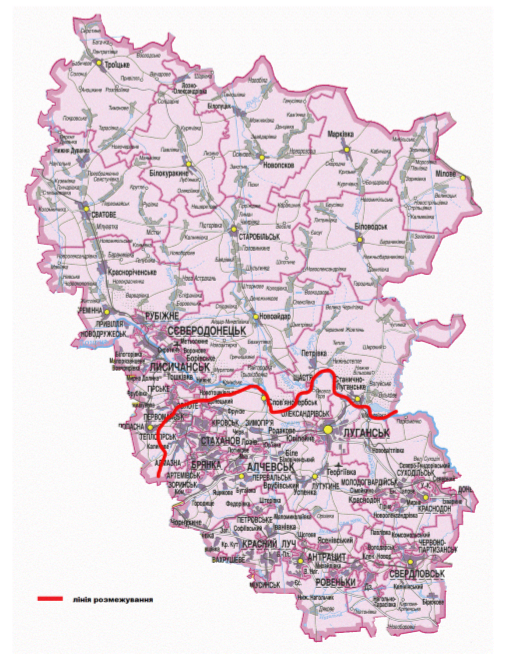 Згідно Закону України «Про військово-цивільні адміністрації» № 141-VIII від 3 лютого 2015 року адміністративне управління території Луганської області здійснюють військово-цивільні адміністрації (ВЦА) на 3-х рівнях.Військово-цивільні адміністрації (ВЦА), які діють на території Луганської областіПриродні ресурсиТериторія Луганської області обіймає 26,7З тис кв.км. При цьому більша частка земель (73,3%) використовується у сільськогосподарському виробництві - 41,4% земель перебуває в користуванні громадян, 24,4% - сільськогосподарських підприємств. Значна частина земель належить до категорії «порушених земель» - таких, які втратили свої корисні властивості та родючість ґрунтів внаслідок впливу природніх та антропогенних факторів.Джерелами водопостачання населення та галузей економіки в області є поверхневі та підземні води. Основним поверхневим джерелом прісної води на території області є р. Сіверський Донець з притоками. Ріка Сіверський Донець – основна водна артерія області та його основні притоки мають важливе народногосподарське значення, являючись не тільки джерелами питного та технічного водопостачання області, а й приймачами стічних вод підприємств промислового, комунального та сільського господарств, шахтних вод.Потреби області у воді покриваються не повністю. Водозабезпеченість населення території в середній по водності рік становить 0,30 тис. куб. м/особу проти  1,01 тис. куб. м/особу в середньому по Україні.  Підземні води у структурі водоспоживання у 2018 році складають 70%.  Лісистість області складає біля 13,4% (оптимальна величина 16%). Площа хвойних лісів області (небезпечних у пожежному відношенні) складає біля 30% загальної площі лісів. Після 2014 року на контрольованих територіях області залишилися найбільш значущі за якістю та обсягом лісові ресурси.Мінерально-сировинна база Луганській області складається з багатьох корисних копалин, основними з яких є вугілля, підземні води (прісні, технічні, мінеральні, шахтні та ін.), неметалеві корисні копалини. Станом на 01.01.2019 року на території області, що підконтрольна Уряду України обліковано 54 вугільних родовища, у тому числі 12 діючих шахт різної форми власності загальна кількість балансових запасів яких становить вугілля категорій А+В+С1 - 3297,0 млн. т., категорії С2 – 1 258,0 млн. т., коксівного вугілля - 462,9 млн т. В межах підконтрольної частини області обліковані запаси германію за категоріями у кількості: С1 – 8,4 тис. т, С2 –4,6 тис. т.; запаси метану: С1 –5601,0 млн.м3, С2 –5377,0 млн.м3; запаси неметалічних корисних копалин (гіпс, ангідрит, глина тугоплавка, сировина керамзитова, крейда, пісок тощо) - 241964,9 тис. куб. м.Клімат Луганської області помірно континентальний з помітно вираженими посушливо-суховійними явищами. Формується він під впливом порівняно великої кількості сонячної радіації, домінування континентального повітря помірних широт та відстані від океанів та морів та характеризується доволі спекотним літом із посухою та помірно холодною зимою із нестійким сніговим покровом.3. Сучасні виклики для України і Луганської області Виклики для України У 2014-2015 роках Україна стикнулася з безпрецедентними масштабними проблемами, що кардинально змінили соціально-економічну та політичну ситуацію в країні. Анексія АР Крим, збройна агресія Російської Федерації проти України створили значні довготривалі загрози розвитку, зокрема, у вигляді втрат виробничих об’єктів, руйнування інфраструктури, погіршення матеріального становища громадян.  Всі ці проблеми, а також пов’язані із ними дефіцит енергоресурсів та сировини, логістичні проблеми і зупинка роботи ключових промислових підприємств на сході країни, у поєднанні накопиченими внутрішніми структурними проблемами розвитку й погіршенням зовнішньоекономічної кон’юнктури спричинили розгортання економічної кризи у 2014-2015 роках, яка характеризувалась втратою частини потенціалу розвитку.Починаючи із 2016 року завдяки обраному курсу на європейську інтеграцію та реформування економіки вже три роки поспіль Україна демонструє економічне зростання. Однак, позитивні тенденції цього макроекономічного зростання мають нестійкий характер, що зумовлено як чинниками, пов’язаними із викликами з боку Російської Федерації, так і існуванням системних внутрішніх викликів довгострокового характеру, зокрема: втрата людського капіталу; низька економічна продуктивність; низька інвестиційна привабливість; збереження значних перешкод для здійснення підприємницької та інвестиційної діяльності; низький рівень захисту прав інтелектуальної власності; низький рівень цифровізації процесів; незавершеність процесу децентралізації, секторальних реформ та реформування адміністративно-територіального устрою;  неефективна судова система та низький рівень довіри до влади. Відповідно, при розробці Державної стратегії регіонального розвитку на період до 2027 року необхідно дати відповіді на нові виклики, які постали перед Україною і які суттєво впливають на ситуацію в регіонах, а відтак і на якість життя українців. Війна, яка продовжується на Донбасі, втрата української юрисдикції над Автономною республікою Крим, містом Севастополем, значної частини Донецької та Луганської областей, фактичне припинення транзиту через україно-російський кордон, втрата традиційних ринків, поява значних територій в зоні розмежування на Донбасі із ризиками ведення господарської діяльності, значна кількість вимушено переміщених осіб – всі ці проблеми зачіпають весь внутрішній український ринок і торкаються кожного українця. До цього додаються проблеми погіршання демографічної ситуації в більшості  українських регіонів та в Україні в цілому, відтоку робочої сили за межі держави, що ще більше обмежує можливості для економічного зростання окремих громад і регіонів.Виклики для Луганської областіНабір викликів, представлених нижче, був підготовлений на основі аналізу та оцінки ситуації соціально-економічного розвитку Луганської області, який ґрунтується на статистичних даних та адміністративних даних, показниках обстежень та досліджень. Значною мірою на вибір ключових викликів для області послужив оприлюднений Мінрегіоном моніторинг соціально-економічного розвитку регіонів за 2018 рік. На підставі даних статистики областям виставляються оцінки щорічно за 64 показниками у 12 напрямах. Така оцінка – елемент нової системи моніторингу реалізації державної регіональної політики та визначення динаміки змін. Показники рейтингу – індикатор ефективності управлінських рішень на центральному та місцевому рівнях.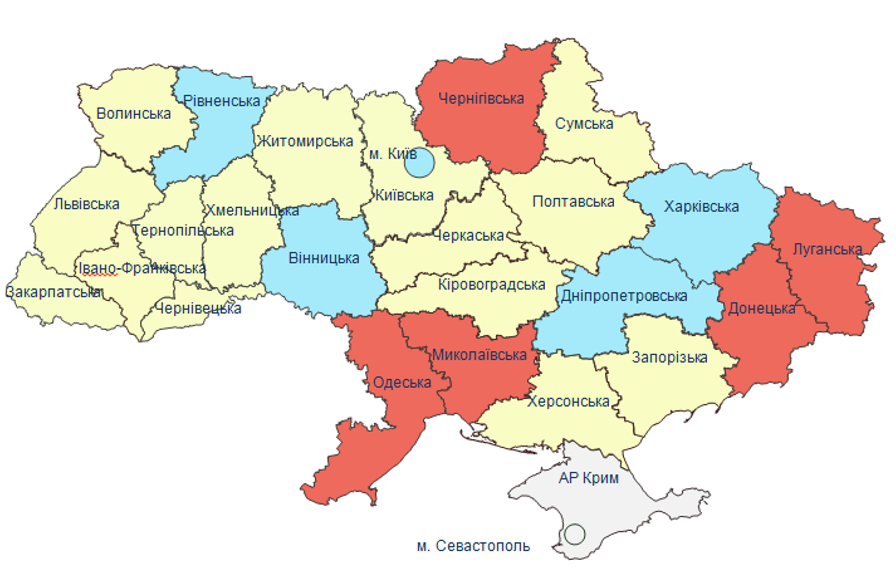 На цій основі було визначено сім викликів розвитку, що потребують вирішення в рамках Стратегії Луганської області до 2027 року:Виклик 1. Війна на сході України та тимчасова окупація частини території Луганської областіВиклик 2. Поглиблення демографічної кризиВиклик 3. Неефективна економікаВиклик 4. Погіршення якості людського капіталу та умов його розвиткуВиклик 5. Невідповідність інфраструктури сучасним потребам людини та економікиВиклик 6. Погіршення безпеки територіїВиклик 7. Нерозвинутість демократичного врядуванняВідповідь на ці виклики для Луганської області залежатиме від їх масштабу, значення для громад області і України в цілому та потребуватиме оптимального втручання регіональної політики та координації із державною політикою регіонального розвитку, галузевими політиками з сфокусованим територіальним спрямуванням і політикою міжнародної технічної допомоги Україні. Виклик 1. Війна на сході України та тимчасова окупація частини території Луганської областіАдміністративно-територіальний устрій Площа території Луганської області до 2014 року становила 26,7 тис кв.км. і включала 18 районів, 37 міст, у тому числі - 14 міст обласного підпорядкування, районного підпорядкування – 23, 109 селищ міського типу та 780 селищ і сіл.З 2014 року значна кількість населених пунктів області належать до територій, які непідконтрольні українській владі. Перелік таких населених пунктів визначений Законом України «Про особливий порядок місцевого самоврядування в окремих районах Донецької та Луганської областей», постановами Верховної Ради України від 17.03.2015 р. № 252-VIII «Про визначення окремих районів, міст, селищ і сіл Донецької та Луганської областей, в яких запроваджується особливий порядок місцевого самоврядування» та від 17.03.2015 р. № 254-VIII «Про визнання окремих районів, міст, селищ і сіл Донецької та Луганської областей тимчасово окупованими територіями». Відповідно на території, підконтрольній українській владі залишаються 12 районів - Біловодський, Білокуракинський, Кремінський, Марківський, Міловський, Новоайдарський, Новопсковський, Попаснянський, Сватівський, Станично-Луганський, Старобільський, Троїцький; 15 міст, у тому числі 3 міста обласного підпорядкування – Лисичанськ, Рубіжне, Сєвєродонецьк; 28 селищ міського типу та сільських населених пунктів – 517.Демографічна ситуаціяАналіз даних Державної служби статистики України станом на 1 січня 2019 року зафіксував, що найбільший відтік населення, спостерігається в Донецькій, Луганській та Вінницькій областях Протягом 2018 року чисельність населення Луганської області зменшилася на 15 тисяч 969 осіб: внаслідок природного скорочення на 10 339 чоловік і за рахунок міграції - на 5 630 осіб. Зростання міграції негативно впливає на ринок праці, який характеризується скороченням та відтоком кваліфікованих кадрів і молоді, що пов’язано з небезпечними та некомфортними умовами проживання. З початку 2014 року сформувався новий для України тип міграції працездатного населення – рух внутрішньо переміщених осіб (ВПО), який досяг обсягів, співставних, а, можливо, навіть більших за обсяги зовнішньої трудової міграції. На території, підконтрольній українській владі зареєстровано  280,6 тис. осіб, які отримали статус ВПО, що призвело до надмірного соціального і адміністративного навантаження на державні органи, органи місцевого самоврядування,  громади, локальні ринки праці, соціальну інфраструктуру регіонів вселення. В окремих містах та районах області кількість ВПО дорівнює кількості населення цих територій або навіть перевищує його.ІнфраструктураСфера автомобільного транспорту. Із 2014 року мережа автомобільних доріг зазнала значних руйнувань. Довжина автомобільних доріг загального користування державного значення складає 1177 км, на даний час понад 920 км з яких потребує ремонту. Спостерігається продовження зниження обсягів перевезень вантажів.Сфера залізничного транспорту. Внаслідок появи лінії розмежування сторін мережа залізничних шляхів області була розділена. На підконтрольній українській владі території області залишилось дві залізничних гілки, які з 2015 року повністю відрізані від мережі української залізниці. Динаміка відправлень пасажирів залізничним транспортом загального користування зменшилась майже в 10 раз.Сфера авіаційного транспорту. Луганська область не має авіаційного сполучення - аеропорт розташований у м. Луганську повністю зруйнований.Логістика. Станом на 01.08.2019 ключові логістичні центри області, зокрема місто Луганськ, знаходяться на непідконтрольній українській владі території, що різко зменшило кількість міжобласних та міжнародних транспортних магістралей. Багато коопераційних економічних відносин між підприємствами було розірвано. Частково втрачені міжрегіональні і міжгалузеві зв'язки. Порушені логістичні ланцюжки поставок сировини та відправки готової продукції споживачам. 15 березня 2017 року Радою національної безпеки і оборони України було прийнято рішення про тимчасове припинення переміщення вантажів через лінію зіткнення. Це значно скоротило потік товарів, який входив до складу регіонального експорту. Паливно-енергетичні ресурси. На непідконтрольній українській владі території Донецької та Луганської областей видобувалася майже 50% українського вугілля, у т.ч. майже 100% антрациту. З 90 шахт, підпорядкованих Міністерству енергетики та вугільної промисловості України, лише 35 знаходяться на контрольованій Україною території (з яких працюють 24 шахти), тоді як інші 55 (у т.ч. шахти, що видобувають вугілля антрацитової групи) перебувають на непідконтрольній українській владі території.Дефіцит вугілля призвів до браку його запасів на підприємствах теплової генерації, зокрема Луганської ТЕС – єдиним джерелом енергозабезпечення споживачів тієї частини Луганської області, що підконтрольна Україні. На сьогодні ця частина Луганщини опинилася у так званому «енергетичному острові» – усі магістральні лінії електропередач залишилися на непідконтрольній українській владі території. Житловий фонд області після 2014 року скоротився втричі – як у міській, так і сільській місцевості. Активні бойові дії на території області призвели до руйнації значної кількості будівель, як житлових так і нежитлових, інженерних споруд та до критичного падіння будівельної діяльності. В області склалася негативна ситуація у сфері будівництва житла, реконструкції та модернізації об’єктів інфраструктури тощо. Індекс будівельної продукції по житловому будівництву скоротився із 140,7% у 2013 році до 63,8% у 2018 році.Водопостачання і водовідведення. Основною проблемою системи водопостачання населених пунктів Луганської області, окрім застарілого та  аварійного стану мережі є забезпечення гуманітарної місії КП «Попаснянський районний водоканал» (КП «ПРВ») з постачання питної води населенню, що знаходиться на непідконтрольній українській владі території - до 90 % видобутої КП «ПРВ» води. На сьогодні відсутній механізм компенсації цих витрат - річна сума витрат на експлуатацію комплексу інженерно-технічних споруд коливається  в межах 400 млн грн, сума збитків з яких складає близько 360 млн грн. Підприємство не має можливості розрахуватися за енергоносії, сплачувати заробітну плату, закуповувати матеріали, що може призвести до зупинки роботи підприємства та постачання питної води.Соціальна інфраструктураУ зв’язку з тимчасовою окупаціє частини Луганської області та триваючими бойовими діями соціальна інфраструктура області зазнала значних втрат, а окремі сфери, зокрема спеціалізована медична допомога була практично втрачена.Економічна сфераЛуганська область до 2014 року входила до п’ятірки найбільш потужних промислово-економічних регіонів України. Формування і розвиток області знаходився в тісному взаємозв’язку з розвитком вугільної, хімічної промисловості, металургії. Практична реалізація Україною кроків щодо європейської інтеграції, й насамперед – підписання Угоди про асоціацію України та ЄС стали підґрунтям посилення входження у «сферу тяжіння» європейської економіки. Як результат - комплексні агресивні дії з боку Російської Федерації та скорочення обсягів товарного експорту, найбільш відчутного для Луганщини - регіону з традиційною промисловою спеціалізацією, що викликало ланцюгову реакцію дисбалансу усіх макроекономічних показників економічного і соціального розвитку області. Якщо до 2014 року в Луганській області всі основні економічні показники відповідали середньому національному рівню по Україні, то на сьогодні область належить до найбідніших регіонів України. Так за показником валового регіонального продукту область перемістилася з 10 місця на 24, за показником валового регіонального продукту у розрахунку на 1 особу – на 24. У 2017 році додатковим обмежувальним чинником економічного розвитку виступило тимчасове призупинення переміщення вантажів через лінію зіткнення залізничними і автомобільними шляхами у межах Донецької та Луганської областей, крім гуманітарної допомоги. Дія цього фактору призвела до порушення виробничої діяльності в окремих галузях економіки, зокрема, у гірничо-металургійному комплексі (добувна промисловість і металургійне виробництво) та енергетиці, втрачено 2 основні галузі промисловості.Промисловість. Найбільших втрат зазнала промисловість - промислове виробництво Луганської області зменшилося у 5 разів,  майже 75% промислового потенціалу залишилось на непідконтрольній українській владі території області. Капітальні інвестиції, зокрема в промисловість, які є важливим каталізатором виробничих процесів скоротилися до 13,7% від загального обсягу інвестицій по регіону у 2017 році (проти 84,1% у 2014). Крім того, відсутність бюджетного фінансування вугледобувних підприємств та низька ціна на вугільну продукцію державних вугледобувних підприємств призвело до суттєвого скорочення видобутку вугілля, нестабільна робота основного підприємства галузі хімічної промисловості ПрАТ «Сєвєродонецьке Об’єднання «Азот». Усі ці фактори призвели до суттєвого зменшення обсягів виробництва промислової продукції та, як наслідок, зменшення ВРП.Науковий потенціал та інноваційна активність промислових підприємств. Науковий потенціал області у 2014 році зазнав значних втрат, особливо в питанні наукових кадрів - основними факторами були вкрай низька зарплата та окупація частини області, що змусили переїжджати в інші регіони університети та викладачів. Частина з них залишилась на непідконтрольній українській владі території з політичних чи економічних міркувань.Умови діяльності підприємств в області із 2014 року суттєво погіршились. Більшість промислових підприємств значно або повністю скоротили обсяги виробництва, відповідно – значно скоротились витрати промислових підприємств на інноваційну активність – із 372 млн грн у 2013 році до 20 млн. грн – у 2017 році.  При цьому фінансування здійснюється виключно за рахунок власних коштів і повної відсутності вітчизняних та іноземних інвесторів.Сільське господарство. Основні наслідки 2014 року для сільського господарства області - це повністю або часткова втрата виробничих потужностей переробної промисловості. Провідні підприємства залишилися на непідконтрольній українській владі території області. Втрачено основні внутрішні ринки збуту, зруйнована логістика. Розірвані виробничі зв’язки між виробниками сільськогосподарської продукції і підприємствами з її переробки. Як наслідок - Луганщина трансформується в аграрний регіон. Зовнішньо економічна діяльність. Із 2014 року експортний потенціал України втратив свої позиції. Багато іноземних компаній – контрагентів українського бізнесу з Європи  не стали укладати нові контракти, побоюючись посилення бойових дій в Україні. Крім цього, розпочалося масштабне витіснення української продукції з російського ринку. Усе це призвело до падіння українського експорту до ЄС на 30%, до Росії – на 70%. Найбільші темпи падіння зовнішньо торгівельного обороту товарів і послуг спостерігається у Луганській області – в 6 разів, експорту – в 9 разів, імпорту – майже в 4 рази.Туризм. Аналіз розвитку туристичного бізнесу в області підтверджує, що внутрішній туристичний продукт на теперішній час займає мінімальну частку в структурі економіки та не відіграє визначальної ролі в прибутках туристичних компаній, на відміну від продажу послуг виїзного туризму. В’їзний туризм в регіоні практично відсутній. Це вказує на низький рівень довіри щодо безпеки перебування на території області. На функціонуванні туристичної галузі регіону також негативно позначилася втрата частини території області та розпорядження голови обласної державної адміністрації від 26.10.2015, згідно якого в області діють тимчасові обмеження щодо проведення туристичних подорожей, екскурсій і походів.Безпека території області та екологічні загрози Бойові дії на сході України та окупація частини території Луганської області істотно погіршила екологічну ситуацію, особливо із-за катастрофічного стану у вугільній галузі. На сьогодні шахти на непідконтрольній українській владі території видобувають 10–20% від довоєнних об’ємів вугілля, масово йде закриття шахт. Це відбувається безсистемно, без будь-яких проєктів і екологічних оцінок можливого впливу на природне середовище. Є проблема з шахтним метаном, який при затопленні виробок буде підніматися до поверхні, а це реальна загроза вибухів. Крім газу, шахтні води виносять до поверхні сіль, що призводить до засолення підземних водних горизонтів та ґрунту. Вже зараз вода в колодязях поруч із закритими шахтами стала непридатною для пиття, а замість сільськогосподарських полів через два-три роки почнуть утворюватися солончакові пустелі і болота.Хоча за час незалежності України фінансування природоохоронних заходів здійснювалось за залишковим принципом, однак станом на 2013 р. капітальні інвестиції і витрати на охорону і раціональне використання природних ресурсів в Луганській області становили близько 2 млрд грн на рік з державного бюджету. Чимало коштів також вкладали власники промислових підприємств. На сьогодні ці кошти значно скоротились, а на непідконтрольній українській владі території взагалі не передбачено коштів на фінансування екологічних заходів. Цілком очевидно, що, не забезпечуючи хоча б мінімального рівня відновлення через короткий період настане неминуча екологічна катастрофа.Бойові дії на сході України призвели до того, що та звільнені території Луганської області виявились замінованими бойовиками. Також значна кількість артилерійських снарядів і мін, випущених у районі бойових дій по контрольованій Україною території не вибухають - адже використані боєприпаси по 30–40 років зберігалися на складах та арсеналах із порушенням відповідних технологій. Заміновані території Луганської області підконтрольні Україні складають приблизно 120 тисяч гектарів.Завдання для регіональної стратегіїТриваючі бойові дії на сході України, тимчасова окупація третини території Луганської області несуть значні виклики для розвитку Луганської області і України в цілому в гуманітарному, економічному, соціальному, екологічному, безпекових  вимірах. Крім втрати територій, людей та ресурсів, що залишились на непідконтрольній українській владі території області, залишаються й інші проблеми, що є гальмом для використання їх потенціалу для розвитку. Зокрема, виведені з використання землі так званої «сірої» 30-ти кілометрової зони вздовж лінії розмежування; наявність значних площ замінованих територій, що становлять на території Луганської області, підконтрольній Україні приблизно 120 тисяч гектарів; напівзруйнована інфраструктура та логістика; екстремальні умови життя місцевих мешканців. Розв’язання цих проблем вимагає зрозумілої і ясної загальнодержавної політики. Одночасно ці проблеми повинні вирішуватись на регіональному рівні, зокрема для підконтрольній українській владі території Луганської області. Стратегічним для області є відновлення транспортно-логістичної інфраструктури області, зокрема будівництво ділянки залізниці, яка з’єднає гілку Кіндрашівська-Нова-Лантратівка із залізничною системою України, електрифікація залізничної гілки Попасна - Куп’янськ, модернізація ділянки залізниці Новозолотарівка – Лиман. Відновлення залізничної мережі має забезпечити енергетичну безпеку підконтрольної території області шляхом безперешкодної доставки вугілля залізницею на Луганську ТЕС; зменшити логістичні витрати місцевих товаровиробників; знизити навантаження і, відповідно, попередити руйнування мережі автомобільних доріг загального користування; покращити інвестиційний клімат області; підвищити мобільність сил і засобів, задіяних під час попередження та усунення наслідків надзвичайних ситуацій; відновити транзитний потенціал регіону і підвищити транзитний рейтинг держави. Пріоритетним завданням розвитку дорожньої інфраструктури залишається відновлення зруйнованих у результаті бойових дій автодоріг та відповідної транспортної інфраструктури.Стратегічним для області також є питання з’єднання із об’єднаною енергетичною системою України, зокрема модернізації існуючих енергогенеруючих підприємств та будівництво нових підстанції «Кремінська», реконструкції ДП “Сєвєродонецька ТЕЦ”. Це дасть можливість забезпечити надійне енергопостачання об’єктів соціальної сфери та промисловості; запустити потужні підприємства на Луганщині.Завданням регіональної стратегії є не тільки відновлення критичної інфраструктури контрольованої українською владою території області - логістики, енергозабезпечення, але й забезпечення нормального життя мешканців 30-ти кілометрової зони вздовж лінії розмежування, зокрема: налагодження системи медичної допомоги, соціальної інфраструктури (дошкільні заклади і школи, медичні заклади, установи соціального обслуговування, культури і спорту); будівництво системи централізованого водопостачання та водовідведення населених пунктів; а також - зменшення зовнішнього негативного впливу на людей та формування єдиного інформаційного простору; адаптації вимушених переселенців до життя в нових умовах – територіальних громадах їх перебування. На перспективу важливим для області залишається питання формування політики щодо звільнених та тимчасово окупованих територій Луганської області з метою їх реінтеграції.  Так, на сьогодні тільки почав формуватися комплексний підхід до внутрішньої політики щодо нівелювання вже наявних наслідків конфлікту. І хоча внутрішня політика як щодо тимчасово окупованих, так і щодо підконтрольних Україні територій має бути квінтесенцією різних галузевих державних політик (економічної, фінансової, соціальної, освітньої і т.д.), одним із ключових вимірів є зусилля державних і недержавних акторів у сфері інформаційної політики та комунікації, спрямовані на громади та громадян, постраждалих внаслідок конфлікту. Виклик 2. Поглиблення демографічної кризи Нинішня демографічна ситуація в Україні характеризується несприятливими тенденціями та негативними зрушеннями у структурах населення. За прогнозами Інституту демографії та соціальних досліджень Національної академії наук України, до 2031 року населення України скоротиться до 39,5 мільйонів осіб.Наявне населення станом на 01.01.2019 (за даними Держстату України) складає 2151,8 тис. осіб (5,1 % від населення України). На території області, підконтрольній українській владі, чисельність наявного населення на 01.01.2019 складає 723,4 тис. осіб, у тому числі 684,1 тис. осіб постійного населення. Демографічна ситуація в Луганської області залишається складною і погіршується. Протягом 2014-2018 років чисельність наявного населення області зменшилася з 2220,2 тис. до 2151,8 тис. осіб, але попри це регіон входить до 10 найбільших за чисельністю населення областей України. Протягом 2018 року чисельність населення Луганської області зменшилася на 15 тисяч 969 осіб: внаслідок природного скорочення на 10 339 чоловік і за рахунок міграції - на 5 630 осіб. Однак, динаміка міграційного скорочення населення в області дещо зменшується. Природний рух населення характеризується суттєвим перевищенням числа померлих над живонародженими. Так кількість живонароджених у 2018 році склала 5652 осіб, померлих – 15991 осіб, що призвело до природнього скорочення населення -10339 осіб. Основним чинником, що обумовлює скорочення чисельності населення області, є низькі темпи його відтворення, які характеризуються тенденціями зростання депопуляції (смертність перевищує народжуваність), що не забезпечує навіть простого заміщення поколінь.У Луганській області зареєстровано  280,6 тис. осіб, які отримали статус внутрішньо переміщених (ВПО). Далеко не всі ВПО проживають на контрольованій Україною території області. Більшість з них - пенсіонери, які вимушені бути формальними переселенцями для отримання пенсії. Вони не проживають за місцем тимчасової реєстрації і перетинають лінію зіткнення лише заради ідентифікації в Ощадбанку, та один раз на 59 днів заради виконання законодавчих умов збереження дії довідки ВПО, яка є умовою для отримання пенсії.У економічному аспекті зростання навантаження населенням похилого віку на працездатне населення та зниження природного відновлення трудових ресурсів є проблемою для розвитку суспільного виробництва. Старіння населення спричиняє потребу у додатковому піклуванні про старших людей, частка яких у населенні області невпинно зростає – якщо у 2014 році загальне навантаження на 1000 осіб у віці 15-64 роки в області становило 471 особу, то у 2018 році – 471.Серед головних причин демографічної кризи крім старіння населення та зниження народжуваності є міграція з України.  Україна помітно поступається більшості європейських країн за рівнем та якістю життя населення, і саме це спонукає до переїзду частину активних і амбітних осіб, які вбачають у міграції надійний спосіб поліпшення свого життя. Можливості міжнародної мобільності українців значно розширилися завдяки безвізовому режимові з ЄС, який зробив закордонні подорожі простішими й дешевшими, полегшив пошук місця праці чи навчання за кордоном, а отже й міграції.В останні роки, а особливо із 2014 року в Луганській області значно посилилась внутрішня міграція та рух ВПО з тимчасово окупованих територій, яка досягла обсягів, співставних, а можливо, навіть більших за обсяги зовнішньої трудової міграції. На підконтрольній території українській владі Луганської області проживає 283,5 тисяч осіб.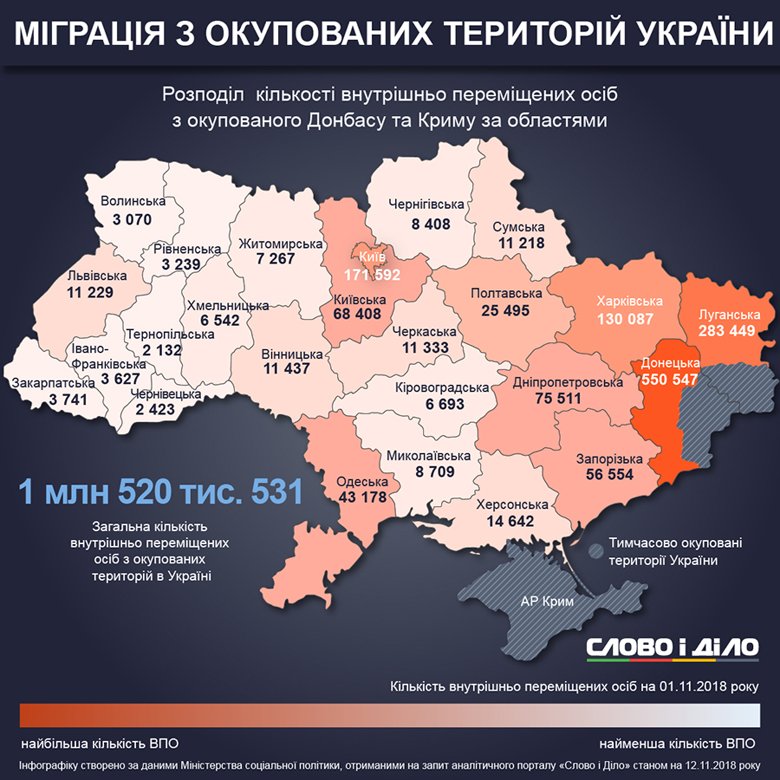 Інститут демографії та соціальних досліджень Національної академії наук прогнозує скорочення чисельності населення Луганської області близько 17% до 2031 року як за рахунок трудової міграції, так і перевищення смертності над народжуваністю. Завдання для регіональної стратегіїДемографічна криза в перспективі матиме наслідки та негативний вплив на економічну сферу, через зниження обсягу внутрішнього ринку та чисельності робочої сили. Несприятливі демографічні зміни призведуть до трансформацій на ринку праці, змін у структурі економіки. Ефектом старіння будуть далекосяжні потреби в галузі охорони здоров'я та соціального обслуговування - включаючи збільшення частки витрат у ці галузі. Зі зменшенням кількості дітей сектор освіти також потребуватиме трансформації. Реалізація регіональної стратегії має враховувати вплив демографічних процесів на рішення щодо запланованих заходів щодо організації розвитку інфраструктури надання послуг.  Вирішальним фактором при цьому  має стати ефективне управління, орієнтоване на людину, що вимагає удосконалення системи управління регіональним розвитком, розробки та впровадження дієвих механізмів кооперації, мобілізації  ресурсів громад для вирішення місцевих проблем, включаючи здійснення оптимальних інвестицій (демографічно усвідомлений розвиток). Щодо Луганської області це в першу чергу стосується відновлення та розбудови інфраструктури інституцій обласного підпорядкування - спеціалізованої медичної допомоги, розбудова регіональної системи надання позашкільної освіти, мережі інклюзивно-ресурсних центрів, покращення доступу до спортивної інфраструктури та підтримка розвитку спорту, підтримки лікувально-оздоровчих комплексів. Старіння населення, зростання демографічного навантаження веде до зростання витрат на створення нової інфраструктури для людей похилого віку, забезпечення надання комплексу соціальних послуг особам, які перебувають у складних життєвих обставинах і не можуть самостійно їх подолати. Уміле використання потенціалу, пов'язаного зі збільшенням кількості людей у похилому віці, дозволить усунути деякі несприятливі наслідки прогресуючих демографічних змін.Виклик 3. Неефективна економікаРівень економічного розвитку регіону визначається в основному двома чинниками: структура його економіки та продуктивність праці в окремих галузях  Високий загальний рівень економічної продуктивності значною мірою залежить від ефективного використання трудових ресурсів та  часткою  видів діяльності в структурі економіки, які характеризується високою продуктивністю, зокрема - сфера послуг та промисловість. У свою чергу велика частка сільське господарство, яке характеризується відносно низькою продуктивністю праці, як правило, знижує загальний рівень продуктивність. До 2014 року у структурі національної економіки Луганська область була однією із найбільших за своїм потенціалом: у загальному обсязі валового регіонального продукту частка Луганської області у 2012 році становила 4% у ВВП України; частка в експорті продукції - 5,6%; частка зайнятого населення - 4,9% загального показника в Україні. У Луганській області на початок 2014 року функціонувало 44,7 тис. юридичних осіб. Значна кількість з них належала до групи великих підприємств переважно у таких галузях: вугледобувна, енергетична, металургійна, коксохімічна, хімічна та машинобудівна промисловість. Треба відзначити, що і до 2014 року Луганська область стикалася із суттєвими довгостроковими викликами, пов’язаними із складною демографічною ситуацією та застарілою структурою економіки. Протягом тривалого часу підприємства галузі важкої промисловості скорочували обсяги виробництва.Бойові дії та тимчасова окупація 30% території області загострили розгортання кризових явищ в області, викликали ланцюгову реакцію дисбалансу усіх макроекономічних показників економічного і соціального розвитку. Показники валового регіонального продукту Луганської області* Статистична інформація буде оприлюднена в 2020 роціВаловий регіональний продукт та його частка у ВВП України, млн грн.Валовий регіональний продукт на 1 особу населення, грн.Порівняння рівня макро показників у Луганській області з відповідними показниками вибраних областей УкраїниОсновним чинником покращення макроекономічних показників є зростання величини доданої вартості. Ключову роль за цим показником відіграють на сьогодні в області такі сфери економічної активності, як промисловість (35 %) та сільське господарство (21 %).Промисловість. Луганська область до 2014 року була однією із найбільших в Україні саме за своїм промисловим потенціалом. Військові дії на території області та тимчасова окупація частини територій області здійснили надзвичайно негативний вплив на економіку, а особливо промисловість регіону. Обсяги промислового виробництва в 2014 році порівнюючи з 2013 роком скоротилися майже у два рази. Динаміка зміни структури промисловості за обсягами реалізованої продукції підтверджує втрату контролю над переважною часткою промислових активів базових галузей області. Так, у структурі реалізованої промислової продукції частка металургійного виробництва та виробництва готових металевих виробів скоротилась у 18 разів, а частка машинобудування — практично вдвічі. Це в цілому визначило скорочення у структурі промисловості Луганщини частки переробної промисловості у 1,2 рази.Одночасно у структурі переробної промисловості відчутно зросли частки виробництва готових продуктів, напоїв і тютюнових виробів, виготовлення виробів із деревини, паперу та поліграфічна діяльність, виробництва гумових і пластмасових виробів, іншої неметалевої продукції та виробництва хімічних речовин та хімічної промисловості. Також почали зростати галузі, які не були пріоритетними, зокрема сільське господарство. Важливо відзначити, що у 2014-2018 роках до 95 % загального обсягу реалізованої продукції формували три галузі: промисловість; сільське, лісове та рибне господарство; оптова та роздрібна торгівля, ремонт автотранспортних засобів і мотоциклів. Інші сфери економічної діяльності області мають незначний вклад у обсяг реалізованої продукції, що є проявом невисокого рівня диверсифікації економічного потенціалу області.Питома вага обсягів реалізованої продукції (товарів, послуг) підприємств, %* попередні даніПорівняння показників розвитку промисловості у Луганській області з відповідними показниками вибраних областей УкраїниКапітальні інвестиції в промисловість (відсотки до загального обсягу інвестицій по регіону)Інноваційна активність є основним джерелом довгострокового зростання продуктивності праці та конкурентоспроможності.  В Глобальному інноваційному індексі у 2018 році Україна піднялася до 43 позиції порівняно з 64 у 2015 році. Але цього не достатньо для позитивних змін в економіці та започаткування інвестиційно-інноваційного оновлення виробництва.  Так, у 2018 році частка промислових підприємств, що впроваджували інновації становила 15,6%. За оцінками Мінекономрозвитку причиною підвищення у 2015 році та збереження на високому рівні у 2018 році частки зазначених підприємств є значне збільшення вартості сировини, насамперед енергоносіїв, що, в першу чергу, стимулювало промислові підприємства впроваджувати нові технологічні процеси, зокрема маловідходні та ресурсозберігаючі. Разом з тим упровадження виробництва інноваційних видів продукції в останні роки загалом майже зведене до мінімуму.Інноваційна активність промислових підприємств Луганської області1 Без урахування частини тимчасово окупованої території у Луганській областіСтруктура витрат на інноваційну діяльність підприємств Луганської областіЩодо обсягів фінансування інноваційної діяльності промислових підприємств Луганської області, спостерігається негативна динаміка, як і по кількості впроваджених нових технологічних процесів (у 10 разів по відношенню до 2013 року) та кількості найменувань впроваджених інноваційних видів продукції (у 5 разів). При цьому реалізація інноваційної продукцію, що була новою для ринку відсутня. При цьому фінансування здійснюється виключно за рахунок власних коштів і повної відсутності вітчизняних та іноземних інвесторів.Впровадження інновацій на промислових підприємствах1Без урахування частини тимчасово окупованої території у Луганській області.Мале та середнє підпримництво.  В структурі економіки Луганської області домінують малі та середні підприємства (МСП) та фізичні особи-підприємці (ФОП).Кількість підприємств Луганської областіПри цьому питома вага реалізованої продукції суб’єктами МСП у загальному обсязі продукції, реалізованої підприємствами області щорічно збільшується. У 2014 році цей показник складав 46,2 %, 2017 – 81,7 %. Таке збільшення зумовлено зменшенням обсягу реалізованої продукції великими підприємствами.Обсяг реалізованої продукції (товарів, послуг) підприємствами Луганської областіНа сьогодні найбільш гострими проблемами МСП є відсутність ефективних механізмів фінансово-кредитної підтримки суб’єктів МСП як на державному, так і регіональному рівнях. Банківські кредити, як джерело фінансування інвестиційних проектів, залишаються важкодоступними, а рівень відсоткової ставки за їх користування − занадто високим; недостатньо розвинена інфраструктура підтримки бізнесу; недостатній рівень інформаційного та консультативного забезпечення; недосконалість системи навчання, підготовки і перепідготовки кадрів для сфери підприємництва.Порівняння показників розвитку МСП у Луганській області з відповідними показниками вибраних областей УкраїниАгропромисловий комплекс  До 2014 року агропромисловий комплекс (АПК) в достатній мірі  забезпечував потребу населення в продуктах харчування в широкому асортименті, володів розгалуженою інфраструктурою - від виробництва до переробки та зберігання вирощеної продукції.Бойові дії на Сході України з 2014 року завдали серйозної шкоди АПК – це повністю або часткова втрата виробничих потужностей переробної промисловості. Провідні підприємства залишилися на тимчасово окупованій території Луганської області. Втрачено основні внутрішні ринки збуту, зруйнована логістика. Розірвані виробничі зв’язки між виробниками сільськогосподарської продукції і підприємствами з її переробки. До 2014 року більшість сільськогосподарської продукції передавалась виробниками в Луганськ переробникам для продажів на внутрішньому ринку та елеваторам для зберігання і транспортування залізницею для експорту з південних портів. Однак після 2014 року доступ до більшості каналів переробки та залізничного транспортування були порушені. Внаслідок цього сільськогосподарські громади північної та східної частини області втратили доступ до географічно близьких точок переробних потужностей. Нова реальність для агровиробників області - це перевезення сировинної продукції на великі відстані через дороги низької якості. Через втрату залізничних сполучень автомобільні дороги в центральній та північній частині області зазнали значного руйнівного впливу через інтенсивні вантажні автомобільні перевезення та недостатній рівень обслуговування доріг. Це призвело до збільшення витрат на виробництво, зниження конкурентоспроможності по відношенню до центральних і південних областей України.Тим не менше, на тлі різкого спаду промисловості агропромисловий Луганської області збільшив свою питому вагу в економіці області і дає близько 20% валової доданої вартості, є одним з основних бюджетоутворюючих секторів економіки.Індекси сільськогосподарської продукції (у % до попереднього року)1 Без урахування частини тимчасово окупованої території у Луганській області.Динаміка індексу обсягу сільськогосподарського виробництва, %Порівняння показників розвитку сільського господарства у Луганській області з відповідними показниками вибраних областей УкраїниКапітальні інвестиції в сільське лісове та рибне господарства (відсотки до загального обсягу інвестицій по регіону)Будівельна діяльність. Військові дії на території області та тимчасова окупація частини територій області призвели до обмеженості коштів всіх рівнів та значного зменшення інвестицій в основний капітал. В області склалася негативна ситуація у сфері будівництва. Активні бойові дії на території області призвели до руйнації значної кількості будівель, як житлових так і нежитлових, інженерних споруд та до критичного падіння будівельної діяльності. Обсяг виробленої будівельної продукції знизився із 1656 млн. грн. у 2013 році до 636 млн. грн. у 2018 році (у 2,6 рази). При цьому нове будівництво майже не проводиться – основна робота у даному напрямку направлена на ремонт та відновлення пошкоджених об’єктів.Індекси будівельної продукції за видами  (у % до попереднього року)1 Без урахування частини тимчасово окупованої території у Луганській області.Порівняння показників розвитку будівельної галузі у Луганській області з відповідними показниками вибраних областей УкраїниКапітальні інвестиції в будівництво (відсотки до загального обсягу інвестицій по регіону)Інвестиційна діяльність. Більшість підприємств, які займаються залученням іноземних інвестицій, через бойові дії на території області, виникнення логістичних проблем втратили ринки збуту, у тому числі  на непідконтрольній українській владі території області, розірвали коопераційні зв’язки з відповідними контрагентами. Обсяги іноземних інвестицій в області дещо стабілізувались на рівні 0,4 млрд. дол. США на рік у 2017-2018 роках, однак це становить лише 65% від рівня 2014 року.Динаміка обсягів прямих іноземних інвестицій, млн дол. США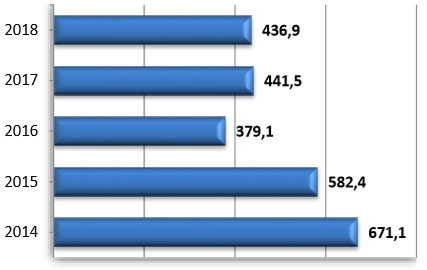 Порівняння показників прямих іноземних інвестицій у Луганській області з відповідними показниками вибраних областей УкраїниГоловним джерелом фінансування капітальних інвестицій залишаються власні кошти підприємств та організацій, за рахунок яких освоюється орієнтовно 60% загального обсягу, 40% - за рахунок державного та місцевих бюджетів. Вагомі частки капітальних інвестицій інвестовано в машини, обладнання, інвентар та транспортні засоби – близько 47% усіх інвестицій, у будівлі та споруди – 36%.  Обсяги капітальних інвестицій в області дещо стабілізувались на рівні 3 млрд. грн. на рік у 2017-2018 роках, однак це становить лише 61% від рівня 2014 року. При цьому капітальні інвестиції в сільське господарство зросли до 1,2 млрд грн. у 2018 році (проти 0,2 млрд грн. у 2014 році) на фоні падіння капітальних інвестицій в промисловість – 0,7 млрд. грн у 2018 році (проти 4,4 млрд. грн у 2014 році).Динаміка обсягів капітальних інвестицій, млн грн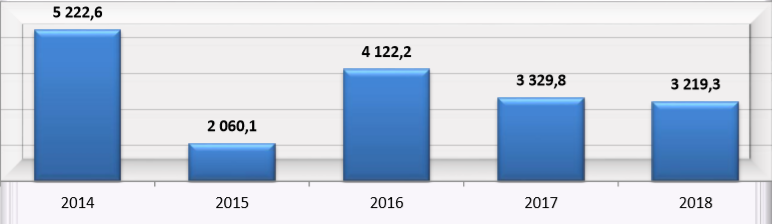 Порівняння показників розвитку капітальних інвестицій у Луганській області з відповідними показниками вибраних областей УкраїниЗовнішня торгівля  Порівняно із 2014 роком в експорті товарів відбулось суттєве зменшення поставок на 89,3%, в імпорті – на 72,0 %. Через тимчасове припинення переміщення вантажів через лінію зіткнення, суттєво зменшено обсяги експорту товарів металургійної галузі, основним експортером серед якої є ПАТ «Алчевський металургійний комбінат». Так, експорт чорних металів у 2018 році, в порівнянні з 2017 роком, зменшився на 99,8 %. Така ситуація призвела до зменшення частки чорних металів в структурі товарного експорту області з 19,8 % у 2017 році до 0,1 % у 2018 році. На фоні загального падіння припинення експорту чорних металів та збільшення частки експорту сільського господарства призвело до географічного перерозподілу експорту області: зменшилася частка країн ЄС з 50,4 % у 2017 році до 36,5 % у 2018 році (одним із основних експортних товарів до цих країн були чорні метали) та зростати частка країн Азії (постачання продукції сільського господарства).Експорт-імпорт товарівХарактер динаміки експорту та імпорту послуг в Луганській області практично однакові – загальне падіння після 2013 року. Однак, починаючи із 2016 року дещо відрізняється. Якщо динаміка імпорту і далі знижується, то в динаміці експорту спостерігається поступове збільшення експорту послуг (на фоні різкого падіння експорту товарів). Порівняння показників розвитку зовнішньої торгівлі у Луганській області з відповідними показниками вибраних областей УкраїниТрудовий потенціал. Важливою передумовою економічного зростання регіону є формування трудового потенціалу, який залежить переважно від демографічного стану території. Депопуляція населення, зменшення показників народжуваності, зниження тривалості життя, зростання смертності та міграційних втрат, старіння нації мають суттєвий негативний вплив на кількісно-якісний рівень робочої сили. За статистикою Інституту демографії соціальних досліджень Національної академії наук України, чисельність працездатного населення України у віці від 20 до 64 років до 2030 року зменшиться на три мільйони людей. Тому гостро постає проблема активізації трудового потенціалу і зокрема економічно активного населення.Динаміка економічно активного населення Луганської області1 Без урахування частини тимчасово окупованої території у Луганській області.За результатами Держстату у 2018 році найбільший відсоток економічно активного населення в Україні спостерігався у Луганській області – 67,4%. Також область займає перше місце щодо економічно активного населення працездатного віку - 79,1%. Проблемою залишається те, що більша частина економічно активного населення ніде не облікована і не отримує жодних доходів офіційно. Це і особи, які зайняті нелегально, і трудові мігранти. При цьому зайнятість населення області внаслідок відновлення державного контролю за легалізацією зайнятості та більш комплексного та інноваційного  підходу щодо укомплектування робочих місць службою зайнятості та інших державних органів рівень зайнятості почав зростати. Вперше за останні роки на ринку праці Луганської області відбулося зростання чисельності зайнятого населення. У порівнянні з вибраними областями України рівень зайнятості населення у віці 15-70 років займає середню позицію, однак значно поступається по рівню безробіття.Співставлення показників рівня зайнятості Луганської області з вибраними областями України, % Співставлення показників рівня безробіття Луганської області з вибраними областями України, % Сучасний ринок праці Луганської області, як і України в цілому характеризується дисбалансом між попитом та пропозицією робочої сили, який відображається у професійно-кваліфікаційній невідповідності. Дисонанс якісної та кількісної підготовки кадрів призводить до підвищення структурного безробіття, що має вплив на ефективність функціонування економіки, розвиток науково-технічного прогресу; зниження виробництва товарів та послуг. Ефективність ринку праці області добре демонструє порівняння відповідних показників області з вибраними областями України.Співставлення показників ефективності ринку праці Луганської області
з вибраними областями України за 2018 рікОсвітня компонента ринку праці. У Луганській області гостро стоїть проблема забезпечення своєчасною та якісною професійною освітою, підготовки та перепідготовки безробітних. Потребує реформування система професійно-технічної освіти, розширення можливостей навчання для дорослих в системі ЦПТО. Аналіз попиту і пропозицій на ринку праці свідчить, що попит на робочу силу в області збільшується. При цьому відносно вищими темпами зростає попит на кваліфікованих працівників. Також поступово відбувається переорієнтування Луганської області з промислового регіону на аграрний, через що виникає необхідність розширення освітніх послуг у сфері аграрної галузі. За результатами короткострокового прогнозування ринку праці Луганської області щорічна потреба у найближчі три роки в 13,5 тисяч працівників за 314 професіями. Найбільша потреба – майже 2000 працівників – визначена у трактористах-машиністах сільськогосподарського виробництва, які опанували сучасну техніку. До переліку «дефіцитних» професій також потрапили: водій автотранспортних засобів, електрогазозварник, бухгалтер, лікар (більше 10 спеціальностей), слюсар-ремонтник.Після 2014 року на території області, підконтрольній українській владі,  різко скоротилася мережа професійно-технічних та вищих навчальних закладів. Незважаючи на складну ситуацію професійна освіта Луганської області за галузевими напрямами в цілому відповідає запитам ринку праці – аналіз структури  підготовки робітничих кадрів засвідчив, що в ТОП – 10 найбільш популярних робітничих професій для Луганщини припадає майже дві третини випуску (будівельна галузь – 22%; аграрна галузь – 26%; кулінарна галузь та сфера послуг –18%; гірнича галузь – 9%).Міжрегіональне співробітництво. В сучасних умовах цей підхід до управління регіональним розвитком набуває особливої актуальності і може принести значний зиск як окремим регіонам так і державі в цілому. Створення різних типів міжрегіонального співробітництва в економічній, соціальній, культурній, освітній та інших сферах, окрім підвищення потенціалу розвитку регіонів і досягнення безпосередніх економічних чи соціальних результатів від такої взаємодії сприятиме налагодженню міжрегіональних зв’язків, які ускладнились внаслідок суспільних процесів, що відбувалися в Україні останнім часом та тривалої спекуляції значної частини політичних сил на регіональних відмінностях. Економіка кожного регіону має тісні взаємозв’язки з економіками інших регіонів, і у першу чергу – сусідніх. Відповідно, пріоритети розвитку сусідніх регіонів певною мірою мають бути взаємопов’язаними. У попередніх регіональних стратегіях неможливо було оцінити ступінь зв’язку пріоритетів певних регіонів із пріоритетами сусідніх регіонів. Така ситуація призводила до сприйняття ролі міжрегіонального за залишковим принципом, що збільшувало ризики формування замкненої регіональної економіки, зосередження регіонів виключно на власних проблемах розвитку.    Із 2014 року внаслідок порушення традиційних зв’язків, в першу чергу економічних, Луганська область почала вибудовувати нові партнерства з іншими регіонами України. Було підписано низку меморандумів між Луганською областю та іншими областями, які зафіксували їх статус партнерів. В цих меморандумах йдеться про сприяння обміну досвідом у різних галузях економічного, науково-технічного, гуманітарного та культурного життя. Також плануються спільні проєкти у сфері вирішення місцевих проблем, в тому числі із залученням коштів міжнародної технічної допомоги та донорських організацій. Особлива увага приділяється культурним обмінам, організації оздоровлення та відпочинку дітей з Луганської області. На сьогодні подібні меморандуми вже підписані з Рівненською, Львівською областями.Однак, по більшій частині питання такого партнерства стосуються соціальної сфери - культури, освіти.   Зокрема в рамках Угоди про торгово-економічне, науково-технічне і культурне співробітництво між Львівською обласною радою та Луганською обласною державною адміністрацією в рамках низки практичних проєктів, які  реалізуються з 2016 року, відбуваються візити-обміни педагогів, учнів, журналістів, працівників закладів культури. З 2017 року більше 1000 дітей Луганської області відпочили в оздоровчих закладах Львівської області.Завдання для регіональної стратегіїЗавданням регіональної стратегії є зосередження дій на сприяння розвитку галузей промисловості з високою доданою вартістю та підтримку розвитку інновацій, використовуючи відповідний потенціал Луганської області, зокрема в таких сферах як: хімічна, біохімічна, фармацевтична, відновлювальна енергетика. Перетворення області на інноваційний регіон вимагає створення відповідних умов для підприємств, щоб вони могли розвиватися в умовах глобальної  конкуренції, в тому числі сприяючи розповсюдженню технологій та знань на регіональному рівні, доступу до фінансового  капіталу. Це також пов'язане зі збільшенням інтенсивності співпраці між підприємствами та науково-дослідницькими установами та університетами, більш широке використання досліджень та технологій для розвитку галузей створення найбільших економічних можливостей та створення платформи для інновацій.   Економічне зростання регіону необхідно також будувати на запровадженні ефективних інструментів та меxанiзмiв стимулювання місцевого економічного розвитку (кластерiв, національних проектів, меxанiзму державно-приватного партнерства), сприяння створенню індустріальних парків та технопарків, створенню освітнього та практичного ІТ-середовища на базі освітніх закладів області для розвитку та впровадження інноваційних технологій.Незважаючи на критичну ситуацію в будівельній галузі остання вважається вкрай перспективною для області і не лише з відбудови критичної інфраструктури, а й з будівництва нових об’єктів, особливо житла, у тому числі для внутрішньо переміщених осіб.Враховуючи тенденції динамічного розвитку сільського господарства на тлі різкого спаду промисловості та повністю або частковою втратою виробничих потужностей переробної промисловості, порушеною логістикою необхідно максимально сприяти розвитку підприємств заготівлі, збуту, постачання матеріально-технічних та інших ресурсів, організувати підтримку інституційної мережі щодо розвитку агропромислового комплексу та сприяти підвищенню ефективності переробки сільськогосподарської продукції. Для підтримки розвитку та зростання АПК області необхідні інвестиції у відновлення місцевих доріг, особливо тих, які пов’язують сільгоспвиробників з підприємствами переробки та внутрішнім/зовнішнім ринком. Визнаючи факт, що Луганщина трансформується в аграрний регіон, також потрібно покращити ефективність та конкурентоспроможність аграрного сектору, який може стати одним із ключових елементів регіонального розвитку та зростання, включаючи впровадження нових технологій для зменшення витрат на виробництво та створення умов для інвестицій у регіональні переробні підприємства.Ключовим для регіональної стратегії має стати підтримка розвитку малого та середнього підприємництва та сприяння самозайнятості населення, розвиток туристично-рекреаційної інфраструктури та туристичних продуктів.Принциповим питанням для області, як і Уряду України має стати сприяння реіндустріалізації та модернізації вугледобувної галузі регіону та забезпечення здійснення заходів щодо адаптації населення територій, на яких розміщуються вугледобувні та вуглепереробні підприємства, що перебувають у стадії ліквідації (консервації) до змін структури ринків праці, участь в розробленні та виконанні спеціальних державних програм економічного розвитку територій, які знаходяться в несприятливих умовах.Базовим завданням регіональної стратегії має стати питання якісних трудових ресурсів - забезпечення своєчасною та якісною професійною освітою, підготовки та перепідготовки безробітних.Міжрегіональне співробітництво, якому до сьогодні не приділялась належна увага і яке починає набирати реальних обрисів в новій регіональній політиці Луганської області, зокрема в соціальних сферах має сконцентруватись насамперед в економічній сфері.Виклик 4. Погіршення якості людського капіталу та умов його розвиткуКонцепція людського розвитку (людського капіталу) охоплює найважливіші проблеми суспільного розвитку, такі як економічне зростання, зайнятість, розподіл матеріальних і духовних благ, соціальний захист, надання соціальних послуг, рівноправність. Вона розглядає їх з погляду інтересів людини, розширення індивідуальних можливостей вибору у всіх сферах діяльності та є вирішальною складовою суспільного прогресу. В сучасних умовах стрімких інноваційних процесів якість людського капіталу є одним з ключових факторів, що визначають високий рівень та є двигуном .соціально-економічного  розвитку  країни та регіонів.В Україні актуальність людського капіталу зростає в умовах перетворення країни на державу з демократичною системою, громадянським суспільством і соціально орієнтованою ринковою економікою, що вимагає, щоб влада на всіх рівнях (особливо на місцевому) визнала, що людський розвиток є ключовою метою. Тому все більшого значення мають набувати інвестиції в людину, що включає витрати на освіту і професійне навчання, охорону здоров’я і підтримку трудової та соціальної активності людей, інші соціальні витрати. Таким чином, видатки на освіту, охорону здоров’я та соціальний захист слід розглядати не просто як «витрачання» бюджетних коштів, а й як соціальні інвестиції (особливо у поєднанні з необхідними реформами), які могли б суттєво і тривало вплинути на розвиток України.Сфера доходів населення виступає однієї з основних та найважливіших складових становлення та накопичення людського потенціалу. Доходи визначають як матеріальний, так і соціальний та духовний рівні життя людини, забезпечують якість життя, формують систему мотивацій і стимулів. Саме показники доходів населення стають фундаментальним чинником при прийнятті рішень щодо інвестування в розвиток людського потенціалу.Ситуацію щодо доходів населення добре ілюструє показник частки населення із середньодушовими еквівалентними загальними доходами на місяць. В Україні і зокрема в Луганській області спостерігається позитивна динаміка зменшення кількості населення із середньодушовими еквівалентними доходами в місяць, нижчими за законодавчо встановлений прожитковий мінімум (з 12,5% у 2015 році до 3,5% - у 2017). Але вказані позитивні зміни не відображають реальний стан диференціації доходів та рівня життя населення. Так, частка населення із середньодушовими еквівалентними загальними доходами у місяць, нижчими за фактичний прожитковий мінімум, у 2015 р. становила по Луганській області 55,9%, а у 2017 р. – 31,9%, що є показником реального зменшення доходів населенняЧастка населення із середньодушовими еквівалентними загальними доходами на місяць Однак, найбільш показовими є доходи та витрати населення – грошові кошти і матеріальні блага, які отримує і витрачає населення для підтримання фізичного, морального, економічного та інтелектуального стану.Динаміка основних показників щодо доходів і витрат населенняОсвітня сфера. Загалом рівень освіти у Луганській області перебуває на задовільному рівні. У зв’язку зі зростаючим попитом на дошкільну освіту за рахунок створення додаткових дитячих місць та розширення мережі різних типів закладів для дітей дошкільного віку, кількість закладів поступово збільшується.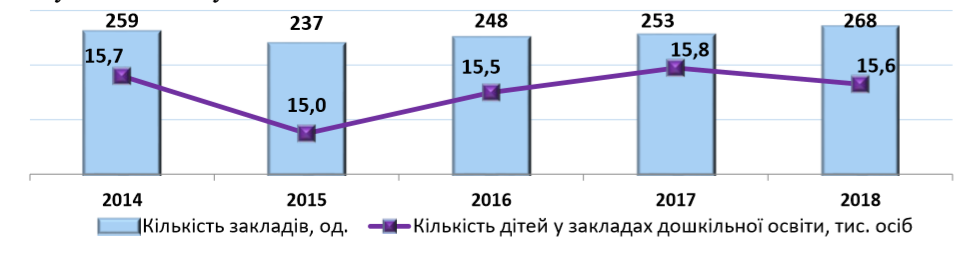 Мережа закладів загальної освіти продовжує зменшуватися. Скорочення мережі шкіл області зумовлено процесом створення опорних закладів загальної середньої освіти та пов’язаною із ним реорганізацією, зокрема зміною статусу окремих шкіл на філії опорних.Найбільш актуальним є питання збереження кількості вчителів, яка зменшилася з 6,5 тис осіб у 2014-2015 році до 6,2 тис. осіб у 2018 році. Разом із тим у 2018-2019 навчальному році чисельність вчителів у закладах загальної середньої освіти зросла на 100 осіб.Показники ефективності освіти у Луганської області у порівнянні з вибраними областями УкраїниКількість закладів професійної (професійно-технічної) освіти протягом 2014-2018 років зазнала істотних змін. У 2014 році на території області, підконтрольній українській владі, залишилося 28 закладів професійної (професійно-технічної) освіти, у 2018 – 23 заклади. Відповідно до зменшення кількості закладів відбулись зміни обсягів прийому студентів. Так, у 2018 році кількість прийнятих на навчання осіб склала 2,4 тис. осіб, або 66,7 % у порівнянні з 2014 роком. Кількість випускників 2017-2018 навчального року склала 2323 особи, з них тих, які навчалися за регіональним/державним замовленням – 1932 особи. З цієї кількості випускників було працевлаштовано 896 осіб, що становить 46% від випуску. З урахуванням тих, хто продовжив навчання у закладах вищої освіти та був призваний до лав Збройних Сил, загальна кількість зайнятих випускників становить 77%.Система вищої освіти представлена 10 закладами ІІІ рівнів акредитації та 2 закладами III-IV рівнів акредитації. З 2014 року на підконтрольній українській владі території освітню діяльність продовжили Донбаський державний технічний університет  (м. Лисичанськ), Луганський національний університет ім. Т. Шевченка  (м. Старобільськ), Луганський державний медичний університет (м. Рубіжне), Східноукраїнський національний університет ім. В. Даля (м. Сєвєродонецьк). У 2016 році Луганський державний університет внутрішніх справ імені Е.О. Дідоренка був переміщений із м. Миколаєва та Сум у м. Сєвєродонецьк. У 2018 році відповідно до наказу Міністерства освіти і науки України Донбаський державний технічний університет приєднано до Східноукраїнського національного університету імені Володимира Даля.Кількість студентів в навчальних закладах I-II рівнів акредитації поступово зростає. Так, у 2018 році в навчальних закладах навчалися 2,5 тис. студентів, прийнято на навчання 0,84 тис. осіб, випущено 0,68 тис. студентів (97,0 %). Заклади вищої освіти III-IV рівнів акредитації також набувають стабільного розвитку. З 2016 року почалося поступове збільшення обсягу прийому та контингенту закладів – з 15,7 до 18,4 тис. осіб у 2018 році.Соціально-медична сфера. Найбільші втрати в сфері охорони здоров’я із 2014 року понесли заклади спеціалізованої медичної допомоги (третинна медична допомога).  Система надання високоспеціалізованої медичної допомоги населенню в області практично перестала існувати - на непідконтрольній українській владі території області залишилися 11 міст обласного значення з 14-ти, у тому числі обласний центр – місто Луганськ, де були розташовані майже всі обласні лікувальні заклади, оснащені сучасним медичним обладнанням, які надавали населенню високоспеціалізовану медичну допомогу третинного рівня. Медичні заклади, що перемістились на територію, підконтрольну українській владі, знаходяться в орендованих приміщеннях і не забезпечені в повному обсязі медобладнанням.Заклади охорони здоров'я та медичні кадри1 Без урахування частини тимчасово окупованої території у Луганській області.Окрім того заклади охорони здоров’я області стикаються з низкою інших проблемних питань. Так, заклади первинної ланки недостатньо укомплектовані лікарями (76,1 % від потреби), їх мережа недосконала (із 209 ФАП і ФП в селах з кількістю населення до 750 мешканців – 146 ФП, або 69,8 %). Заклади вторинної (спеціалізованої) ланки мають високу питому вагу (31 %) осіб пенсійного віку серед лікарів; потребують заміни 86 % автотранспорту, лише на 20 % забезпечені комп’ютерною технікою.Значні проблеми переживає мережа соціальних послуг – різко скоротилась мережа територіальних центрів соціальних служб для сім’ї, дітей та молоді (один – проти 5 у 2014 році), територіальних центрів соціального обслуговування/надання соціальних послуг (14 – проти 30 у 2014 році), центрів соціальної реабілітації (5 – проти 12 у 2014 році). В результаті на території області значно погіршилась ситуація з наданням якісних соціальних послуг – скорочення кількості об’єктів соціального захисту населення, часткова або повна втрата поточної та архівної інформації щодо діяльності служб і закладів. Приблизно 50% осіб отримують необхідну допомогу із загальної кількості, що потребують соціального обслуговування.Порівняння рівня соціальних послуг у Луганській області з відповідними показниками вибраних областей УкраїниЗаклади культури та спорту. Загалом рівень сфери культури у Луганській області перебуває на задовільному рівні. Після різкого скорочення кількості закладів культури у 2014 році (більше ніж на 50%), а кількості послуг в сфері культури в рази, в останні роки спостерігається позитивна динаміка зростання культурницьких послуг завдяки переміщенню обласних закладів культури на підконтрольну українській владі територію області та повноцінного відновлення їх роботи. Охоплення дітей мистецькою освітою в області складає майже 11,5 % від загальної кількості учнів загальноосвітніх шкіл і у порівнянні з іншими регіонами це досить високий показник (у  Львівській - 4,5%).У 2014 році структура обласних спортивних закладів була практично втрачена. На тимчасово окупованій території області залишилася основна частина спортивної інфраструктури, на контрольованій Україною території залишилась лише обласна спортивна база «Олімп» та 20 районних і міських ДЮСШ (проти 75 у 2013 році). Однак, поступово продовжується реалізація заходів, спрямованих на будівництво спортивних майданчиків та футбольних полів зі штучним покриттям, відновлення спортивних центрів, зокрема «Олімп». Завдання для регіональної стратегіїНа сьогодні в Україні тривають масштабні реформи, направлені на покращення якості людського капіталу та умов його розвитку, зокрема в освіті, охороні здоров’я Ці реформи підтримуються на державному рівні відповідними ресурсами, які спрямовуються в регіони і, зокрема на базовий рівень – об’єднаним територіальним громадам. В цій ситуації ключовим інструментом для стратегії розвитку області щодо покращення умов розвитку людського капіталу має стати оптимальний механізм співфінансування окремих соціальних сфер (освіти, медицини, соціальних послуг, культури, спорту тощо), а також інших не меш важливих сферах - розширення мережі центрів надання адміністративних послуг на місцях; створення системи місцевих та добровільних пожежно-рятувальних підрозділів, центрів безпеки тощо. Співфінансування має включати весь спектр наявних джерел ресурсів – державних коштів, обласних, органів місцевого самоврядування, приватного сектору, а також – громад, прямо зацікавлених у покращенні умов свого життя та отримання якісних послуг.Стратегічним для області має стати і відновлення та розбудова інфраструктури інституцій обласного підпорядкування – спеціалізованої медичної допомоги, надання соціальних послуг, архівних установ, обласних закладів позашкільної освіти, мережі інклюзивно-ресурсних центрів, спортивної інфраструктури, лікувально-оздоровчих комплексів.Крім того, важливо також формувати творчий, культурний та інтелектуальний потенціал, що, призведе до підвищення рівня соціального капіталу. Зважаючи на демографічні зміни, необхідним є передбачити збільшення попиту на медичні послуги, особливо ті, що надаються людям похилого віку.Принциповим для регіональної стратегії має стати забезпечення системи соціальних ліфтів для інтеграції в суспільне життя тих, хто позбавлений необхідних стартових можливостей (люди з обмеженими можливостями, діти-сироти, діти, позбавлені батьківського піклування, діти з асоціальних сімей).Виклик 5. Невідповідність інфраструктури сучасним потребам людини та економікиТранспортна інфраструктураВажливою складовою транспортної системи є транспортна мережа, у розвитку якої в Луганській області спостерігаються значні диспропорції у зв’язку з бойовими діями та тимчасовою окупацією частини територій області. Станом на 01.01.2011 р. загальна довжина залізничної мережі в межах Луганської області складала 1092 км, щільність – 41 км/кв.км, що було вище середнього показника по Україні (36 км/кв.км).  Однак до 2019 року довжина залізничних колій скоротилась до 544,7 км. При цьому на підконтрольній українській владі території області залишилось дві залізничних гілки Попасна – Куп’янськ та Кіндрашівська-Нова – Лантратівка, які з 2015 року повністю відрізані від мережі української залізниці. Дальнє (міжобласне) сполучення регіону забезпечується курсуванням потягів зі станції Лисичанськ у напрямках міст Києва, Дніпра, Ужгорода та Хмельницького. Лише 10 % приписного парку пасажирських вагонів залишилося на підконтрольній українській владі території області. Динаміка відправлень пасажирів залізничним транспортом загального користування зменшилась майже в 10 раз – із 11108,6 тис. осіб у 2013 році до 1155,0 тис. осіб у 2018 (з 2014 року статистичні дані щодо залізничних вантажних перевезень не оприлюднюються).Мережа автомобільних доріг на підконтрольній території Луганської області складає  3,6 тис. км. автодоріг, у тому числі - 1,2 тис. км загального користування державного значення; 2,4 тис. км місцевого значення  - обласного (146 доріг) та районного значення  (470 автодоріг). Щільність автомобільних доріг загального користування місцевого значення з твердим покриттям впродовж останніх років залишалась незмінною і становила 277,6 км доріг на 1 тис. кв. км, у т. ч. 129,7 км – на контрольованій Україною території області. У зв’язку з бойовими діями, кардинально порушена логістика перевезень – основне навантаження перевезень йде через автомобільний транспорт. Відповідно щороку передбачаються значні видатки державного бюджету на  утримання та ремонт автодоріг. Так у 2018 році було виділено 767,4 млн грн (у т. ч. 352,6 млн грн на дороги місцевого значення та 414,8 млн грн на дороги державного значення), а у 2019 році – 842,8 млн грн (у т. ч. 439,9 млн грн на дороги місцевого значення та 402,9 млн грн на дороги державного значення). Незважаючи на те, що питома вага транспортних перевезень змістилась до автомобільного транспорту, його обсяги щорічно падають – від 28677,8 тис. т. у 2013 році до 4665,2 тис. т. у 2018.Частка автомобільного транспорту у перевезенні пасажирів по області складає 49 %. Обсяги перевезення пасажирів автомобільним транспортом також щорічно падають – від 121672,9 тис. осіб у 2013 році до 6429,7 тис. осіб у 2018.Авіаційне транспортне сполучення в області відсутнє. На території Луганської області було два аеропорти, один з яких розташований у м. Луганську був повністю зруйнований. Другий аеропорт розташований у м. Сєвєродонецьку, на сьогодні не експлуатується, оскільки злітно-посадкова смуга перебуває в непридатному стані.Енергетична інфраструктураОднією з головних причин занепаду енергетичної сфери у Луганській області та в цілому в країні стали  бойові дії та тимчасова окупація частини територій області. Упродовж багатьох років незалежності України вугілля залишалося найбільш надійним енергетичним ресурсом в енергобалансі країни. А після підвищення цін на природний газ у 2005 р. вугілля почало розглядатися як надійний ресурс забезпечення національної енергетичної безпеки. Проте, починаючи з липня 2014 року швидкими темпами відбулося скорочення його видобутку. Дефіцит вугілля призвів до браку його запасів на підприємствах теплової генерації, зокрема Луганської ТЕС, що розташована у м. Щастя – єдиним джерелом енергозабезпечення споживачів тієї частини Луганської області, що підконтрольна Україні. З 29 липня 2019 року ТЕС перейшла на використання газу через відсутність запасів вугілля внаслідок введеного Росією обмеження на постачання енергоносіїв в Україну. 14 серпня 2019 року Кабінет міністрів України прийняв розпорядження про зниження ціни на газ для Луганської ТЕС із 3,5 грн. за 1 КВт до 1,64 грн. за кВт. Показники енергоефективності регіонів України показують значні відмінності в рівнях ефективності використання енергоресурсів регіонами. Даний показник коливається від максимального рівня в 148,9 грн/кг н.е. в Одеській області до 9,8 грн/кг н.е. – в Луганській області. Тобто за рівнем ефективності енергоспоживання відрізняються в десятки разів. Така значна різниця пояснюється суттєвою різницею структури енергоспоживання - присутності в Луганській області значної кількості енерговитратних та низько ефективних промислових виробництв – про що свідчить суттєво більші рівні питомого енергоспоживання. Проблеми у сфері енергозбереження та енергоефективності наявні у кожному регіоні України, але ситуація є критичною для Луганщини, оскільки область характеризується надзвичайно високим рівнем енерговитрат, внаслідок незбалансованої структури енергоспоживання та нераціонального використання енергетичних ресурсів (природний газ, електроенергія, тепло) через застосування застарілих технологій з низьким коефіцієнтом корисної дії та приладів обліку, або їх відсутністю. Як результат щорічні втрати теплової енергії перевищують 12%. Практично всі підприємства комунальної теплоенергетики є збитковими, знаходяться у критичному фінансовому стані. Рівень енергонезалежності регіонів України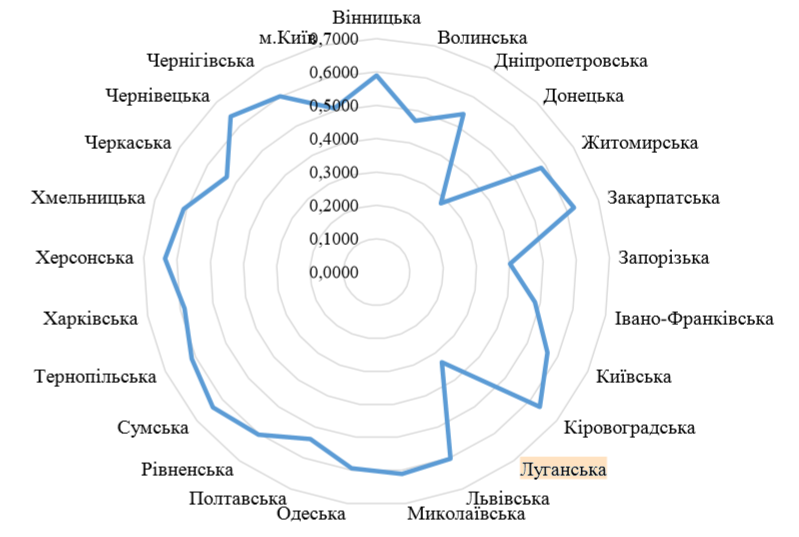 Одночасно поширення відновлюваної енергетики та енергоефективності в Луганській області посідає останні місця у порівнянні з вибраними областями України.Рівень поширення відновлюваної енергетики та енергоефективності в Луганській областіІнфраструктура житлово-комунального господарстваЖитлово-комунальне господарство є однією з ключових галузей інфраструктури життєзабезпечення населення. Її діяльність визначальним чином впливає на умови життєдіяльності громад, значною мірою – на ефективність використання природних та енергетичних ресурсів. Житлово-комунальна інфраструктура Луганської області  зазнала ушкоджень у результаті бойових дій. Так житлового фонду області скоротився з 55000 тис.м2 загальної площі у 2013 році до 18774 тис.м2 - у 2013. Нове будівництво в області майже не проводиться – основна робота у даному напрямку направлена на ремонт та відновлення пошкоджених об’єктів.Централізоване водопостачання та каналізація в області переважно представлено в міських поселеннях, де ступінь водопостачання та каналізації житлового фонду багатоквартирних будинків сягає 70%, а в сільських населених пунктах – 29%. Мережі водопостачання на 50% є застарілими і аварійними, мережі каналізації – на 57%.65% міського і 0,4% сільського населення області використовують системи централізованого теплопостачання. Аварійний і застарілий стан (42,4 %) теплових мереж, морально і фізично застаріле обладнання котелень, рівень автоматизації яких надзвичайно низький, а коефіцієнт корисної дії складає 70-85 %, монопаливний характер паливного балансу, де основним видом палива є природний газ (70 %) призводять до високої питомої ваги палива у тарифах на теплову енергію, підвищення соціальної напруги через необхідність їх підвищення. А низький рівень доходів населення та підняття тарифів на послуги теплопостачання призводять до неспроможності населення сплачувати за отримані послуги і як наслідок – зростання заборгованості. Так, станом на 31 січня 2018 р. загальний розмір заборгованості населення за централізоване опалення та постачання гарячої води в Луганській області становив 48,0%.Завдання для регіональної стратегіїЗавданням як державної, так і регіональної стратегій є створення системи міжрегіональної та внутрішньорегіональної транспортної доступності (розвиток мережі регіональних та місцевих транспортних сполучень, в тому числі між обласними центрами та периферійними районами, регіональними центрами економічного зростання та віддаленими територіями, а також в межах ОТГ. Важливо забезпечити  інтеграцію національної, регіональної та місцевої дорожньо транспортної інфраструктури до  міжнародної транспортної системи.  У цьому відношенні стратегічне значення для Луганської області, окрім вищеозначених стратегічних завдань - будівництво ділянок залізниці, яка з’єднає окремі гілки території області із залізничною системою України, відновлення та розбудова автомобільних доріг області) має стати сприяння спільно з Укрзалізницею збільшення кількості пасажирських сполучень та обновлення парку рухомого складу вантажних і пасажирських вагонів.В сфері енергетичних систем та енергозбереження, окрім вищеозначеного стратегічного завдання - об’єднання регіональної та національної енергетичних систем, стратегічним напрямом має стати сприяння енергоефективності та розвитку альтернативної енергетики, зокрема впровадження заходів, спрямованих на поступове заміщення нерентабельних котелень на нові блочно-модульні котельні з сучасним теплогенеруючим обладнанням, яке здатне працювати на альтернативному паливі, термомодернізації будівель.Вкрай актуальним для області, як і України в цілому залишається питання, тісно пов’язане із сферою енергетики - розвиток вугледобувної галузі. Енергетична стратегія України на період до 2035 року «Безпека, енергоефективність, конкурентоспроможність» є документом, який окреслює стратегічні орієнтири розвитку паливно-енергетичного комплексу України на період до 2035 року. В стратегії декларується, що Україна є і в перспективі прагне залишатися одним із найбільших в континентальній Європі виробником вуглеводнів, забезпечуючи безпечне і надійне постачання енергоресурсів власним споживачам та споживачам суміжних ринків. Відповідно, в регіональній стратегії напрям сприяння реіндустріалізації та модернізації вугледобувної галузі регіону має зайняти важливе місце.Виклик 6. Погіршення безпеки територіїПрагнення безпеки є однією з основних і найважливіших життєвих потреб кожної людини. Поняття безпеки є одним з ключових викликів для Луганської області, де проходять бойові дії. Окрім того, висока урбанізація, багатогалузева промисловість створюють ряд екологічних проблем, які впливають на якість життя населення і умови господарювання. Донбас за 200 років своєї індустріальної історії принципово змінив екологічні параметри навколишнього середовища, а це головні життєзабезпечуючі ресурси — приземна атмосфера, поверхнева вода, підземна вода, біосфера і надра. Тут було вилучено до 12 мільярдів метрів кубічних порід разом з вугіллям на площі до 20 тисяч кілометрів квадратних, приблизно 8 тисяч кілометрів квадратних, де зосереджено населення, з осіданням поверхні, з порушенням поверхневих об’єктів, річок, був порушений режим підземних вод. Приблизно на 5% індустріальної території Донбасу формувалося до 40% викидів — повітряних, водних, твердих відходів від загального об’єму по Україні. Техногенне навантаження на воду, повітря, надра було в 5 — 10 разів більше, ніж в середньому по території України.Бойові дії, якими охоплені території розвинутих гірничодобувних районів, значно загострили існуючі там екологічні проблеми, пов’язані з аномальним забрудненням атмосферного повітря, земельних, водних і біотичних ресурсів. Негативні тенденції екологічних і техногенних загроз та зміни, якими вони характеризуються, значно погіршують рівень безпеки життєдіяльності населення в зоні військового конфлікту й прилеглих до неї екологічно пов’язаних територіях області через забруднення річкових басейнів і басейнів підземних вод, руйнування ландшафтів та об’єктів природно-заповідного фонду.Серед першорядних екологічних загроз в регіоні можна назвати загрози забруднення водних джерел, зниження надійності водопостачання та погіршення доступу населення до питної води. Забруднення води відбувається в результаті виникнення аварійних ситуацій на об’єктах водопостачання і через відсутність контролю за роботою промислових підприємств на тимчасово окупованих територіях. Особливо небезпечними є численні хвостосховища промислових підприємств, руйнування дамб яких загрожує негативними наслідками як населенню, так і довкіллю регіону. Гострою залишається проблема забруднення поверхневих і підземних водних об’єктів. Основним поверхневим джерелом прісної води на території області є р. Сіверський Донець з притоками. Зі зворотними водами до поверхневих водних об’єктів басейну р. Сіверський Донець на території Луганської області за даними державного обліку водокористування у 2018 році було скинуто 7,8 тис.т забруднюючих речовин, із них галузями економіки: промисловість – 4,26 тис. т (55 %) та комунальне господарство – 3,54 тис. т (45 %). Підземні води у структурі водоспоживання складають 54%. Техногенна завантаженість територій, на яких поширені підземні води, здійснює виключно негативний вплив на їх якість: витоки з водопровідних і каналізаційних мереж, фільтруючі вигрібні ями, інфільтрація забруднених вод з проммайданчиків промпідприємств тощо призводить до погіршення якості води, що міститься у водоносних горизонтах. Найбільші осередки забруднення підземних вод в Луганській області розташовані в районі підприємств Лисичано-Рубіжанського виробничого регіону та м. Щастя. Згідно даних Луганського обласного лабораторного центру МОЗ України із досліджених питної води із водопроводів централізованого господарсько-питного водопостачання на санітарно-хімічні показники не відповідає вимогам санітарних правил 35,7% проб води. Питання водопостачання питною водою особливо актуально для сільських населених пунктів. Відсоток відхилень води за санітарно-хімічними показниками становить 76,1%, що на 40,4% перевищує значення середньообласного показника. Основними причинами значних об’ємів забрудненої води, що скидається у водні об’єкти, є недостатні потужності і технічна зношеність багатьох очисних споруд, скидання в мережі міської каналізації виробничих стічних вод з великим вмістом нафтопродуктів, важких металів тощо.Однією з основних причин погіршення екологічної ситуації в Луганській області є відходи, які призводять до значного забруднення навколишнього природного середовища та створюють реальну загрозу екологічній безпеці та здоров’ю населення. На території області зосереджена велика кількість великих підприємств найбільш екологічно небезпечних галузей промисловості: вуглевидобувної, хімічної, нафтохімічної, теплової енергетики та інших. Всі вони використовували ресурсо- та енергоємні технології, котрі характеризуються великою кількістю відходів. Найбільша кількість відходів накопичилося в області від діяльності підприємств вугледобувної промисловості. Тільки на контрольованій Україною території області розташовані 44 породні відвали, які займають площу понад 900 га. Загальний обсяг накопичених в них відходів складає понад 38 млн. м3 і продовжує щорічно зростати. При цьому породні відвали, особливо ті, що палають, є джерелами пилу і різноманітних токсичних сполук. Також на сьогодні в області склалася критична ситуація, пов’язана з поводженням з твердими побутовими відходами (ТПВ), які не переробляються, а лише захороняються на легальних і нелегальних звалищах. Поводження з ТПВ у області складається переважно із системи збору відходів від населення, вивезення та захоронення на полігонах та звалищах. У той же час, у регіоні відсутні сміттєсортувальні та сміттєпереробні заводи, комплекси, не забезпечено широке впровадження роздільного збору ТПВ, що не сприяє поліпшенню екологічної ситуації у районах розташування полігонів та звалищ ТПВ. Щороку в області накопичується понад 620 тис. м3 ТПВ. Централізованою системою збору і вивозу відходів охоплено близько 72 % населення області. Відсутня така система переважно у сільській місцевості, де органам місцевого самоврядування важко забезпечити захоронення відходів через відсутність полігонів ТПВ, що призводить до збільшення кількості несанкціонованих звалищ, які потребують майже постійного виділення коштів з місцевих бюджетів для їх ліквідації.Порівняння показників щодо поводження з відходами у Луганській області з відповідними показниками вибраних областей УкраїниОдним із факторів посилення антропогенного впливу на земельні ресурси є забруднення ґрунтів, зокрема, радіонуклідами, важкими металами і іншими компонентами. В процесі діяльності гірничодобувної промисловості відбувається порушення земель на значних площах, що призводить до деградації. Вугільна промисловість вносить значні зміни в природні ландшафти. Просідання земної поверхні, засмічення відходами вуглевидобування, порушення земельного покриву – є одними з негативних факторів впливу на стан земель. За результатами гідрогеологічного обстеження у 2013 році з 41 сільського населеного пункту в Луганській області на площі 10153 га встановлено, що 8107 га земель потенційно підтоплювані, і 2024 га явно підтоплені. Загострює ситуацію з підтопленням закриття вугільних шахт, що пов’язано з припиненням водовідливу. Завдання для регіональної стратегіїВідновлення економіки та нормального життя неможливе без відновлення екології. Це не тільки питання Луганської області – йдеться про стан повітря, водойм, лісів і це стосується всієї країни. Завдяки дослідженню «Проведення оцінки та вивчення еколого-техногенного стану Донецької та Луганської областей з метою розробки рекомендацій щодо природноресурсного відновлення на екологічних засадах», здійсненого на замовлення Міністерства з питань тимчасово окупованих територій та внутрішньо переміщених осіб України Державною екологічною академією післядипломної освіти та управління Міністерства екології та природних ресурсів України у 2018 році, в якому проаналізовано поточний стан довкілля, стан екологічно-небезпечних об’єктів, стан забруднення ґрунтів, атмосферного повітря, поверхневих та підземних вод були розроблені рекомендації, які мають стати основою для стратегічних напрямів розвитку Луганської області.Зокрема такими напрямами мають стати створення системи поводження з твердими побутовими відходами; раціональне використання водних ресурсів та зменшення забруднення природного середовища скидами стічних вод; створення системи спостережень за забрудненням навколишнього природного середовища відповідно до вимог Директив ЄС, оскільки без об’єктивної інформації про стан навколишнього середовища неможливо приймати обґрунтовані управлінські рішення у сфері захисту населення від загроз природного і техногенного походження; сприяння енергоефективності та розвитку альтернативної енергетики; охорона та розширення мережі територій та об'єктів природно-заповідного фонду місцевого значення; підтримка господарського використання деградованих земельВиклик 7. Нерозвинутість демократичного врядуванняНа сьогодні демократичне врядування є важливою умовою сталого соціально-економічного розвитку держав і сприяє  розвитку взаємодії між державою, приватним сектором та громадянським суспільством для підтримання людино-центрового розвитку. Демократичне врядування включає багато компонентів, основними з яких можна назвати посилення спроможності органів влади різних рівнів щодо планування, фінансування та реалізації регіональної політики та регіональних планів; підвищення довіри та розвиток співробітництва між членами громад та місцевою владою у вирішенні питань, пов’язаних з місцевим розвитком; посилення здатності до участі та впливу груп, маргіналізованих або виключених із соціально-економічного життя, зокрема жінок та молоді.За період з 2014 року в Україні відбулися значні зрушення в бік модернізації підходу до державного управління регіональним розвитком. Прийнято закони «Про засади державної регіональної політики», «Про добровільне об’єднання територіальних громад», «Про співробітництво територіальних громад», зміни до Бюджетного кодексу України щодо запровадження бюджетної децентралізації та вдосконалення процедури використання коштів державного фонду регіонального розвитку. Кабінетом Міністрів України  були прийняті  основні нормативні документи, зокрема: нормативне врегулювання процесів розроблення, реалізації, моніторингу та оцінки державної та регіональних стратегій розвитку, а також планів заходів з їх реалізації; вдосконалення процедур використання коштів державного фонду регіонального розвитку для забезпечення можливості фінансування всіх типів проектів регіонального розвитку, які стосуються регіональних стратегій розвитку.На рівні Луганської області до сьогодні діє Стратегія розвитку Луганської області до 2020 року та План заходів з її впровадження на 2019-2020 роки, які регулярно моніторингуються та оцінюються. Згідно звіту про виконання Плану заходів за 2017-2018 роки стан реалізації проєктів можна вважати задовільним - у 2017 році із запланованих 99 проєктів з обсягом фінансування 2,31 млрд грн. 19 – виконано у повному обсязі; 52 – знаходяться у стадії виконання; у 2018 році із запланованих 115 проєктів розвитку з обсягом фінансування 2,42 млрд грн. 15 – виконано у повному обсязі; 34 – знаходяться у стадії виконання. Однак, вкрай незадовільна ситуація склалася по стратегічній цілі 4 «Створення сприятливих умов для життя та побудова миру», а особливо по операційній цілі «Створення умов для реалізації принципу верховенства права, гендерної рівності та забезпечення захисту прав людини», яка ставила такі завдання як: сприяти розвитку громадянського суспільства та впровадженню механізмів громадського контролю за дотриманням принципу верховенства права, впровадити дієві механізми захисту прав людини, посилити спроможність громад до інтеграції й забезпечення рівних можливостей для ВПО та інших уразливих груп населення, в тому числі жінок та молоді. І причина цьому – не тільки недостатній рівень фінансування, але й низька культура врядування, недостатня активність і співпраця з органами влади та громадами з боку неурядових організацій.Важливим інструментом реалізації обласної стратегії є регіональні цільові програми, які відносяться до середньострокових програмних документів. Вони покликані розв’язати основні проблеми, що стримують регіональний розвиток. На початок 2019 року в області реалізувалось 40 регіональних цільових програм із загальним обсягом 5 537,2 млн. грн. Аналіз їх виконання свідчить про системні недоліки у сфері реалізації таких програм. Головним з них є невідповідність їх планового ресурсного забезпечення реальним можливостям бюджетного фінансування. Так незважаючи на поступове зміцнення ресурсного забезпечення регіональних програм, їх фактичний обсяг фінансування у 2018 році склав лише 22,5 % від задекларованого обсягу. Аналіз джерел фінансування регіональних цільових програм, зокрема у 2018 році свідчить, що основними з них залишаються кошти державного (40,5 %) та обласного (29,0 %) бюджетів. Вклад органів місцевого самоврядування склав 115,5 млн грн, або 9,2 %. При цьому серед 40 обласних програм лише одна програма «Підтримки місцевого самоврядування та створення спроможних ОТГ» націлена на спільне вирішення місцевих проблем. Ще одним важливим фактором, який суттєво впливає на всі сфери суспільного життя, але особливо на формування демократичного світогляду є інформаційний простір. Початок бойових дій на сході України та окупація частини території області і обласного центру Луганськ завдали значної шкоди інформаційному простору, а особливо друкованим ЗМІ - обсяг преси  скоротився у 20 разів: на підконтрольній Україні території регулярно виходять лише обласне видання «Луганщина.ua» та 17 – місцевих газет. Станом на 01.01.2019 року їх загальний  тираж становить 125,0 тис примірників. Починаючи із 2014 року Україна почала вибудовувати ефективну інформаційно-комунікаційну сферу, в першу чергу – шляхом забезпечення інфраструктури та покриття телерадіоканалами території області за допомогою проєктів міжнародної технічної допомоги.Завдання для регіональної стратегіїСучасна регіональна політика, яка проваджується на тлі складних масштабних реформ в умовах децентралізації,  передбачає створення в країні системи багаторівневого врядування розвитком територій. Це можливо лише за умови системної координації дій органів виконавчої влади, органів місцевого самоврядування на всіх рівнях, представників бізнесу та громадянського суспільства. Визначальним стає як горизонтальна координація дій органів державної влади, які мають вплив на регіональний розвиток, так і запровадження багаторівневого вертикального управління, що має сприяти синхронізації дій центральних та місцевих органів виконавчої влади, органів місцевого самоврядування у сфері регіонального та місцевого розвитку. Ця система гармонійно доповнюється залученням приватного сектору та громадянського суспільства за допомогою сучасних інструментів учасницького управління.Відповідно визначальними для регіональної стратегії мають стати напрями, які максимально сприяють демократичному врядуванню. Це має досягатися як за рахунок окремо визначених пріоритетів та завдань, зокрема  формування активного громадянського суспільства, формування єдиної системи цінностей навколо історико-культурного та соціального життя регіону, так заходів, які доповнюють всі інші завдання регіональної стратегії, а саме: запровадження ефективних iнструментiв та меxанiзмiв стимулювання місцевого економічного розвитку, підтримка інституційної мережі щодо розвитку виробничих секторів, розвитку консультативно-дорадчих органів.Ефективним інструментом реалізації багатьох завдань регіональної стратегії має стати розробка та впровадження механізмів співфінансування проектів з різних джерел – державного, обласного, міжнародної технічної допомоги. Особливої ваги принцип співфінансування набуває при реалізації заходів щодо розвитку інфраструктури та надання послуг в громадах, де вагомими джерелами співфінсування виступають органи місцевого самоврядування, приватний сектор та безпосередньо громади.В напрямку подальшого розвитку інформаційного простору регіону ключовими завданнями мають стати повне покриття телерадіоканалами території області, сприяння розбудові широкосмугового доступу до Інтернет, особливо на сільських територіях, активізація інформаційних кампаній та протидія пропаганді російських телеканалів.4. Аналіз сильних сторін, можливостей розвитку, слабких сторін та загроз розвитку Луганської області (SWOT-аналіз)Результати SWOT-аналізуSWOT-аналіз Луганської області був проведений на розширеному засіданні робочої групи, виходячи з матеріалів дослідження соціально-економічного стану території та залучення до процесу місцевих експертів, науковців, працівників органів влади різних рівнів.SWOT-матриця Луганської областіSWOT-матриця є важливим елементом визначення конкурентних переваг області, оскільки дозволяє виявити взаємозв’язки між «внутрішніми» (сильні та слабкі сторони) та «зовнішніми» (можливості та загрози) факторами. Суцільна лінія символізує сильний взаємозв’язок, пунктирна – слабкий. Саме ці взаємозв’язки дозволяють сформулювати порівняльні переваги, виклики і ризики, які є основою для стратегічного вибору – формулювання стратегічних та операційних цілей розвитку області на довгострокову перспективу.Якщо сильна сторона підкріплюється можливістю, а загроза не нівелює цю сильну сторону, то така сильна сторона є найбільш важливою для регіону.Сектор «Порівняльні переваги»Сектор «Виклики»Сектор «Ризики» Аналіз у секторі «Порівняльні переваги»Найважливішими сильними сторонами Луганської області є з висока концентрація покладів мінерально сировинних і паливно-енергетичних ресурсів на території області, збереження кадрового потенціалу та інфраструктури хімічного сектору як провідної сфери економіки. Стан та структурна динаміка хімічного сектору регіону свідчать про наявність можливостей підвищення його конкурентоспроможності шляхом структурно-технологічної модернізації на неоіндустріальних засадах.Інструментом проведення такої модернізації має стати стратегія смарт-спеціалізації із застосуванням кластерних технологій. Вихідними передумовами тут є концентрація в регіоні відповідних виробництв, інфраструктури, галузевих знань і навичок, наявність кооперативних зв’язків із суміжними та ІТ секторами, тісна багаторічна співпраця з науковими, проектними та освітніми установами.Неоіндустріальне зростання хімічного комплексу може відбуватися завдяки розширенню хіміко-фармацевтичного виробництва, а також продовження наявних ланцюгів вартості та виготовлення диференційованої продукції для споживчих ринків (складної агрохімічної продукції, лакофарбових матеріалів, антипіренів, товарів побутової хімії, косметичних засобів, реагентів для очищення води, матеріалів для сучасних методів діагностики). Названі сегменти відрізняються значною участю іноземного капіталу, залученням передових іноземних технологій і готовністю до подальшого інноваційного розвитку.Інший перспективний напрям неоіндустріальної модернізації сектору ґрунтується на великому міжгалузевому значенні хімічного виробництва як ключового постачальника новітніх матеріалів для новітніх технологічних рішень, зокрема у цифровій та смарт-економіці. Високотехнологічні галузі-споживачі можуть стати вагомим джерелом зовнішніх інвестицій у розвиток хімічного виробництва. Виходячи з української специфіки, серед перспективних партнерів хімічного виробництва слід розглядати аграрне виробництво, яке зараз зацікавлене у цифровій модернізації і реалізації концепції «точного землеробства» (precision farming).Слід використати потенціал неформального хімічного кластеру, який давно існує у промисловому вузлі Сєвєродонецьк – Лисичанськ – Рубіжне, і складається з декількох великих виробничих підприємств, мережі обслуговуючих, посередницьких та логістичних компаній, складних інфраструктурних об’єктів. Тут же розміщені провідні галузеві науково-дослідні та проектні організації (наприклад, такі, як ПрАТ «Сєвєродонецький Оргхім», ТОВ «Хімтехнологія») та навчальні заклади (зокрема, підрозділи хімічного профілю Східноукраїнського національного університету імені Володимира Даля). Вагомим фактором є наявність довготривалих і результативних зв’язків промислово-виробничого, науково-дослідницького й освітнього комплексів і IT-сфери регіону, що у сукупності формують його активне інноваційне середовище. Також важливим при цьому є використати максимально потенціал Угоди про асоціацію з Європейським Союзом.Що стосується конфігурації цього кластерного утворення, то раніше його ядром виступав Сєвєродонецький «Азот». Роль великих хімічних підприємств як системоутворюючих  елементів кластерів, окрім виробничо-технологічних чинників, звичайно обумовлюється наявними у них вільними виробничими площами, розвиненою виробничою та допоміжною інфраструктурою, наближеністю до перетинів логістичних потоків та потенційних споживачів. Тому одним з основних напрямів неоіндустріального розвитку хімічного комплексу регіону мало б стати відновлення ефективності великотоннажних базових хімічних виробництв шляхом нарощування доданої вартості та створення навколо них малотоннажних інноваційних хімічних виробництв. Одним із важливих компонентів розвитку економіки області в умовах зростання глобального попиту на різні види аграрної продукції і продовольчих товарів можна вважати потенціал сільського господарства, яке в останні роки динамічно розвивається і в активі якого значимі запаси земель сільськогосподарського призначення, з яких. 70% ріллі. При цьому унікальні кінні заводи можуть стати джерелом стабільних доходів місцевих громад та стартовою позицією до розвитку нішевого туризму. Великою перевагою регіону є активна діяльність міжнародних програм, що забезпечує суттєву підтримку найважливіших для регіону напрямків розвитку, на які, в теперішніх умовах, не вистарчає ресурсу. При цьому важливо використати наявну інфраструктуру підтримки бізнесу та регіонального розвитку, посилити їх потенціал для підготовки конкурентноспроможних проектів.Аналіз у секторі «Виклики»Бойові дії та тимчасова окупація 30% території Луганської області загострили розгортання кризових явищ в області, викликали ланцюгову реакцію дисбалансу усіх макроекономічних показників економічного і соціального розвитку. Тривала стагнація економіки регіону супроводжується збільшенням чисельності безробітних, зниженням рівня життя населення, зростанням трудової міграції працездатного населення в межах країни та за кордон. В області надзвичайно висока частка енерговитрат підприємств в собівартості продукції, що випускається. Це обумовлено і найвищою вартістю транспортування та розподілу електричної енергії на території Луганської області в порівнянні з іншими областями України, і  надзвичайно високим рівнем енерговитрат, внаслідок незбалансованої структури енергоспоживання та нераціонального використання енергетичних ресурсів (природний газ, електроенергія, тепло) через застосування застарілих технологій. Відсутність конкуренції на енергетичному ринку в Луганської області робить вартість енергоносіїв не конкурентною, що на 1,5 гривні дорожче, ніж в центральних областях України. Це, в свою чергу, робить мало конкурентними товари і послуги підприємств регіону. Луганська область віддалена від логістичних центрів і перетинів транспортно-вантажних потоків України. Жоден з міжнародних наземних транспортних коридорів не проходить територією області. Бойові дії та тимчасова окупація частини території Луганської області загострили проблеми логістики - мережа автомобільних доріг зазнала значних руйнувань, мережа залізничних шляхів розділена. Це призвело до порушення ланцюжків поставок сировини та відправки готової продукції споживачам, значно скоротило потік товарів, який входив до складу регіонального експорту і значною мірою сприяло ізольованості від решти території України.В цій ситуації важливим фактором, що зменшує негативні наслідки вищеозначених проблем та дозволяє не тільки відновити порушену інфраструктуру  може стати ресурс міжнародних програм, які присутні в регіоні, а також державних цільових програм в умовах розпочатих галузевих реформ в Україні.Важливо відзначити, що і до початку збройного конфлікту на сході України Луганська область стикалася із суттєвими довгостроковими викликами, пов’язаними з бідністю, складною демографічною ситуацією та застарілою структурою економіки. Протягом тривалого часу підприємства галузі важкої промисловості скорочували обсяги виробництва. Різке падіння економічного потенціалу області після 2014 року, а особливо промислового вимагає проведення реконструкції та оновлення обладнання промисловості регіону. Велика частина устаткування, використовуваного в промисловості, застаріло морально і фізично. Найчастіше обладнання встановлено у 80-90 роки минулого століття. Таке обладнання досить неекономічне з точки зору енергетичних витрат, трудових витрат, витрат на капітальний і поточний ремонт обладнання зі зносом більше 90%. Однак, нова, вимушена конфігурація ресурсів (матеріальних, природних, людських, соціальних), яка сформувалася на підконтрольній українській владі території - це потенціал для структурної трансформації економіки області, стимул переформатування територіального простору, формування нових центрів регіонального розвитку та переходу до інклюзивної моделі розвитку. Також слід забезпечити повну інфраструктурну незалежність від території, не підконтрольній українській владі, зокрема транспортну, енергетичну для забезпечення розвитку основних промислових центрів. При цьому Угода про асоціацію з Європейським Союзом та нова системи партнерства з іншими регіонами України, країнами Європи та Азії можуть значно сприяти процесу. Аналіз у секторі «Ризики»Продовження військових дій на сході України призведе до подальшої стагнації економіки, погіршення соціальної сфери та посилення міграції, особливо кваліфікованих кадрів за межі області. Якщо раніше безробітні фахівці мали проблеми з працевлаштуванням у зв’язку з відсутністю вакансій, то внаслідок трудової міграції роботодавці Луганщини відчули дефіцит фахівців. Ситуація також ускладнена тим, що роботодавці області не в змозі запропонувати конкурентну, у порівнянні з західними областями та державами ЄС, рівень заробітної плати. Цьому також «сприятиме» наявність безвізового режиму України з країнами ЄС, а також введення в дію спеціальних політик щодо залучення трудових мігрантів з України окремими країнами ЄС, наприклад Польщею, Чехією, Словаччиною, Німеччиною. Відсутність ясної державної стратегії щодо підконтрольних Україні територій Луганської і Донецької областей, підкріплених конкретними програмами і проектами із гарантованими фінансовими ресурсами не сприяє покращенню ситуації на середньострокову перспектив. Державна цільова програма відновлення та розбудови миру в східних регіонах України, розроблена Міністерством з питань тимчасово окупованих територій і внутрішньо переміщених осіб у 2017 році стосується конкретних змін, які мають відбуватися вже сьогодні в якості життя людей і конкурентоспроможності територій Донецької та Луганської областей, що перебувають під контролем України. Однак, зосередженість програми на терміновому вирішенні короткострокових завдань стрімко втрачає свою ефективність - через брак комплексного бачення шляхів економічного відновлення областей і відповідної координації зусиль державного управління щодо вирішення проблем розвитку цих регіонів з урахуванням середньо- та довгострокових потреб. Враховуючи специфічний характер проблем Луганської області, що походять із природи старопромислового розвитку, та деструктивний вплив наслідків збройного протистояння, що посилює ці проблеми, при формуванні завдань і заходів за напрямом економічного відновлення за основу слід взяти підхід до відновлення економіки, який ґрунтується на стратегічному баченні економічних перетворень і розвитку області на засадах структурної перебудови.Необхідно провести адаптацію господарського комплексу регіону до можливого тривалого перебування поблизу зони підвищених зовнішніх ризиків. Неощадне використання природних ресурсів в зоні бойових дій та прилеглій території матиме довгострокові наслідки на екосистему регіону.Не прийняття заходів з оновлення та модернізації комунальної інженерної інфраструктури може призвести до збільшення аварійності мереж та тривалого відключення споживачів від необхідних послуг, що особливо небезпечно в зимовий період.Не ефективна система оповіщення населення про надзвичайні ситуації може призвести до матеріальних та людських втрат, а відсутня налагоджена система оперативної евакуації з зон природних та техногенних катастроф, тільки поглибить можливі наслідки.Загроза підтоплення територій забрудненими шахтними водами зі сторони не контрольованої українською владою територією має реальний характер і необхідно запобігати негативним наслідкам з цим пов’язаним.Виконання положень Угоди про асоціацію Україна-ЄС, особливо на першому етапі вимагатиме значних ресурсів, яких, на жаль в області не має. Гальмування ж галузевих реформ в Україні призводить до втрати довіри партнерів України в ЄС, можливого скорочення міжнародної технічної допомоги. При відсутності конкретних цільових державних програм і проектів з підтвердженим фінансовим ресурсом, орієнтованих на розвиток області тільки посилить кризову ситуацію.5. Сценарії розвитку Луганської областіСтратегія соціально-економічного розвитку регіону в умовах нестабільності зовнішнього середовища покликана вирішувати цілий комплекс складних, а іноді й суперечливих завдань. І саме сценарний підхід є ефективним інструментом стратегічного планування, оскільки дозволяє з єдиних позицій вирішувати завдання багатоваріантності регіонального розвитку.Згідно постанови Кабінету Міністрів України від 11 листопада 2015 р. № 932 «Про затвердження Порядку розроблення регіональних стратегій розвитку і планів заходів з їх реалізації, а також проведення моніторингу та оцінки результативності реалізації зазначених регіональних стратегій і планів заходів» обумовлюються вимоги до підготовки розділу «Сценарій розвитку регіону», зокрема використання аналітичної частини регіональної стратегії, вірогідні прогнози, побудовані на статистично зафіксованих тенденціях і кількісних показниках, з урахуванням особливостей функціонування тих секторів і сфер економіки регіону які є найбільш вагомими для цієї території, а особливо - демографічний та економічний прогнози. Також зазначається, що основними сценаріями розвитку регіону є: базовий (або інерційний), оптимістичний та реалістичний.При розробці сценаріїв розвитку Луганської області бралися до уваги прогнози розвитку України, зокрема «Прогноз економічного і соціального розвитку України на 2019-2021 роки», схвалений постановою Кабінету Міністрів України від 11.07.2018 р., у якому відзначено роль регіональних чинників, пов’язаних із Донецькою та Луганською областями, які безпосередньо впливають на соціально-економічний розвиток України, а саме: окупація частини території областей; призупинення переміщення вантажів через лінію зіткнення залізничними і автомобільними шляхами у межах областей;  внутрішня трудова міграція тощо. У зазначеному документі достатньо оптимістично оцінюється  розвиток Луганської області в цілому - відбуватиметься помірне покращення позитивної динаміки розвитку як за рахунок сприятливого зовнішнього середовища (підвищення цін та попиту на основні експортні товари), так і з урахуванням внутрішніх реформ, зокрема, які спрямовані на покращення бізнес-середовища та інвестиційного клімату. Водночас, реалізація таких внутрішніх реформ, в більшій мірі, залежатиме від припинення військової активності. Також, в середньостроковій перспективі реалізація завдань оновленої стратегії розвитку Луганської області та послідовне впровадження заходів, спрямованих на відновлення соціально-економічної інфраструктури та розбудови миру, забезпечить відновлення економічного розвитку області. Разом з тим відбудова інфраструктури регіонів сприятиме залученню робочої сили, що позитивно впливатиме на динаміку безробіття. При цьому інвестиційні проекти, які пов’язані з відбудовою зруйнованої інфраструктури області мають фінансуватися за рахунок бюджетних коштів та коштів міжнародних партнерів. Як результат, у період 2019-2021 років зростання ВРП Луганської області прогнозується у середньому на рівні 3,1%, що сформує внесок у розмірі 0,3 відсоткового пункту у загальне зростання ВВП.Однак, при розробці сценаріїв Стратегії розвитку Луганської області до 2027 року вкрай важливо також оцінити геополітичні реалії на глобальному та регіональному рівнях, внутрішні процеси, інтереси та цілі головних гравців, пов’язані із збройним конфліктом на Сході України. Детально відповіді на ці питання викладені у аналітичній доповіді Центру Разумкова «Конфлікт на Донбасі: сучасні реалії і перспективи врегулювання». В доповіді зазначено, що на характер і особливості політики України з врегулювання конфлікту на Донбасі впливає багато зовнішніх і внутрішніх факторів – відсутність загальної стратегії зовнішньої політики України, профільної концепції політики на російському напрямі; політика Києва стосовно Донбасу значною мірою здійснюється в режимі «відкладених рішень», їй бракує політичної волі, послідовності та скоординованості; на ефективності дій влади негативно позначаються хронічні внутрішні негаразди – гострі проблеми у правоохоронній, судовій, оборонній сфері, корупція в ешелонах влади, що знижує та обмежує ефективність використання економічної допомоги Заходу. Окрім того, тема Донбасу була і є предметом маніпуляцій і спекуляцій політичних акторів. Згідно доповіді Центру Разумкова, прогнозування ймовірних сценаріїв, оцінка перспектив та динаміки конфлікту сприятиме визначенню шляхів і можливих засобів його врегулювання. Таких сценаріїв пропонується три.За оптимістичним сценарієм на звільненій від окупантів території відновлюється юрисдикція України, згодом проводяться вибори. З Росії поступово скасовується частина санкцій. У нинішніх умовах такий сценарій виглядає малоймовірним.Песимістичний сценарій. Це умовно можливий варіант, який залишається на порядку денному. Може бути реалізований за двома варіантами: Росії вдається утримати Україну у сфері впливу, зокрема залучити до Євразійського економічного союзу, у т.ч. через прихід до влади в Україні проросійських сил; Росія застосує силові засоби: завдає масованого комплексного удару по Україні із використанням регулярних військ з метою утворення підконтрольної Росії дуги, що з’єднує Придністров’я і Крим з територією Росії. Ситуативна динаміка конфлікту («Збереження status quo»). У рамках цього сценарію можливі різні варіації: зберігається «тліючий» конфлікт, сторони погоджуються на проміжний варіант запровадження обмеженої миротворчої операції; здійснюється «абхазько-осетинський» сценарій; Росія погоджується на виконання Мінських домовленостей. Найбільш реальним розвитком подій на найближчі роки є один із варіантів у рамках сценарію «Збереження status quo». Наразі одним із найбільш перспективних і пріоритетних варіантів відновлення миру на Сході України є міжнародна комплексна миротворча операція під егідою ООН. Слід враховувати непоступливість Росії, її спроби нав’язати в ультимативній формі власні варіанти завершення конфлікту, що підвищують ризики та ведуть до його “заморозки” або до переходу до нової, більш небезпечної фази за російським сценарієм. Таким чином є підстави прогнозувати ймовірність того, що російська сторона у ближчий перспективі  утримуватиме ситуацію на Сході України в режимі «тліючого» збройного конфлікту низької інтенсивності, залишаючи ймовірною загрозу масштабної ескалації бойових дій.З огляду на цей варіант в доповіді Центру Разумкова пропонуються пропозиції оновлення, вдосконалення і зміцнення державної політики як загалом з опору російській агресії, так і з врегулювання конфлікту на Сході України в сферах розробки концептуальних та нормативно-правових документів; короткострокових заходів в питаннях зовнішньої політики, воєнної сфери та заходів, що безпосередньо торкаються соціально-економічної сфери Донецької та Луганської областей – економіки, енергетики, інформаційного простору, екології.В сфері економіки: Очевидною і найбільш ефективною формулою успіху є реалізація результативних реформ у соціально-економічній сфері, які сприятимуть підвищенню добробуту, рівня життя й соціальної захищеності громадян в Україні і зокрема на прилеглих до зони конфлікту територіях. Безумовно, різниця в рівнях життя людей на підконтрольних Україні територіях і в окупованій зоні є потужним стимулом і важелем переорієнтації громадської свідомості людей, що залишилися в “ДНР/ЛНР” (зрозуміло вкупі з іншими інформаційними заходами). З іншого боку, це потужний аргумент проти російської пропаганди, що панує на тимчасово окупованих територіях. У цьому контексті дуже важливим є здійснення комплексних заходів з відновлення житлово-комунальної інфраструктури, виробничих об’єктів у прилеглих регіонах, що постраждали від бойових дій. Необхідно вдосконалити політику економічної ізоляції окупованих територій та зосередитися на заходах, які ускладнювали б фінансування окупаційних режимів “ДНР-ЛНР” та збільшували вартість їх утримання для Кремля. Для цього необхідно: встановити додатковий контроль за експортом вугілля на предмет ідентифікації його походження з окупованих територій; внести до переліку фізичних і юридичних осіб, до яких запроваджено економічні санкції України, підприємства, які беруть участь у схемах незаконного експорту товарів з “ДНР-ЛНР”, та фізичних осіб – громадян України, причетних до “націоналізації” майна на окупованих територіях та “зовнішнього управління” захопленими підприємствами. В сфері енергетики:Головними пріоритетами є відновлення і забезпечення стабільної роботи енергетичного сектору на підконтрольних територіях, ліквідація наслідків бойових дій, мінімізація “вразливості” національної енергетики від окупації Донбасу. Відтак, одним з важливих завдань є забезпечення енергосполучень Донбаської регіональної електроенергетичної системи (ЕС) в рамках об’єднаної енергосистеми України. Повне виконання комплексів робіт з відновлення енергетичної інфраструктури значною мірою залежатиме від розмінування прифронтових територій та знешкодженння боєприпасів, що не розірвалися в зонах ведення бойових дійВ політико-інформаційній сфері:Попри те, що це є один з ключових напрямів політики держави з врегулювання конфлікту на Донбасі, варто мати на увазі ряд важливих обставин, що ускладнюють роботу в цій сфері, зокрема те, що медійні потенціали та потужності України і Росії загалом не співставні, що впливає на специфіку та характер інформаційного протистояння. Поступово формувати комплексну, скоординовану загальнонаціональну систему протистояння ворожому інформаційному впливу з боку РФ шляхом: виробництва та поширення власного якісного та конкурентоспроможного інформаційного і культурного продукту; підвищення професіоналізму корпусу носіїв української культури – педагогів, вчителів, митців, журналістів, які сприятимуть формуванню україноцентричної громадянської свідомості.Впровадити ефективний механізм доступу громадян України, які живуть у зоні конфлікту до загальноукраїнського інформаційного простору, в першу чергу через розширення зони українського телерадіомовлення на тимчасово окуповані території і прилеглі райони.Поширювати присутність українського контенту, інформаційної політики щодо Донбасу в інтернет- просторі, соціальних мережах. В сфері екології:Розробити окрему державну програму визначення екологічного стану окупованих територій методами дистанційного зондування та створення постів моніторингу за станом водних ресурсів у місцях, підконтрольних українській владі. Визначити території, які потенційно підпадають під масові зсуви та просадки внаслідок затоплення шахт та карстових процесів, та розробити заходи з переселення людей та перенесення інфраструктурних об’єктів. Створити в “сірій зоні” та на “ключових” територіях (місцях коректного спостереження) систему постійного моніторингу за станом техногенно- вразливих та екологічно небезпечних об’єктів (що знаходяться на непідконтрольних Україні територіях). Організувати екологічний моніторинг, у т.ч. за допомогою методів дистанційного зондування з акцентом на оцінці ризику: затоплення шахт і підтоплення населених пунктів, пов’язаних з ними забруднення поверхневих і ґрунтових вод, осідання ґрунту та небезпечні деформації житлових і промислових будівель, доріг; міграції забруднюючих речовин за межі кордонів регіону; забруднення р.Сіверський Донець через стоки та руйнування гребель та інших гідроспоруд, руйнацію критичної інфраструктури водопостачання, каналізацію та утилізацію токсичних відходів. Розробити економічні стимули до впровадження екологічно безпечних технологій, проектів і виробництв, а також методи особливого адміністративного регулювання для господарської діяльності на прилеглих до зони розмежування територіяхОсновою для розробки сценаріїв розвитку Луганської області до 2027 року був обраний ймовірний сценарій державної політики з врегулювання конфлікту на Донбасі - «Збереження status quo». При розробці сценаріїв розвитку Луганської області до 2027 року також важливо оцінити загальнонаціональні економічні і демографічні чинники, які прямо впливають на формування регіональних політик, зокрема і Луганської області. Після 2010 року регіональна структура розвитку в Україні повністю змінилася - західні регіони загалом стали розвиватися динамічніше за східні. Створився чітко окреслений кластер розвитку, який охоплює західні та центральні області України, а також міську агломерацію Києва. І навпаки, промислові області – Запорізька, Харківська, Дніпропетровська, а також територія Донецької та Луганської областей – увійшли в рецесію ще 2012 року, а збройний конфлікт суттєво погіршив ситуацію. Як наслідок, у період 2004–2014 років розвиток економіки України був сконцентрований у кількох регіонах, які швидко розвивалися. За цей час частка шести областей із найвищими темпами приросту валового регіонального продукту (ВРП) становила 93,5 % загальнонаціонального приросту ВВП. Особливість сучасних проявів регіональних диспропорцій полягає у тому, що Україна поступово, але впевнено втрачає власний потенціал, насамперед промисловий. За останні півтора десятиліття у ключових промислових регіонах економічна динаміка гальмується, а також зменшується щільність населення та продуктивність праці. Так, Дніпропетровська, Запорізька, Донецька та Луганська області за 2004-2017 роки поступово опинились у становищі, коли одночасно три індикатори розвитку – економічна щільність, щільність населення та продуктивність – мають негативний тренд.Песимістичний сценарій розвитку Луганської областіПесимістичний сценарій розвитку регіону в своїй основі має припущення щодо інтенсивного вичерпання наявних сильних сторін області враховуючи лише часткову реалізацію потенційних можливостей сталого розвитку та збільшення впливу загроз стратегічного характеру. За заданих умов слабкі сторони розвитку регіону виявляються надзвичайно вразливими до дії внутрішніх та зовнішніх чинників.Окрім продовження військових дій на сході України одними із ключових чинників сприяння реалізації песимістичного сценарію виступають відсутність державної стратегії щодо підконтрольних Україні територій Луганської і Донецької областей, відсутність державної стратегії щодо розвитку старопромислових регіонів, відсутність власних коштів області і їх недостатність на державному рівні тощо. В цій ситуації використання промислового потенціалу та його реструктуризація стримуватиметься зволіканням з технічною модернізацією фізично та морально застарілого обладнання промислових підприємств, впровадженням інновацій. Зношене технологічне обладнання більшої частини підприємств та висока собівартість продукції зробить її неконкурентоздатною на внутрішніх і зовнішніх ринках. Зволіканню підприємств регіону із впровадженням нових стандартів для виходу на нові ринки сприятиме збільшення кількості продукції, що не відповідає стандартам якості ЄС.Зростання сільського господарства, що намітилось в останні роки не приносить економічного ефекту з огляду на відсутність переробних галузей, що при відсутності інвестицій переводить сільське господарство в низькодохідну галузь.Гальмує процеси розвитку економіки також незавершене відновлення інфраструктури області, зокрема незавершене будівництво ділянок залізниці для з’єднання із залізничною системою України; недостатнє відновлення зруйнованих у результаті бойових дій автодоріг та відповідної транспортної інфраструктури; розірваність енергетичної мережі області з об’єднаною енергетичною системою України.Підвищення ресурсоємності та енергоємності видобувних галузей та низький рівень валової доданої вартості в цих галузях та сільському господарстві сприятимуть зниженню інвестиційної привабливості, а це, в свою чергу, призведе до створення перешкод по залученню зовнішніх інвестицій та підтримці внутрішніх інвесторів. Через брак інвестицій високою залишиться ймовірність стримування інновацій у соціальній сфері, зниження вкладень в інфраструктуру регіону. Гальмування ж галузевих реформ в Україні та невиконання умов Угоди про Асоціацію Україна-ЄС призводить до втрати довіри партнерів України в ЄС, скорочення міжнародної технічної допомоги. Критичний стан логістичної інфраструктури поглибить кризові явища в економіці та соціальній сфері.Подальше загострення демографічної ситуації, скорочення чисельності населення, зростання трудової міграції і відтік трудових ресурсів призведуть до поглиблення професійно-кваліфікаційного дисбалансу між попитом та пропозицією робочої сили на регіональному ринку праці та погіршать ситуацію у сфері зайнятості. В області проблемними залишаться питання щодо підвищення доступності якісної професійної (професійно-технічної) освіти відповідно до структури економіки області.Посилиться ризик виникнення техногенних катастроф через підтоплення територій забрудненими шахтними водами зі сторони не контрольованої українською владою території області, нищення природних ресурсів в зоні бойових дій та прилеглій території. Зросте небезпека збільшення кількості аварій через зношеність мереж житлово-комунальної сфери. Відсутність належної системи реагування на надзвичайні ситуації, незадовільний стан захисних споруд, недостатньо розвинена система поводження з твердими побутовими відходами, рівень екологічної свідомості населення сприятимуть погіршенню екологічної ситуації в регіоні.Здійснення песимістичного сценарію ілюструє значне загострення соціально-політичних, фінансово-економічних, комунальних проблем, відновленню і розбудові інноваційної економіки області, реалізації ефективного управління, збалансованого просторового розвитку та рівних можливостей області. Стратегічний вибір песимістичного сценарію оцінюється як мало вірогідний.Оптимістичний сценарій розвитку Луганської області Оптимістичний сценарій розвитку демонструє позитивну динаміку, що буде можлива за умови успішної реалізації Стратегії розвитку регіону шляхом повноцінного використання наявного потенціалу, підтримки сильних сторін області внутрішніми й зовнішніми можливостями та нівелювання або нейтралізації зовнішніх загроз.Необхідними загальнодержавними умовами реалізації оптимістичного сценарію розвитку області є активізація складних загально державних і галузевих реформ; запровадження дієвої державної стратегії та конкретних цільових програм щодо підконтрольних Україні територій Луганської і Донецької областей та їх фінансова забезпеченість; ефективне виконання Угоди про асоціацію з ЄС, активізація зовнішньоторговельної бізнес-співпраці з країнами світу, що посилить доступ місцевих товарів на європейські та світові ринки.Одним із пріоритетів розвитку регіону стане швидке відновлення інфраструктури області, завершення адміністративно-територіальної реформи та реформи місцевого самоврядування, розвиток людських ресурсів, створення нових високотехнологічних наукомістких та інноваційних підприємств як в промисловому, так і в аграрному секторах економіки. Успішна децентралізація також сприятиме оптимізації державних та місцевих органів влади та їх інституцій, активізації міжмуніципального співробітництва, формуванню фінансово спроможних територіальних громад,  покращенню їх соціальної інфраструктури, створенню нових робочих місць, зокрема в сільській місцевості. Завдяки синхронізації загальнодержавної і регіональної політики по залученню зовнішніх інвестицій та підтримці внутрішніх інвесторів  покращується інвестиційний клімат, формуються нові інвестиційні пропозиції, що призводить до стрімкого залучення значних обсягів інвестицій в економіку регіону, зокрема до пріоритетних сфер його розвитку – хімічного сектору, паливно-енергетичного комплексу, гірничо-збагачувальної й харчової галузей. Важливим напрямом активізації інвестиційних потоків в область стає просування та реалізація інвестиційних проектів агропромислового комплексу, сформованого на базі тваринництва та рослинництва, в тому числі органічного виробництва. Швидкими темпами виводиться з «тіні» малий і середній бізнес, переміщуючись з ніші торгівлі і послуг у сферу виробництва в тісній кооперації зі стратегічними інвесторами. За таких умов створюються нові привабливі для працівників робочі місця, що формує підґрунтя для зниження міграційної активності населення області.З урахуванням потужної ресурсної бази, сприятливих кліматичних умов та значної кількості продуктивних сільськогосподарських земель регіон займає домінуючу позицію щодо розвитку пріоритетного для підприємств аграрного сектору напряму – органічного виробництва. Продукція підприємств органічного сектору області має потенційні та реальні можливості для задоволення зростаючої суспільної потреби на екологічно безпечний продукт. Підприємства агропромислового комплексу регіону активно використовують вигідні і перспективні для них сучасні умови випередження обсягів попиту над пропозицією на органічну продукцію на європейських ринках. Повністю відновлена інфраструктура області забезпечує потреби економіки та соціальної сфери.Запровадження механізмів зменшення вартості транспортування та розподілу електричної енергії на території області, зниженням рівня енерговитрат шляхом створення збалансованої структури енергоспоживання, раціонального використання енергетичних ресурсів та застосування інноваційних технологій дозволить різко зменшити собівартість товарів і послуг підприємств регіону, підвищити їх конкурентноздатність на внутрішньому та зовнішньому ринках. Стимулювання заходів з енергозбереження, створення необхідних умов для розвитку підприємств житлово-комунального господарства, що активно впроваджують енергоефективні технології, а також модернізація існуючих потужностей, впровадження новітніх технологій із застосуванням альтернативної енергетики й забезпечення переходу на відновлювальні джерела енергії сприяє скороченню енергоспоживання та зменшенню тарифів на енергію для побутових споживачів  та підприємств області. Реалістичний сценарій розвитку Луганської областіРеалістичний сценарій розвитку передбачає запобігання погіршенню та утримання темпів поступового зростання основних соціально-економічних показників регіону за відносно стабільних макроекономічних умов. Досягнення стратегічних цілей розвитку Луганської області в реальному вимірі має спиратися на використання сильних сторін регіону, максимальне використання зовнішніх можливостей, врахування слабких сторін та мінімізації зовнішніх загроз. Як і у варіанті оптимістичного сценарію необхідними загальнодержавними умовами реалізації реалістичного сценарію розвитку області є продовження розпочатих реформ в Україні у всіх сферах суспільного життя; формування дієвої державної стратегії та реалістичних цільових програм щодо підконтрольних Україні територій Луганської і Донецької областей та їх фінансове забезпечення; поступове (але регулярне) виконання пунктів Угоди про асоціацію з ЄС, сприяння доступу українських товарів на європейські та світові ринки. Також має завершитись адміністративно-територіальна реформа та реформа місцевого самоврядування з передачею відповідних фінансових ресурсів під делеговані повноваження. Це дозволить більш активно працювати над вирішенням як соціальних, так і економічних проблем територіальних громад і області в цілому. Для реалізації реалістичного сценарію розвитку Луганська область має достатню ресурсну базу з високою концентрацією покладів мінерально сировинних і паливно-енергетичних ресурсів; сприятливі кліматичні умови; велику кількість продуктивних сільськогосподарських земель; промисловий потенціал на базі хімічного сектору як провідної сфери економіки. Оптимально вибрана стратегія смарт-спеціалізації на основі сконцентрованих в регіоні відповідних виробництв, інфраструктури, галузевих знань і навичок, наявності кооперативних зв’язків із суміжними та ІТ секторами та багаторічної співпраці з науковими, проектними та освітніми установами дозволить хімічному комплексу області стати «мотором» економіки, розширити хіміко-фармацевтичне виробництво, а також виготовлення диференційованої продукції для споживчих ринків (складної агрохімічної продукції, лакофарбових матеріалів, антипіренів, товарів побутової хімії, косметичних засобів, реагентів для очищення води, матеріалів для сучасних методів діагностики). Високотехнологічні галузі - споживачі мають стати вагомим джерелом зовнішніх інвестицій у розвиток хімічного виробництва. Серед перспективних партнерів хімічного виробництва слід розглядати і аграрне виробництво, яке зараз зацікавлене у цифровій модернізації і реалізації концепції «точного землеробства» (precision farming).При цьому використовується потенціал неформального хімічного кластеру, який існує у промисловому вузлі Сєвєродонецьк – Лисичанськ – Рубіжне, і складається з декількох великих виробничих підприємств, мережі обслуговуючих, посередницьких та логістичних компаній, провідних галузевих науково-дослідних та проектних організацій. Вагомим фактором є наявність довготривалих і результативних зв’язків промислово-виробничого, науково-дослідницького й освітнього комплексів і IT-сфери регіону, що у сукупності формують його активне інноваційне середовище. Побудова збалансованої інноваційної економіки області також має забезпечуватись інституційною підтримкою розвитку інновацій, їх комерціалізації та трансферу технологій в усі сфери регіональної економіки, стимулюванням співробітництва на рівні освіта-наука-бізнес. Важливою умовою розвитку збалансованої інноваційної економіки області є відновлення та поступова розбудова інфраструктури області, зокрема логістично-транспортної мережі; енергетичної мережі. Ці проблеми, не можуть бути вирішені виключно на рівні області та громад. Тому, в реальному вимірі важливою є реалізація інвестиційної політики скоординованими зусиллями центральної, регіональної влади та бізнесу, міжнародної технічної допомоги, результатом якої у довгостроковому періоді буде підвищення інвестиційної привабливості регіону, формування привабливих інвестиційних продуктів та відкриття можливостей їх просування на нові ринки.Найважливішими результатами залучення інвестицій на розвиток перспективних напрямів промисловості та АПК мають стати збільшення робочих місць; розширення видів продукції, що відповідають стандартам якості ЄС; формування каналів просування продукції та послуг місцевого бізнесу на нові ринки як ЄС, так і країн Азії; призупинення трудової міграції та відтоку трудових ресурсів з регіону; підвищення рівня соціальної захищеності найбільш уразливих верств населення; забезпечення доступності отримання соціальних послуг незалежно від місця проживання; підвищення якості транспортної інфраструктури, в тому числі й доступності маломобільних груп населення до об’єктів дорожньо-транспортної та соціальної інфраструктури. В межах розбудови регіону високої якості життя, комфортних умов та добробуту пріоритетними є завдання щодо розвитку системи надання якісних медико-соціальних послуг, особливо зруйнованої третинної системи медичних послуг, а також забезпечення психологічного, фізичного, психічного та соціального здоров’я людини, у тому числі – в напрямку реабілітації. Для реалізації цього завдання регіон володіє достатньо розвинутою інфраструктурою медичних послуг первинної і вторинної медицини, розвинутою системою соціальних закладів і установ на місцях. Поступово вирішуються питання екологічної безпеки шляхом відновлення мереж житлово-комунальної сфери, захисних споруд, розвитком системи поводження з твердими побутовими відходами, у тому числі за рахунок розробки і запровадження механізмів співфінансування конкретних проектів з різних джерел – державного, регіонального та місцевого бюджетів, приватного капіталу, міжнародної допомоги. У зв’язку з цим, набуває особливого значення проведення активної просвітницької роботи в територіальних громадах, залучення ресурсів громад шляхом реалізації відповідних програм на принципах співфінансування, зокрема міжмуніципального співробітництва.Значна робота проводиться і щодо розбудови ефективної інформаційно-комунікаційної сфери, в першу чергу – шляхом забезпечення інфраструктури та покриття телерадіоканалами території області за допомогою проєктів міжнародної технічної допомоги та широкосмугового доступу до Інтернет, особливо в сільській місцевості при активній участі приватного капіталу.Таким чином, реалістичний сценарій розвитку Луганської області передбачає збалансованість у здійсненні економічних, соціальних та екологічних інвестицій на підтримку реального сектору, формування здорового суспільства, підвищення якості життя, комфортних умов та добробуту в регіоні.6. Смарт спеціалізація Луганської областіУгода про асоціацію між Україною та ЄС визначає необхідність наближення вітчизняних підходів щодо формування інноваційної політики до європейських. Зокрема, Комісія ЄС багато уваги приділяє інноваційному розвитку регіонів, що втілено у стратегіях смарт-спеціалізації, які ґрунтуються на підтримці розвитку унікальних галузей або видів економічної діяльності, що становитимуть спеціалізацію тих чи інших регіонів в рамках національної економічної системи. Більше того, наявність таких стратегій є однією з умов отримання коштів на фінансування проектів зі структурних фондів ЄС. З огляду на це, у листопаді 2018 року Кабінет Міністрів України прийняв постанову від 14.11.2018 № 959 щодо змін до Порядку розроблення Державної стратегії регіонального розвитку України (постанова КМУ від 11.11.2015 р. № 931) та Порядку розроблення регіональних стратегій розвитку і планів заходів з їх реалізації, а також проведення моніторингу та оцінки результативності реалізації зазначених регіональних стратегій і планів заходів (постанова КМУ від 11.11.2018 р. № 932). У відповідності до вищезазначених нормативно-правових актів при розробці Стратегії розвитку Луганської області до 2027 року першу стратегічну ціль «Економічне зростання регіону: конкурентоспроможність, смарт-спеціалізація, сприятливе бізнес-середовище» та завдання її виконання було сформовано на засадах смарт-спеціалізації. Це означає, що підвищення рівня конкурентоспроможності Луганської області передбачає посилення рівня інноваційної та інвестиційної спроможності через розбудову та налагодження сталих зв’язків між учасниками інноваційних процесів на регіональному рівні та формування в регіоні об’єктів інноваційної інфраструктури, що прискорюватиме процеси трансферу знань від науки до виробництва.    За останні роки інноваційної активності підприємств Луганської області значно погіршився та залишається доволі низьким. Відповідно до Методики розрахунку сумарного індексу інновацій, затвердженої наказом Держстату від 28.12.2015 №368 сумарний індекс інновацій Луганської області у 2014−2017 роках становив 26,2% (17 рейтинг по Україні). Розвиток інноваційної інфраструктури в Луганській області також можна охарактеризувати як недостатній. Відбір видів економічної діяльності за економічним потенціаломДля відбору видів економічної діяльності для смарт-спеціалізації було проведено економічний аналіз для якого використані дані щодо кількості підприємств, кількості працівників та витрат на оплату праці по Луганській області та Україні. Для проведення аналізу визначено період з 2014 по 2017 роки, оскільки більш ранній період враховує показники територій, які тимчасово непідконтрольні українській владі. Статистичні дані за 2018 рік на час проведення аналізу відсутні.Економічний аналіз включає статичний і динамічний аналізи для визначення галузей, де область має або може мати критичну масу економічної діяльності та спеціалізації. Статичний аналіз визначає ті галузі промисловості, які мають критичну масу діяльності та спеціалізацію для працевлаштування, та в яких:питома вага і коефіцієнт спеціалізації галузі є достатньо високими, тобто вище визначених порогових значеньсередня заробітна плата є не нижчою за встановлений пороговий рівень порівняно з середньою заробітною платою для всіх галузей промисловості області та тієї ж галузі в країні.Статичним аналізом відібрано 13 галузей з використанням даних про кількість зайнятих працівників, які складають 75,5% загальної зайнятості у області. На підставі даних про середню заробітну плату відібрано 18 галузей, що становить 38,4 % загальної зайнятості у області. Поєднання результатів за цими двома критеріями привело до відбору 9 галузей, що становлять 35,8% загальної зайнятості у області:Динамічним аналізом визначено галузі, де зайнятість і середня заробітна плата зростають швидше середнього. В результаті динамічного аналізу відібрано 36 галузей з використанням даних про зміну кількості зайнятих, які становлять 25,7% загальної зайнятості в області. З використанням даних про зміну середньої заробітної плати відібрано 36 галузей, що становлять 19,5% загальної зайнятості у області. Поєднання результатів за цими двома критеріями відібрано 23 галузі, що становить 10,0% загальної зайнятості у області.Галузі Луганської області з економічним потенціаломВ результаті економічного аналізу 3 галузі пройшли як статичні, так і динамічні пороги, що становить 4,9% загальної зайнятості у області, а саме:17     Виробництво паперу та паперових виробів;35.3  Постачання пари, гарячої води та кондиційованого повітря;71.1 Діяльність у сферах архітектури та інжинірингу, надання послуг технічного консультування.Відбір видів економічної діяльності за інноваційним потенціаломДля відображення інноваційного потенціалу області використані наступні статистичні дані для галузей за КВЕД B-E за 2014-2016 рр. щодо частки компаній, які запровадили наступні типи інновацій: інноваційні продукти; інноваційні процеси; організаційні інновації; маркетингові інновації.В результаті інноваційного аналізу визначено, що у 2016 р. 9 галузей мають інноваційний потенціал в області й у сукупній промисловості країни. Питома вага зайнятих у цих галузях становить 18,8% від загальної зайнятості у області: 14.1	  Виробництво одягу, крім хутряного17	  Виробництво паперу та паперових виробів20.1	Виробництво основної хімічної продукції, добрив і азотних сполук, пластмас і синтетичного каучуку в   первинних формах22.2	  Виробництво пластмасових виробів23.1	  Виробництво скла та виробів зі скла26,2	  Виробництво комп'ютерів і периферійного устаткування30	  Виробництво інших транспортних засобів35.3	  Постачання пари, гарячої води та кондиційованого повітря38.1	  Збирання відходівВідбір видів економічної діяльності за економічним та інноваційним потенціаломЗа підсумками результатів економічного та інноваційного потенціалу для галузей КВЕД B-E 5 галузей показують як економічний, так і інноваційний потенціал, що становить 11,5% загальної зайнятості в регіоні:17	  Виробництво паперу та паперових виробів20.1	Виробництво основної хімічної продукції, добрив і азотних сполук, пластмас і  синтетичного каучуку в первинних формах23.1	  Виробництво скла та виробів зі скла26,2	  Виробництво комп'ютерів і периферійного устаткування35.3	  Постачання пари, гарячої води та кондиційованого повітряЗгідно методики розроблення, проведення моніторингу та оцінки результативності реалізації регіональних стратегій розвитку та планів заходів з їх реалізації (Наказ Мінрегіону від 31.03.2016 №79 зі змінами від 27 грудня 2018 року №373) 21-22 жовтня 2019 року було проведено відкрите обговорення питання смарт-спеціалізації Стратегії розвитку Луганської області до 2027 року за участі представників бізнесу, громадських організацій, науковців, освітян та представників обласної державної адміністрації. На  даному заході представниками департаменту економічного розвитку, зовнішньоекономічної діяльності та туризму Луганської обласної державної адміністрації було представлено результати економічного та інноваційного аналізу смарт-спеціалізації області та обговорено операційні цілі та завдання до стратегічної цілі «Економічне зростання регіону: конкурентоспроможність, смарт-спеціалізація, сприятливе бізнес».-середовищеРобота над питанням смарт-спеціалізації була продовжена під час тематичної підгрупи «Економіка, інновації, бізнес» під час проведення І ФОРУМУ регіональної коаліції «Від спільного бачення до економічного зростання», яка відбулась 21 листопада 2019 року. Обговорення стосувалося наступних критеріїв вибору смарт-спеціалізації:наявність ключових активів та можливостей (у тому числі спеціалізованих навичок та резервів робочої сили), творче поєднання цих факторів (міжсекторальних, міжкластерних).диверсифікаційний потенціал цих секторів, міжсекторальних галузей чи доменів, критична маса та / або критичний потенціал у кожному секторі.міжнародне становище регіону в якості локального вузла в глобальних виробничо-збутових ланцюжках.В ході обговорення було розглянуто сутність нового підходу до формування регіональних стратегі, так званої «розумної спеціалізації» - RIS3, як концентрації державних ресурсів в інвестиції у сферу знань за окремими видами діяльності для посилення або розвитку порівняльних переваг в регіонах.В результаті обговорення було вирішено поєднати класичні елементи RIS3 із розвитком економічного зростання Луганської області.  Конкретно для Стратегії розвитку Луганській області до 2027 року застосування RIS3 підходів полягає в наступному:Розвиток інноваційних галузей економіки з високою доданою вартістю на засадах смарт спеціалізації, зокрема в частині сприяння розвитку провідних підприємств (сфери - хімічна, біохімічна, фармацевтична, відновлювальна енергетика та інші) та створенню нових підприємств, що орієнтуються на місцеві джерела сировини; сприяння створенню біохімічного кластеру з використанням в якості сировини місцевої с/г продукції. Підтримка розвитку науки та інновацій, впровадження наукових розробок в частині сприяння розвитку кластеру інжинірингу. Сприяння підвищенню продуктивності та ефективності сільського господарства в частині розвитку альтернативних видів економічної діяльності (вирощування енергетичних культур, заліснення територій, рекреаційна діяльність тощо).7. Стратегічне бачення Луганської областіЛуганщина – СВІТАНОК УКРАЇНИ, прикордонний регіон гідного рівня життя, ефективного управління та сталого розвитку.
Безпечна, комфортна територія із динамічним розвитком високотехнологічних хімічних та агропромислових кластерів. Науково-дослідний центр розвитку із активним підприємництвом та гендерно-орієнтованою політикою.Територія вмотивованих творчих людей, ефективних партнерств та нових можливостей.Соціально-згуртована спільнота загальноукраїнської єдності з європейськими цінностями. Історичний та культурний центр поєднання індустріальних традицій та слобожанської родинної пам’яті!8. Стратегічні, операційні цілі і завданняСтратегічне бачення досягатиметься через досягнення стратегічних цілей:СТРАТЕГІЧНА ЦІЛЬ 1. Економічне зростання регіону: конкурентоспроможність, смарт-спецалізація, сприятливе бізнес-середовищеСТРАТЕГІЧНА ЦІЛЬ 2. Відновлення критичної інфраструктури регіонуСТРАТЕГІЧНА ЦІЛЬ 3. Ефективне управління, орієнтоване на людинуСТРАТЕГІЧНА ЦІЛЬ 4. Безпека, національна ідентичність та цілісний інформаційний простірОбрані стратегічні цілі будуть реалізовані через систему операційних цілей. Їх реалізація передбачає конкретизацію операційних цілей та завдань як для соціально-економічної системи регіону загалом, так і для окремих територій – районів та об’єднаних територіальних громад.Структура стратегічних, операційних цілей та завдань Стратегії розвитку Луганської області на період до 2027 рокуСТРАТЕГІЧНА ЦІЛЬ 1. Економічне зростання регіону: конкурентоспроможність, смарт-спецалізація, сприятливе бізнес-середовищеСтратегічна ціль 1 являється економічною основою розвитку області і забезпечення якісних та безпечних умов життя її мешканців. Соціально-економічний аналіз розвитку області, проведений за період 2014-2018 років свідчить, що економіка регіону має значний ресурсний, промисловий та аграрний потенціал для зміцнення своїх позицій на внутрішньому та зовнішньому ринках. Є значні резерви для формування більш потужного прошарку малого і середнього бізнесу, а також розвитку туризму. Завданням регіональної стратегії є зосередження дій на сприяння розвитку галузей промисловості з високою доданою вартістю та підтримку розвитку інновацій, використовуючи відповідний потенціал Луганської області, зокрема в таких сферах як: хімічна, біохімічна, фармацевтична, відновлювальна енергетика. Це пов'язане зі збільшенням інтенсивності співпраці між підприємствами та науково-дослідницькими установами та університетами. Економічне зростання регіону необхідно будувати на запровадженні ефективних iнструментiв та меxанiзмiв стимулювання місцевого економічного розвитку, сприяння створенню індустріальних парків та технопарків, створенню освітнього та практичного ІТ-середовища на базі освітніх закладів області для розвитку та впровадження інноваційних технологій.Враховуючи тенденції динамічного розвитку сільського господарства необхідно максимально сприяти розвитку підприємств заготівлі, збуту, постачання матеріально-технічних та інших ресурсів, організувати підтримку інституційної мережі щодо розвитку агропромислового комплексу та сприяти підвищенню ефективності переробки сільськогосподарської продукції.Ключовим для регіональної стратегії має стати підтримка розвитку малого та середнього підприємництва та сприяння самозайнятості населення, розвиток туристично-рекреаційної інфраструктури та туристичних продуктів для внутрішнього туризму.Принциповим питанням для області, як і Уряду України має стати сприяння реіндустріалізації та модернізації вугледобувної галузі регіону та забезпечення здійснення заходів щодо адаптації населення територій, на яких розміщуються вугледобувні та вуглепереробні підприємства, що перебувають у стадії ліквідації (консервації) до змін структури ринків праці, участь в розробленні та виконанні спеціальних державних програм економічного розвитку територій, які знаходяться в несприятливих умовах.Базовим завданням регіональної стратегії має стати питання якісних трудових ресурсів - забезпечення своєчасною та якісною професійною освітою, підготовки та перепідготовки безробітних.Мета. Підтримка розвитку регіональної й місцевої економіки шляхом ефективного використання наявного потенціалу та конкурентних переваг провідних підприємств області, формування сприятливого інвестиційного середовища, створення умов для активізації інноваційних процесів та модернізації реального сектору економіки, підвищення конкурентоспроможності регіону.Мета стратегічної цілі передбачається через реалізацію таких операційних цілей:Загальні показникиВаловий регіональний продукт.Валовий регіональний продукт у розрахунку на одну особу.Індекс фізичного обсягу валового регіонального продукту. Обсяги та індекси промислової продукції. Обсяги та індекси продукції сільського господарства.Частка малих та середніх підприємств у загальній кількості підприємств, кількості найманих працівників, обсязі реалізованої продукції (робіт, послуг).Середньомісячна номінальна заробітна плата найманих працівників. Індекси номінальної та реальної заробітної платиВзаємозв’язок з іншими стратегічними цілямиДіяльність в рамках стратегічної цілі 1 корелюється і взаємодоповнюється стратегічними цілями 2. Відновлення критичної інфраструктури регіону, яка забезпечує відбудову інфраструктури регіону, в першу чергу – енергетики, логістичної та транспортної інфраструктури; 3. Ефективне управління, орієнтоване на людину, що зберігає і покращує якість людського капіталу та трудових ресурсів, забезпечує ефективність системи міжрегіонального економічного партнерства; 4. Безпека, національна ідентичність та цілісний інформаційний простір, що інтегрує суспільство, у тому числі через забезпечення широкосмугового доступу до Інтернет та зменшення техногенного впливу на екологію регіону.Операційна ціль 1.1. Розвиток інноваційних галузей економіки з високою доданою вартістюЛуганська область до 2014 року була однією із найбільших в Україні за промисловим потенціалом - питома вага обсягів реалізованої продукції промисловості складала 75,7% загального обсягу реалізованої продукції. Збройний конфлікт на Сході України та тимчасова окупація 30% території області загострили кризу промислової галузі, призвели до падіння промислового виробництва до 49%. Одночасно зазнав значних втрат науковий потенціал, скоротились витрати промислових підприємств на інноваційну активність. Тим не менше на території області залишились майже всі провідні підприємства хімічної промисловості, виробництво паперу, поліграфічна діяльність, газова промисловість та електроенергетика. Відновили свою діяльність ВНЗ, наявні умови для створення індустріальних парків та кластерів.Очікувані результатиЗабезпечити стійке зростання ВРП на основі модернізації виробництва, розвитку інновацій, підвищення експортного потенціалу, виводу на зовнішні ринки продукції з високою часткою доданої вартостіСприяти прискореному розвитку високо- та середньо- високотехнологічних секторів переробної промисловості, які формуються на основі використання ланцюгів «освіта – наука – виробництво» та кластерного підходу за напрямами: розвиток інноваційної екосистеми; розвиток інформаційно-телекомунікаційних технологій (ІКТ); застосування ІКТ в АПК, енергетиці, транспорті та промисловості; високотехнологічне машинобудування; створення нових матеріалів; розвиток фармацевтичної та біоінженерної галузейСтворити фінансову та інституційну системи (інноваційну інфраструктуру), що забезпечуватимуть розвиток наукових досліджень, та науково-технічних (експериментальних) розробокРозширити економічні можливості жінокІндикаториОбсяги  капітальних інвестицій. Структура капітальних інвестицій за джерелами фінансування. Індекси інвестицій в основний капітал.Обсяг інвестицій в основний капітал на одну особу.Кількість створених нових підприємств, у т.ч. іноземних.Наявність об’єктів інфраструктури бізнесу (кластери, технопарки, тощо).Витрати з державного бюджету на підтримку інвестиційних проектів.Кількість організацій та підприємств, які виконують наукові та науково-технічні роботи.Кількість спеціалістів, які виконують наукові та науково-технічні роботи. Обсяг наукових та науково-технічних робіт.  Кількість виконуваних наукових та науково-технічних робіт.Кількість інноваційно активних підприємств промисловостіОбсяг інноваційних витрат у промисловості.Кількість впроваджених нових технологічних процесів, у т.ч. маловідхідних та ресурсоощадних. Використання об’єктів інтелектуальної власності.Обсяг фінансування інноваційної діяльності у промисловості за джереламиЗавданняОпераційна ціль 1.2. Розвиток сільських територій на базі партнерств та коопераціїОсновні наслідки бойових дій на Сході України для сільського господарства області - це повністю або часткова втрата виробничих потужностей переробної промисловості. Провідні підприємства залишилися на тимчасово окупованій території області. Втрачено основні внутрішні ринки збуту, зруйнована логістика. Розірвані виробничі зв’язки між виробниками сільськогосподарської продукції і підприємствами з її переробкиСільське господарство – одна з важливих стратегічних галузей економіки, ефективний розвиток якої гарантує продовольчу безпеку та незалежність області, а також забезпечує робочими місцями значну частину сільського населення. Безумовно, що сільськогосподарська галузь не замінить рівноцінно промисловий комплекс, однак вона може розв’язати частину регіональних проблем, зокрема за рахунок розвитку переробної галузі. . Визнаючи факт, що Луганщина трансформується в аграрний регіон, потрібно покращити ефективність та конкурентоспроможність аграрного сектору. При цьому необхідно вирішувати низку супутніх питань – розбудову агропродовольчої інфраструктури та забезпечення її ефективного функціонування, підготовка кваліфікованих кадрів, вихід на зовнішні ринки.Очікувані результати:Підвищити вдвічі продуктивність сільського господарства, в першу чергу за рахунок використання інноваційних технологійЗабезпечити створення стійких систем виробництва продуктів харчування, що сприяють збереженню екосистем і поступово покращують якість земель та ґрунтів, в першу чергу за рахунок використання інноваційних технологійЗнизити волатильність цін на продукти харчуванняЗабезпечити доступність збалансованого харчування на рівні науково-обґрунтованих норм для всіх верств населенняІндикаториПродуктивність праці в сільськогосподарських підприємствах за регіонамиІндекс виробництва харчових продуктівІндекс споживчих цін на продукти харчування (середньорічний)Кількість діючих сільськогосподарських кооперативівКількість виробників органічних видів продукціїЗавданняОпераційна ціль 1.3. Системна підтримка бізнесу та його диверсифікаціяВсе більшу роль в економіці області відіграє малий та середній бізнес (МСП). При цьому питома вага реалізованої продукції суб’єктами МСП у загальному обсязі продукції, реалізованої підприємствами області, щорічно збільшується. Найбільшими проблемами МСП є відсутність ефективних механізмів фінансово-кредитної підтримки суб’єктів МСП як на державному, так і регіональному рівнях; недостатньо розвинена інфраструктура підтримки бізнесу; недостатній рівень інформаційного та консультативного забезпечення; недосконалість системи навчання, підготовки і перепідготовки кадрів для сфери підприємництва.Сьогодні в області йде процес відродження туризму - формується платформа для консолідації зусиль бізнесу, громадськості, науки, органів влади для створення сприятливих умов з розвитку туристичної сфери. Це також потребує сприяння розвитку туристично-рекреаційної інфраструктури створення нових та підтримка існуючих туристичних продуктів, зокрема на базі конезаводів, створення історико-культурних заповідників.Гострим питанням для області залишається перспективи вугледобувної галузі. В контексті Енергетичної стратегії України на період до 2035 року “Безпека, енергоефективність, конкурентоспроможність” планується оптимізація структури вугледобувних та інших державних підприємств вугільної галузі, а в подальшому - максимізація ефективності виробництва для власних потреб України та реалізація програм соціальної реконверсії регіонів закриття шахт.Для забезпечення розвитку економіки в області необхідно терміново вирішувати проблему трудових кадрів - забезпечення своєчасною та якісною професійною освітою, підготовки та перепідготовки безробітних. Потребує реформування система професійно-технічної освіти, розширення можливостей навчання для дорослих.Очікувані результатиПідвищити ефективність малого та середнього підприємництва (МСП),  сприяти  самозайнятості населенняПосилити роль жіночого підприємництва, включаючи надання підтримки жінкам в сільській місцевості щодо започаткування та розвитку малого та середнього підприємництва, фермерства та кооперативівАктивізувати діяльність інфраструктури підтримки та підвищити ефективність їх роботиСприяти розвитку туристично-рекреаційної інфраструктури, у тому числі туристичних кластерів, історико-культурних заповідниківСприяти розробці та поширенню нових туристичних продуктів, зокрема на основі історико-культурних заповідників, діючих конезаводівСприяти реіндустріалізації та модернізації вугледобувної галузі регіону, у тому числі через оптимізацію структури вугледобувних підприємств галузі та розробки програм соціальної реконверсії регіонів закриття шахтЗабезпечити доступність та якість професійної освітиЗбільшити поширеність серед населення знань і навичок, необхідних для отримання гідної роботи та підприємницької діяльностіІндикаториКількість малих і середніх підприємств.Кількість малих і середніх підприємств у розрахунку на 10 тисяч населення. Обсяг прямих іноземних інвестицій за видами економічної діяльності.Прямі іноземні інвестиції на одну особу. Обсяг зовнішньої торгівлі товарами і послугамиКількість зовнішньоекономічних партнерівКількість об’єктів ринку фінансових послуг (регіональні фонди підтримки підприємництва, кредитні спілки, тощо).Кількість об’єктів регіональної інфраструктури підтримки та розвитку підприємництва (консультативні, юридичні, бухгалтерські, маркетингові фірми).Кількість туристів. Кількість представників мікро-, малого та середнього бізнесу у сфері туризму та креативних індустрій у регіоніКількість та одноразова місткість підприємств готельного господарства. Кількість санаторіїв та закладів відпочинку та їхня місткість. Підготовка кваліфікованих робітників професійно-технічними закладами освіти. Підготовка та підвищення кваліфікації кадрів на підприємствах.Розподіл населення за економічною активністю.Рівні зайнятості та безробіття населення.Кількість створених нових робочих місць.Працевлаштування незайнятого населення.ЗавданняСТРАТЕГІЧНА ЦІЛЬ 2. Відновлення критичної інфраструктури регіонуРеалістичний сценарій розвитку Луганської області передбачає утримання темпів поступового зростання основних соціально-економічних показників регіону за рахунок розвитку збалансованої інноваційної економіки області. Важливою умовою цього є відновлення та поступова розбудова інфраструктури області, в першу чергу логістично-транспортної мережі та енергетичної мережі.Не менш важливим для розвитку регіону є відновлення та розбудова системи надання спеціалізованої медичної допомоги та соціальних послуг. Також очевидною формулою успіху у відновленні миру на Сході України і інтеграції громадян регіону є реалізація ефективних заходів у соціально-економічній сфері в Луганській області, які сприятимуть підвищенню добробуту, рівня життя й соціальної захищеності громадян на прилеглих до зони конфлікту територіях шляхом налагодження доступу до якісних соціальних послуг, відновлення житлово-комунальної інфраструктури.Мета. Забезпечення сталого соціально-економічного розвитку регіону та якісного життя людей шляхом відновлення та розбудови критичної інфраструктури регіону, у тому числі на прилеглих до зони конфлікту територіях.Мета стратегічної цілі передбачається через реалізацію таких операційних цілей:Загальні показникиІнтеграція регіональної з єдиною українською енергосистемоюІнтеграція регіональної залізничної мережі із залізничною системою УкраїниЩільність автомобільних доріг загального користування з твердим покриттямПеревезення вантажів та пасажирів за видами транспортуПоказники народжуваності та смертностіКоефіцієнт смертності дітей віком до 1 року.Загальний рівень захворюваності населення та рівень захворюваності на туберкульоз, ВІЛ/СНІД, розлади психіки та поведінки, злоякісні новоутворення тощо. Обсяги фінансування ДФРРОбсяг міжнародної технічної допомоги Взаємозв’язок з іншими стратегічними цілямиДіяльність в рамках стратегічної цілі 2 в першу чергу направлена на забезпечення функціонування і подальшого розвитку стратегічних цілей 1. Економічне зростання регіону: конкурентоспроможність, смарт-спецалізація, сприятливе бізнес-середовище та 3. Ефективне управління, орієнтоване на людину. В свою чергу, ефективна реалізація цілей 1 і 3 сприяє виконанню стратегічної цілі 2 в частині активізації участі у відбудові регіону приватного сектору, органів місцевого самоврядування, організацій громадянського суспільства, у тому числі через залучення коштів міжнародної технічної допомоги.Операційна ціль 2.1. Відновлення інфраструктури: логістика, енергозабезпеченняВ Україні енергогенеруючі, передавальні та постачальні підприємства об’єднані в Єдину енергетичну систему, що дозволяє здійснювати загальне централізоване управління, перерозподіл енергетичних потоків від різних джерел, поставляти електричну енергію на оптовий ринок та формувати єдиний тариф для різних категорій споживачів. Луганська та Донецька області належали до однієї з восьми регіональних енергетичних систем – Донбаської електроенергетичної системи ДП «НЕК «Укренерго»., більшість генеруючих потужностей та об’єктів енергопостачання якої було сконцентровано біля промислових центрів та енергоємних виробництв. Унаслідок проведення бойових дій на території області частина цих об’єктів залишилася на території, непідконтрольній українській владі. Це, зокрема, високовольтні підстанції та основні магістральні електричні мережі, які з’єднували область з Єдиною енергетичною системою та забезпечували безперебійне постачання енергетичних ресурсів для побутових і непобутових споживачів.Незважаючи на те, що Луганська ТЕС знаходиться на території, підконтрольній українській владі (у м. Щастя), в ході бойових дій було пошкоджено значну кількість ліній електромереж. Через це  енергопостачання північних районів Луганщини та м. Сєвєродонецьк, Лисичанськ, Рубіжне стало можливим лише за резервною схемою. Для відновлення діяльності промислових підприємств та безперебійної подачі електроенергії населенню необхідно диверсифікувати канали постачання електричної енергії в регіон, а також розвивати резервні/альтернативні та дублюючі канали для більш тісного приєднання регіону до Єдиної енергосистеми України. Ця діяльність має відбуватись у співпраці з НЕК «Укренерго», яка є оператором магістральних електромереж.Проведення бойових дій на території області призвело до пошкодження та руйнування дорожньої інфраструктури, а також ускладнило та здорожчало автомобільні перевезення. Внаслідок появи лінії розмежування залізничне сполучення в регіоні було розподілене на 2 паралельні колії, що унеможливило залізничні перевезення між густонаселеними територіями Старобільського, Білокуракинського, Новоайдарського, Біловодського та Марківського районів та іншими регіонами України.Основним фактором, що сприятиме подальшому розвитку Луганської області, є відновлення існуючих і створення нових транспортних зв’язків. Для поліпшення транспортної доступності в регіоні та зменшення логістичних витрат необхідно виконати роботи з відновлення автомобільних доріг, штучних споруд, вулиць і доріг населених пунктів, які були зруйновані під час  бойових дій або прийшли у непридатний стан в ході експлуатації. У зв’язку з перерозподілом транспортних потоків і зростанням навантаження на автомобільні дороги загального користування виникла необхідність посилення доріг і перегляду їх статусу доріг у напрямі його підвищення.Очікувані результатиЗдійснити під’єднання до об’єднаної енергетичної системи (ОЕС) УкраїниЗабезпечити модернізацію існуючих енергогенеруючих підприємств та будівництво новихЗдійснити будівництво ділянки залізниці, яка з’єднає гілку Кіндрашівська-Нова-Лантратівка із залізничною системою України Забезпечити модернізацію та електрифікацію окремих ділянок залізниці на території області Забезпечити відновлення і розбудову автомобільних доріг області та відповідної транспортної інфраструктуриІндикаториПротяжність збудованих/реконструйованих ліній електропередачПротяжність збудованих/реконструйованих залізничних колійПротяжність збудованих/реконструйованих автомобільних дорігЧастка доріг загальнодержавного (місцевого) значення з твердим покриттям (цементо-бетонні та асфальто-бетоні) у загальній протяжності доріг загальнодержавного (місцевого) значенняРівень аварійності на автомобільних дорогах загального користування (особливо з тяжкими наслідками), у порівнянні з попереднім рокомКількість майданчиків габаритно-вагового контролюВитрати палива на обсяг спрямованої на енергоринок електроенергії, виробленої на ТЕСБудівництво підстанції «Кремінська»Реконструкція “Сєвєродонецька ТЕЦ”Будівництво ділянки залізниці, яка з’єднає гілку Кіндрашівська-Нова-Лантратівка із залізничною системою України Електрифікація залізничної гілки Попасна - Куп’янськМодернізація ділянки залізниці Новозолотарівка – ЛиманЗавданняОпераційна ціль 2.2. Відновлення та розвиток регіональної системи надання послуг населеннюСтратегічним для області має стати і відновлення та розбудова інфраструктури інституцій, які практично були зруйновані в результаті тимчасової окупації територій області включно із обласним центром Луганськом, а особливо - спеціалізованої медичної допомоги, системи надання соціальних послуг. Більшість вузькоспеціалізованих закладів обласного підпорядкування залишилися на території, непідконтрольній Україні, і окремі соціальні групи населення втратили можливості отримання високоспеціалізованих послуг та гарантованої державою підтримки, а саме: діти-сироти, діти, позбавлені батьківського піклування, та діти, які опинились у складних життєвих обставинах; діти-інваліди; особи з інвалідністю; ВІЛ-інфіковані; особи, які потребують паліативної допомоги; особи похилого віку; потерпілі від насильства, у т. ч. гендерно зумовленого. Для забезпечення населення послугами з соціальної підтримки, реабілітації, проживання та догляду необхідно відновити діяльність  раніше діючих центрів та створити нові комплексні заклади, які надавали б соціальні послуги соціальним групам з урахуванням профілактичної роботи та можливості повної соціальної адаптації та реінтеграції у суспільство. Вкрай актуальним залишається забезпечення нормального життя мешканців 30-ти кілометрової зони вздовж лінії розмежування, зокрема: налагодження системи медичної допомоги, соціальної інфраструктури (дошкільні заклади і школи, медичні заклади, установи соціального обслуговування, культури і спорту); будівництво системи централізованого водопостачання та водовідведення населених пунктів.Очікувані результатиВідновити та розбудувати систему надання спеціалізованої медичної допомоги Покращити доступ до якісних соціальних послуг на території, прилеглій до зони розмежування через підтримку інфраструктури (дошкільні заклади, школи, медичні заклади І рівня, установи та заклади соціального обслуговування, заклади культури,  спортивна інфраструктура, пошта тощо)Здійснити будівництво та модернізацію системи централізованого водопостачання та водовідведення населених пунктівВідновити та розбудувати регіональну інфраструктуру для надання соціальних послугІндикаториБудівництво Луганської обласної клінічної лікарні на 360 ліжокБудівництво Луганського обласного клінічного онкологічного диспансеруСтворення обласного стоматологічного лікувально-діагностичного центруКількість відремонтованих/рекоструйованих об’єктів соціальної інфраструктури в 30-ти кілометровій зоні вздовж лінії розмежуванняКількість одиниць спеціалізованого автотранспорту для закладів охорони здоров’я первинної ланки в 30-ти кілометровій зоні вздовж лінії розмежуванняКількість одиниць спеціалізованого автотранспорту для закладів охорони здоров’я третинної ланки Протяжність збудованих та модернізованих мереж централізованого водопостачання та водовідведення населених пунктів, у тому числі 30-ти кілометрової зони вздовж лінії розмежуванняКількість збудованих та модернізованих свердловини питної води, у тому числі 30-ти кілометрової зони вздовж лінії розмежуванняКількість збудованих та модернізованих каналізаційних колекторів, у тому числі 30-ти кілометрової зони вздовж лінії розмежуванняКількість збудованих та модернізованих насосних станцій, у тому числі 30-ти кілометрової зони вздовж лінії розмежуванняКількість збудованих та модернізованих очисних споруд, у тому числі 30-ти кілометрової зони вздовж лінії розмежуванняОблаштування обладнанням комунальної установи Луганський обласний центр соціальної реабілітації Кількість спеціалізованих притулків та кризових кімнат для осіб, які постраждали від насильства Площа новозбудованих приміщень в діючих інтернатних установахКількість дітей оздоровлених на базі КЗ "Луганський обласний позаміський заклад оздоровлення та відпочинку "Берізка", КЗ "Луганський обласний позаміський заклад оздоровлення та відпочинку "Сонячний"ЗавданняСТРАТЕГІЧНА ЦІЛЬ 3. Ефективне управління, орієнтоване на людинуСтратегічна ціль 3 в основному направлена на підвищення якості життя людей – головної мети всієї державної політики та найважливішої частини регіональної стратегії. Основні акценти при цьому зроблені на ефективному управлінні, яке передбачає не тільки удосконалення системи управління регіональним розвитком, але й розвиток демократичних інструментів в системі управління та системи міжрегіонального партнерства.При вирішенні питань власне підвищення якості життя населення через розвиток інфраструктури надання якісних і доступних публічних послуг нова стратегія Луганської області активно використовує процес децентралізації в Україні, згідно якого основна частина потреб задовольняється на місцевому рівні, а якість життя населення стає поступово головним критерієм оцінки ефективності місцевого самоврядування. В цій ситуація регіональні органи влади відповідальні за інфраструктуру інституцій обласного підпорядкування – надавачів відповідних послуг, а органи місцевого самоврядування – за базові послуги в межах делегованих повноважень та ресурсів. При такому підході різко зростає роль співробітництва і кооперації влади різних рівнів, включаючи центральну, приватного сектору та організацій громадянського суспільства  в питаннях розвитку інфраструктури та надання послуг в громадах на засадах співфінансування.Значна увага в стратегічній цілі 3 приділена питанням екологічної безпеки шляхом відновлення мереж житлово-комунальної сфери, захисних споруд, розвитку системи поводження з твердими побутовими відходами. Ключовим в сфері екології є створення систем постійного моніторингу за станом техногенно-вразливих та екологічно небезпечних об’єктів, у тому числі що знаходяться на непідконтрольних Україні територіях, розробки економічних стимулів до впровадження екологічно безпечних технологій, проектів і виробництв.Мета. Підвищення якості життя людей шляхом забезпечення надання якісних і доступних публічних послуг мешканцям, зменшення забруднення природного середовища та ефективного управління регіональним розвитком із застосуванням демократичних інструментів управління та принципів кооперації.Мета стратегічної цілі передбачається через реалізацію таких операційних цілей:Загальні показникиІндекс людського розвитку.Кількість та частка осіб, які мають середню та вищу освітуСередньомісячний наявний доход в розрахунку на одну особуЧастка трансфертів (дотацій, субвенцій) з Державного бюджету України у загальному обсязі доходів місцевих бюджетів регіону.Темпи зростання доходів бюджетів різних рівнів.Темпи зростання витрат з бюджетів різних рівнів на розвиток економіки.Витрати на реалізацію проектів розвитку окремих регіонів, частка у цих витратах центральних, регіональних та місцевих органів виконавчої влади та органів місцевого самоврядуванняСпіввідношення витрат на електроенергію та тепло до ВРПСпоживання паливно-енергетичних ресурсів на одну гривню валової доданої вартостіРівень екологічного навантаження на одиницю площі території областіВзаємозв’язок з іншими стратегічними цілямиДіяльність в рамках стратегічної цілі 3 корелюється і взаємодоповнюється стратегічними цілями 1. Економічне зростання регіону: конкурентоспроможність, смарт-спецалізація, сприятливе бізнес-середовище, яка як економічна частина забезпечує відповідними ресурсами видатки на управління, надання послуг населенню, впровадження енергозберігаючих технологій, зменшення техногенного впливу на екологію регіону, передбачених в стратегічної цілі 3; 2. Відновлення критичної інфраструктури регіону, яка забезпечує відбудову інфраструктури регіону та 4. Безпека, національна ідентичність та цілісний інформаційний простір, що інтегрує суспільство, у тому числі через формування активного громадянського суспільства, яке активно бере участь практично по всіх заходах стратегічної цілі 3.Операційна ціль 3.1. Ефективне управління, комунікації та партнерстваУ 2014 році на національному рівні було розпочато проведення низки реформ, однією з яких стала модернізація публічного управління шляхом децентралізації (так звана «реформа децентралізації»). Основна мета цієї реформи – передати повноваження та відповідне фінансове забезпечення на базовий рівень, де публічні послуги (у т. ч. освітні, медичні, соціальні та адміністративні) будуть надаватися населенню найбільш якісно, доступно й ефективно. Об’єднана територіальна громада є правонаступником усього майна, прав та обов’язків територіальних громад, що об’єдналися, з дня набуття повноважень сільською, селищною, міською радою, обраною такою об’єднаною територіальною громадою. Володіння, користування та розпорядження місцевими ресурсами створює економічне підґрунтя для розвитку територіальних громад та стимулює до ефективного управління. У 2020 році планується завершення реформи адміністративно-територіального устрою включно із зміною структури районів, також реформи місцевого самоврядування.Окрім реформи децентралізації, на національному рівні також упроваджуються реформи в медичній, освітній, енергетичній галузях та правоохоронних органів, що вимагатиме від місцевих органів влади  швидких та оперативних дій з адаптації регіональної політики та програм, пристосування до роботи в нових умовах відповідно до законодавчих змін. Для ефективного впровадження національних реформ на місцевому рівні потрібна організаційна, методична та технічна допомога щодо як загальних питань ефективного управління та планування власного розвитку, так і окремих, специфічних питань, зокрема запровадження програм е-урядування; розробки та впровадження дієвих механізмів кооперації, мобілізації  ресурсів громад для вирішення місцевих проблем; розвиток демократичних інструментів в системі управління через посилення потенціалу неурядових організацій, залучення мешканців до управлінських рішень. Важливим компонентом ефективного управління при цьому має стати всебічне налагодження ефективної системи міжрегіонального партнерства.Очікувані результатиЗапровадження програм е-урядуванняРозробка та впровадження дієвих механізмів кооперації, мобілізації  ресурсів громад для вирішення місцевих проблемНадання організаційно-методичної допомоги громадам в процесі реформи децентралізаціїЗапровадження демократичних інструментів в системі управлінняРеалізація угод щодо торговельно-економічного, науково-технічного та культурного співробітництва з регіонами-партнерамиІндикаториКількість підключених до мережі соціальних об’єктівКількість електронних сервісів та послугСтворення обласного центру обробки данихСтворення регіонального центру кібербезпекиСтворення геоінформаційної системи містобудівного кадаструОбсяг наповнення баз даних містобудівного кадаструКількість проектів, реалізованих за механізмом громадських ініціативСтворення єдиного регіонального хабу громадських ініціативКількість громадських лідерів, що пройшли навчання навичкам  проектної роботи та ефективного бюджетуванняКількість міжрегіональних  конференцій, виставок, ярмарок, семінарів, культурних заходів, проведених в окремих регіонах, із зазначенням кількості учасників.Кількість та обсяги коштів реалізованих міжрегіональних проектів ЗавданняОпераційна ціль 3.2. Сприяння розвитку інфраструктури надання послугПісля 2014 року значних втрат зазнала інфраструктури інституцій обласного підпорядкування (архіви, позашкільна освіта, спорт, підготовка освітніх кадрів, інклюзивні центри тощо) в результаті тимчасової окупації територій області включно із обласним центром Луганськом. Більшість таких інституцій залишилися на території, непідконтрольній Україні, що ставить перед новою стратегією області завдання їх відновлення та розбудови.У Луганській області, за відсутності матеріальних та організаційних можливостей повністю відновити мережу медичних, соціальних та освітніх установ, яка існувала до 2014 року, а також з огляду на демографічні зміни та появу нових соціальних груп (внутрішньо переміщені особи, учасники АТО та члени їх сімей), виникла необхідність упроваджувати нові підходи до розв’язання проблем. Зокрема це стосується співробітництва і кооперації влади різних рівнів, включаючи центральну, приватного сектору та організацій громадянського суспільства  в питаннях розвитку інфраструктури та надання послуг в громадах на засадах співфінансування - системи місцевих та добровільних пожежно-рятувальних підрозділів, центрів безпеки, інформаційно-освітньої, соціальної інфраструктури (дошкільні заклади, школи, медичні заклади, установи та заклади соціального обслуговування, заклади культури,  спортивна інфраструктура, пошта тощо), забезпеченню житлом внутрішньо переміщених осіб (ВПО), молоді, фахівців соціальної сфери, учасників антитерористичної операції (АТО), розширення мережі центрів надання адміністративних послуг.Очікувані результатиВідновити та розбудувати інфраструктуру інституцій обласного підпорядкування Розвиток інфраструктури та забезпечення якісних і доступних публічних послуг в громадах на засадах співфінансуванняІндикаториКількість архівних установ області, забезпечених сучасними робочими місцями з комп’ютерною технікою Кількість обласних закладів позашкільної освіти та учнів, що займаються в нихКількість інклюзивно-ресурсних центрів для надання послуг дітям з особливими потребамиКількість модернізованих, реконструйованих, капітально відремонтованих, збудованих спортивних спорудРезультати зовнішнього незалежного оцінювання рівня знань учнівКількість  закладів освіти за видами, у тому числі в сільській місцевостіНаповненість дітьми у закладах дошкільної освіти, у тому числі в сільській місцевостіКількість інклюзивних груп у закладах дошкільної освіти для  дітей з особливими освітніми потребами Кількість створених опорних та профільних шкіл та учнів, що навчаються в нихВартість навчання одного учня на рік в загально освітніх навчальних закладах, у тому числі в сільській місцевостіКількість інклюзивних класів у закладах загальної середньої освіти для дітей з особливими освітніми потребами, у тому числі в сільській місцевостіВипуск студентів вищими закладами освіти. Будівництво/реконструкція закладів охорони здоров’я вторинної і третинної ланки Обладнання для закладів охорони здоров’я вторинної і третинної ланки Кількість облаштованих спортивних майданчиків, майданчиків з тренажерним обладнанням,  у тому числі в сільській місцевостіКількість осіб, що користуються спортивними майданчикамиРівень зайнятості та безробіття за методологією МОП у віці 15-70 років. Забезпеченість населення загальною площею житла, у тому числі в сільській місцевостіРівень обладнання житлового фонду водоводом, каналізацією, центральним опаленням, газом, гарячим водопостачаннямКількість центрів надання адміністративних послуг на території області Кількість створених місцевих добровільних пожежно-рятувальних підрозділів на території областіКількість створених місцевих центрів безпеки на території областіЗавданняОпераційна ціль 3.3. Безпечне, енерго-,  ресурсозберігаюче  та енергоефективне середовищеПосилення уваги до охорони навколишнього природного середовища, раціонального використання природних ресурсів, забезпечення екологічної безпеки життєдіяльності є передумовою сталого розвитку. Необхідно впроваджувати інтегрований підхід до управління природними ресурсами, їх невиснажливого використання й охорони від вичерпання і забруднення, формування екологічно безпечних умов для життя і здоров’я населення, а також моніторинг за змінами природних і антропогенних процесів у природно-територіальних комплексах. Одним із найзначніших факторів забруднення довкілля області залишаються відходи. Інтенсивна виробнича діяльність промислових підприємств спричинює утворення та накопичення значних об’ємів техногенних відходів, що негативно впливають на екологічний стан території. Переважна більшість полігонів області працює в режимі перевантаження і потребує значних коштів на їх реконструкцію та технічне переоснащення. При цьому потужність багатьох полігонів недостатня для промислового сортування і перероблення відходів. У селищах та селах побутові відходи розміщують на несанкціонованих звалищах. ТПВ складують у природних рельєфних утвореннях, відповідно стічні води, насичені забруднюючими речовинами, потрапляють у водні об’єкти. Майже на усіх сміттєзвалищах області не проводиться розділення відходів.Велику шкоду річкам області завдає комунальне господарство. Тільки 8% стоків можна вважати очищеними. Забруднення річок суттєво погіршує якість підземних вод, що є основними джерелами водопостачання для населення та промисловості області. Значний вплив на формування якості підземних вод справляють поверхневі води, зворотні води, зокрема, води шахтного водовідливу. Також на підземні води суттєво впливають полігони. Розвиток природно-заповідного фонду є одним із пріоритетних напрямів природоохоронної роботи зі збереження унікальних і типових природних ландшафтів, створення умов для відновлення видової різноманітності флори та фауни. Природні ландшафти та ресурси Луганщини перебувають під значним техногенним та антропогенним навантаженням. Кліматичні умови степової зони створюють ризики для відтворення та розведення лісів, їх збереження. За цих умов питання збереження біологічного різноманіття набуває стратегічного значення для забезпечення екологічної безпеки. Ключовим завданням в сфері екології є налагодження ефективного функціонування системи моніторингу довкілля шляхом впровадження державної стратегії і плану дій на обласному рівні, а також створення систем постійного моніторингу за станом техногенно-вразливих та екологічно небезпечних об’єктів, у тому числі що знаходяться на непідконтрольних Україні територіях.Забезпечення населення області питною водою є одним із пріоритетних завдань, виконання якого необхідно для збереження здоров’я, поліпшення умов діяльності та підвищення рівня життя населення. Наявна система водопровідно-каналізаційного господарства перебуває в поганому технічному стані. Ресурси бюджетного фінансування (у т. ч. на реалізацію регіональної програми «Питна вода Луганщини») не дозволяють здійснювати необхідні капітальні витрати в мережу впродовж останніх десятиріч. Така ситуація відображається на високих операційних витратах на утримання мережі, які з підвищенням вартості енергоносіїв та заробітної плати постійно зростає і призводить до ще більшого розриву між реальною собівартістю і встановленими тарифами, ще більшої збитковості підприємств. В умовах впровадження бюджетної та фінансової децентралізації, місцеві бюджети матимуть більші можливості та ресурси для підтримки своїх комунальних підприємств, однак для отримання сталого ефекту у довгостроковій перспективі важливо надавати цільове фінансування не на покриття збитків, а на модернізацію, оптимізацію та розвиток всієї системи, з чітким визначенням пріоритетів по заміні найбільш енергоємного та критичного обладнання, проектів з поліпшення якості обслуговування та зазначенням економічного, соціального та екологічного ефекту. В області, як і в цілому по Україні, більшість генеруючого обладнання підприємств великої і малої теплоенергетики технічно й морально зношене, відпрацювало свій ресурс і потребує модернізації та заміни. Ситуація, що склалася на газопостачальному ринку, спричинює значну залежність від імпортованого природного газу. Це призводить до високої питомої ваги палива у тарифах на теплову енергію, невідповідності тарифів на газ та теплову енергію для населення закупівельній ціні імпортованого природного газу та зростання соціальної напруги через необхідність їх підвищення. Засобом розв’язання цих проблем є впровадження нових енергоефективних і екологічно чистих технологій та обладнання для комунальної теплоенергетики на основі фундаментальних і прикладних досліджень наукових установ із залученням підприємств галузі. Також актуальним є завдання посилити спроможність громад щодо забезпечення енергозбереження та підвищення енергоефективності на взаємовигідних для людей і бюджету умовах – реалізації проектів з енергомодернізації, використання альтернативних видів палива та джерел енергії; укладання енергосервісних договорів (перфоманс-контрактів) та програм з відшкодування частини коштів за «теплими» кредитами. Очікувані результатиСтворити цілісну систему поводження з твердими побутовими відходами, зокрема проектування та будівництво центрального полігонуЗабезпечити ефективну діяльність системи моніторингу навколишнього природного середовищаПідвищити ефективність та забезпечити надійність надання послуг з водопостачання та водовідведення населенню Луганської областіСприяти енергоефективності та розвитку альтернативної енергетики із застосуванням принципів співфінансування та ЕСКО механізмуЗабезпечити охорону та розширення мережі територій та об'єктів природно-заповідного фондуІндикаториБудівництво центрального об’єкту поводження з ТПВВідсоток охоплення населення області послугою з вивезення ТПВКількість введених в експлуатацію сміттєсортувальних/сміттєпереробних станцій/комплексівКількість ліквідованих несанкціонованих сміттєзвалищПротяжність збудованих/реконструйованих магістральних та розподільчих водоводівПитомі витрати при виробництві тепла котельнямиЧастка втрат в електромережахЧастка втрат у тепломережахЧастка місцевих альтернативних видів палива в місцевих паливно-енергетичних балансахКількість об’єктів на території області з використанням альтернативної енергетикиКількість термомодернізованих будівельКількість житлових будівель, обладнаних засобами обліку теплової енергії Кількість ЕСКО договорівВикиди CO2 до рівня 1990 рокуПлоща земель природно-заповідного фондуЛісистість територіїЗавданняСТРАТЕГІЧНА ЦІЛЬ 4. Безпека, національна ідентичність та цілісний інформаційний простірГоловний акцент стратегічної цілі 4 зроблений на безпеці людей., яка включає не тільки захищеність для життя та здоров'я людей (гуманітарне розмінування на територіях, прилеглих до бойових дій області), безпеку для проживання та пересування територією області, захист від стихійних лих та надзвичайних обставин, але й «громадську безпеку і порядок» – захищеність життєво важливих для суспільства та особи інтересів, прав і свобод людини і громадянина. При цьому важлива роль відводиться формуванню активного громадянського суспільства.Особлива увага приділена формуванню ефективного інформаційного поля як на технічному рівні - шляхом покриття телерадіоканалами території області, так і активізації українського контенту в інформаційному просторі, а також в інтернет-просторі, соціальних мережах, що вимагає сприяння розбудові широкосмугового доступу до Інтернет, особливо на сільських територіях.  Важливе завдання при цьому полягає у провадженні ефективних механізмів доступу громадян України, які живуть у зоні конфлікту до загальноукраїнського інформаційного простору, в першу чергу через розширення зони українського телерадіомовлення на тимчасово окуповані території і прилеглі райони.Мета. Забезпечення безпеки людей та формування загальноукраїнської єдності та соціальної згуртованості шляхом забезпечення безпечних умов проживання та пересування мешканців територією області, розбудови інформаційного простору регіону та активного громадянського суспільства. Мета стратегічної цілі передбачається через реалізацію таких операційних цілей:Загальні показникиКількість осіб, що постраждали у випадках, пов’язаних із вибухонебезпечними предметамиПлоща території області, охоплена українським теле- радіо ефіром Частка населення області, які мають доступ до широкосмугового ІнтернетВзаємозв’язок з іншими стратегічними цілямиДіяльність в рамках стратегічної цілі 4 корелюється і взаємодоповнюється стратегічними цілями 1. Економічне зростання регіону: конкурентоспроможність, смарт-спецалізація, сприятливе бізнес-середовище, яка як економічна частина забезпечує відповідними ресурсами видатки стратегічної цілі 4, зокрема  сприянні розбудові широкосмугового доступу до Інтернет на сільських територіях; 3. Ефективне управління, орієнтоване на людину, допомагаючи їй зберігати і покращувати якість людського капіталу, забезпечуючи соціальну згуртованість, залучаючи молодь до активної участі в житті громад.Операційна ціль 4.1. Безпечна територіяЗа масштабами розвитку техногенної сфери, насиченістю техногенно небезпечними підприємствами Луганська область посідає одне з перших місць в Україні, а за основними видами небезпеки по регіонах, з урахуванням щільності населення, вона входить до групи регіонів з критичним рівнем небезпеки виникнення надзвичайних ситуацій техногенного характеру. На більшості потенційно небезпечних об’єктів зношеність технічного обладнання та устаткування перевищує 85%. Для оповіщення та інформування населення про загрозу або виникнення надзвичайних ситуацій в області використовується автоматизована система централізованого оповіщення, яку введено в експлуатацію ще у 1987 році. Її модернізація можлива лише за відповідних змін, а саме,  розробки та прийняття нової системи і схем оповіщення по всіх регіонах України.Загрозу здоров’ю та життю цивільного населення становлять міни та боєприпаси, що не вибухнули, які залишились уздовж всієї лінії розмежування. У весняно-літній період, під час літних канікул та сезонних сільськогосподарських робіт, а також на  період закриття офіційного КВПП, значно підвищується ризик нещасних випадків серед цивільного населення. Однак до повного розмінування території важливо проводити інформаційно-роз’яснювальну роботу серед місцевого населення щодо мінної небезпеки, а також модернізувати програми з громадської безпеки (у т. ч. надання первинної медичної допомоги), які реалізовано в закладах освіти та на підприємствах області.Очікувані результатиСприяти організації гуманітарного розмінування на територіях та акваторіях регіону, у тому числі об’єктах природно-заповідного фонду Здійснити реконструкцію територіальної автоматизованої системи централізованого оповіщенняЗабезпечити навчання населення діям у надзвичайних ситуаціях з урахуванням гендерно-орієнтованого підходуІндикаториПлоща території області, обстеженої на наявність вибухонебезпечних предметівЧастка населення, охоплена регіональною системою централізованого оповіщенняКількість заходів щодо питань надзвичайних ситуацій та осіб, що брали в них участьКількість заходів щодо питань насильства та осіб, що брали в них участьЗавданняОпераційна ціль 4.2. Формування системи цінностей на засадах загальноукраїнської єдності та соціальної згуртованостіРозвиток інформаційної сфери на Донбасі є одним з ключових напрямів державної політики.  На національному рівні необхідно поступово формувати комплексну, скоординовану загальнонаціональну систему протистояння ворожому інформаційному впливу з боку Російської Федерації. З цією метою необхідно забезпечити пріоритетну державну підтримку (законодавчу, дипломатичну, податкову, бюджетну) українських культурних індустрій – телебачення, кінематограф, книговидання, перекладацька, виставкова, гастрольна діяльність тощо. На регіональному рівні необхідно забезпечувати постійне підвищення професіоналізму корпусу носіїв української культури – педагогів, вчителів, митців, журналістів, які сприятимуть формуванню україноцентричної громадянської свідомості. Для підвищення їх кваліфікації максимально використовувати можливості міжнародних програм академічних обмінів.Розвиток активного громадянського суспільства є необхідною умовою подальших демократичних змін у країні. Організації громадянського суспільства можуть виступати як самостійні виконавці та бути надійними партнерами органів влади у проведенні аналізу (у т. ч. регуляторного впливу окремих управлінських рішень та їх імплементації), проведенні ефективних публічних консультацій і запровадженні інноваційних практик роботи з окремими категоріями населення (зокрема, ці організації можуть бути виконавцями проектів з надання соціальних послуг та інших видів допомоги). Але вони повинні мати відповідний рівень організаційної спроможності, знань та навичок для професійного виконання окреслених функцій, що дозволить не знизити якість і не сповільнити процес підготовки та прийняття важливих для розвитку регіону документів і проектів.Від ступеня залучення спроможних громадських об’єднань до розробки місцевих рішень, нормативно-правових актів та програм розвитку залежить, наскільки якісно будуть опрацьовані альтернативні варіанти розв’язання проблем розвитку та визначені оптимальні шляхи їх вирішення, наскільки зрозумілими та прийнятними для окремих груп населення будуть дії місцевих органів влади у подальшому. У зв’язку із проведенням  реформ в Україні, що торкнулися практично усіх сфер суспільного життя, та появу нових викликів перед суспільством важливо більш активно залучати громадські об’єднання до розробки інноваційних рішень щодо розв’язання нагальних проблем, здійснення моніторингу, інформування населення, проведення заходів із консолідації суспільства, соціальної єдності та примирення.Збройний конфлікт на сході України, окрім пошкодження об’єктів інфраструктури та  погіршення загального економічного становища регіону, призвів до масових порушень прав людини, особливо тих, які були вимушені покинути свої домівки через загрозу своєму життю та життю своїх близьких. Найбільш поширеними є порушення у сфері забезпечення соціально-економічних прав, а також у порушенні людської гідності, права на свободу та особисту недоторканість (що проявляється у формі неправомірних затримань, гендерного насилля, психологічного тиску та жорстокого поводження, включення до закритих баз даних). Особливу увагу необхідно приділяти захисту прав дітей, забезпеченню їх прав на отримання освіти та психологічної допомоги для адаптації у новому середовищі. Очікувані результатиПідвищити професіоналізм носіїв української культури – педагогів, вчителів, митців, журналістівАктивізувати інформаційні кампанії та забезпечити протидію пропаганді російських телеканалів у співпраці з центральними органами владиСприяти формуванню активного громадянського суспільства, у тому числі через створення молодіжних консультативно-дорадчих органів, профорієнтаційна робота, розвитку неформальної освіти, створення молодіжних центрів та просторівЗабезпечити проведення комунікаційної, освітньої, інформаційної компанії по боротьбі з гендерними та іншими стереотипамиІндикаториКількість національних інформаційних кампаній та осіб, що брали в них участьКількість медіа-компаній, спрямованих на інформаційну реінтеграцію тимчасово непідконтрольних українській владі територій областіКількість комунікаційних, освітніх, інформаційних кампаній по боротьбі з гендерними та іншими стереотипами та осіб, що брали в них участьКількість діючих молодіжних консультативно-дорадчих органів на території області та осіб, що беруть участь в їх роботіКількість діючих молодіжних центрів на території областіКількість заходів щодо питань профорієнтаційної роботи з молоддю та осіб, що брали в них участьЗавданняОпераційна ціль 4.3. Інформаційний простір регіонуВ процесі формування системи цінностей на засадах загальноукраїнської єдності та соціальної згуртованості розвиток інформаційної сфери являється ефективним засобом для цього. Тому важливим завданням регіональної політики є впровадити ефективний механізм доступу громадян України, які живуть у зоні конфлікту, до загальноукраїнського інформаційного простору. З цією метою необхідно забезпечити пріоритетну реалізацію розробленої Мінінформполітики Стратегії інформаційної реінтеграції Донбасу до 2020р. Для її виконання необхідно розробити відповідну цільову програму із забезпеченням її належного фінансування; організувати ефективну координацію дій у цій сфері між профільними органами виконавчої влади, органами влади в Луганській області; залучати інститути громадянського суспільства до розробки та виконання заходів Стратегії; активно співпрацювати під час реалізації адресних інформаційних кампаній і контрпропагандистської діяльності з представниками приватного сектору – медіакомпаніями та PR-агентствами.Важливо також розширювати зону українського телерадіомовлення на тимчасово окуповані території і прилеглі райони, використовуючи як наявні можливості, так і створюючи нові потужності мовлення у тому числі в кооперації з міжнародною технічною допомогою. Цьому також сприятиме активне розгортання телекомунікаційної мережі в області, особливо на сільських територіях, забезпечення доступу до Інтернет уразливих груп населення.Очікувані результатиЗабезпечити покриття телерадіоканалами території областіСприяти розбудові широкосмугового доступу до Інтернет на сільських територіях Сприяти доступу до інформаційно-комунікаційних технологій уразливим групам населення ІндикаториКількість українських телеканалів та площа території області, на які вони поширюютьсяПротяжність оптоволоконної мережі в регіоніКількість підключених до оптоволоконної мережі абонентівЗавдання9. Впровадження, моніторинг та оцінка результативності реалізації СтратегіїМетодика реалізації Стратегії передбачає визначення пріоритетів впровадження в рамках двох програмних етапів, двох планів заходів з її реалізації: Перший – 2021-2023 роки; Другий – 2024-2027 рокиРеалізація Стратегії передбачається у відповідності до вимог щодо порядку розроблення, проведення моніторингу та оцінки результативності реалізації регіональних стратегій розвитку, встановленого Кабінетом Міністрів України. Окремі цілі та завдання Стратегії формулювалися з урахуванням очікуваних законодавчих змін у частині організації публічної влади, адміністративно-територіального устрою, бюджетної децентралізації та нових форм державної підтримки регіонального розвитку. Їх реалізацію передбачається здійснювати у відповідності до змісту й часу внесення відповідних змін. Цілі та завдання Стратегії досягаються й реалізуються через конкретні проєкти та заходи у відповідності до Плану заходів з реалізації проєктів та виконання завдань. Планом визначаються також і їх головні виконавці. Включені до Плану проєкти та заходи враховуються при підготовці щорічних програм економічного та соціального розвитку області й проєктів місцевих бюджетів. Кожні 3 роки, на основі моніторингу Стратегії, здійснюється оцінка необхідності уточнення чи перегляду окремих елементів Стратегії у світлі нових тенденцій і обставин, що можуть виникати, а також впливу зовнішніх і внутрішніх факторів.Інструменти реалізації Стратегії План заходів з реалізації Стратегії, в якому заходи деталізовані за  стратегічними та операційними цілями, а також структуровані відповідно до двох періодів її реалізації. Це дає змогу здійснити оцінку досягнення цілей Стратегії за відповідними індикаторами шляхом проведення моніторингу та визначення ефективності заходів;Угоди щодо регіонального розвитку, що дає змогу узгоджувати пріоритети розвитку області з державними пріоритетами, кооперувати державні та місцеві ресурси для їх виконання. Угода також визначає спільні заходи органів виконавчої влади і органів місцевого самоврядування у рамках реалізації Державної стратегії регіонального розвитку до 2027 року та Стратегії розвитку Луганської області на період до 2027 року. Державні цільові програми. Забезпечення реалізації окремих пріоритетних напрямків Стратегії можливе за рахунок реалізації державних цільових програм розвитку окремих територій та сфер економічної діяльності, які будуть спрямовані на цільове розв’язання системних проблем, у тому числі що стосуються Луганської області.Галузеві цільові програми та регіональні програми, які направлені на вирішення комплексу проблем в конкретно визначених галузях. Фінансування програм здійснюється комплексним шляхом за рахунок державного, обласного та місцевих бюджетів або інших джерел фінансування (кредити банків, міжнародні гранти, кошти населення, інвестиції та інше).Регіональні щорічні програми економічного і соціального розвиткуУсі зазначені інструменти реалізації Стратегії використовуються в тісній взаємодії з метою уникнення дублювання передбачених ними заходів. Крім того, проводиться постійне порівняння результатів їх реалізації з позиції досягнення цілей та пріоритетів, визначених Стратегією.Інституційне та організаційне забезпечення реалізації СтратегіїВпровадження Стратегії розвитку Луганської області здійснюється через реалізацію комплексу організаційних, фінансових та інформаційних заходів, які будуть здійснюватися суб‘єктами регіонального розвитку області відповідно до Плану реалізації Стратегії та інших регіональних програм. Реалізація Стратегії здійснюватиметься на основі партнерства, координації та узгодження діяльності всіх основних учасників цього процесу. Важлива роль при цьому відводиться об’єднаним територіальним громадам.Проведення моніторингу та оцінки результативності реалізації регіональної стратегії та планів заходів здійснюється Луганською обласною державною адміністрацією на основі звітів відповідальних за виконання проектів регіонального розвитку, визначених Планом заходів (далі – відповідальні за виконання). Департаментом економічного розвитку, зовнішньоекономічної діяльності та туризму Луганської обласної державної адміністрації: створюються моніторингові групи, визначається їх склад на принципах гендерної рівності та затверджується порядок їх роботи; визначається перелік показників для моніторингу та оцінки результатів реалізації стратегічних цілей і завдань регіональної стратегії; визначається порядок внесення, перевірки та оприлюднення результатів проведення моніторингу та оцінки результативності реалізації регіональної стратегії і плану заходів на офіційному веб-сайті. Проведення моніторингу та оцінки результативності реалізації Стратегії та Плану заходів включає підготовку: щокварталу - звіту про результати реалізації проектів регіонального розвитку, визначених Планом заходів, за відповідний період (оперативний звіт); щороку - підсумкового звіту про результати проведення моніторингу виконання Плану заходів за відповідний період (підсумковий звіт) та звіту з оцінки результативності реалізації регіональної Стратегії та Плану заходів з її реалізації (звіт з оцінки результативності). Моніторинг реалізації пріоритетів розвитку регіону, досягнення стратегічних цілей та виконання завдань Стратегії, зокрема тих, що визначені на засадах смарт-спеціалізації, проводяться за участю представників суб’єктів регіонального розвитку. Відповідальні за виконання щокварталу до 20 числа першого місяця, що настає за звітним періодом, подають департаменту економічного розвитку, зовнішньоекономічної діяльності та туризму  оперативні звіти, який проводить аналіз стану виконання Плану заходів (з порівняльною оцінкою ступеня відхилення фактичних значень індикаторів результативності від їх прогнозованих значень) та до 20 числа другого місяця, що настає за звітним періодом, готує і оприлюднює на офіційному веб-сайті узагальнений звіт про виконання плану заходів за відповідний період. Підсумковий звіт складається на основі даних оперативних звітів та порівняння фактичних значень індикаторів (показників) оцінки результативності виконання Плану заходів з їх прогнозованим значенням. Звіт з оцінки результативності складається на основі даних звіту про результати моніторингу і передбачає оцінку досягнення цілей Стратегії, зокрема тих, що визначені на засадах смарт-спеціалізації, шляхом порівняння фактичних значень індикаторів (показників) оцінки результативності виконання Плану заходів з їх прогнозованим значенням у відповідному періоді. Звіт з оцінки результативності має включати: опис проектів регіонального розвитку, які включені до програм, з оцінкою їх впливу на соціально-економічний розвиток регіону; аналітичний звіт щодо: стану фінансування проектів регіонального розвитку з описом запланованих та фактичних джерел і обсягів фінансування у відповідному періоді; результатів реалізації проектів регіонального розвитку та порівняння фактичних значень індикаторів (показників) оцінки результативності реалізації Плану заходів з їх прогнозованим значенням у відповідному періоді; проблемних питань, зовнішніх та внутрішніх факторів, що мали вплив  на виконання плану заходів (з поясненням причини виникнення проблемних питань та пропозицій щодо шляхів їх вирішення); висновки та пропозиції щодо: впливу реалізації проектів регіонального розвитку на динаміку основних показників соціально-економічного розвитку та гендерного компоненту області; доцільності продовження виконання проектів регіонального розвитку; включення додаткових проектів регіонального розвитку; уточнення індикаторів (показників) оцінки результативності реалізації плану заходів, обсягів і джерел фінансування, переліку виконавців, строків виконання. Департамент економічного розвитку, зовнішньоекономічної діяльності та туризму подає в установленому порядку до 25 числа другого місяця року, що настає за звітним, підсумкові звіти та звіти з оцінки результативності на затвердження Луганській обласній державній адміністрації; оприлюднює затверджені підсумкові звіти та звіти з оцінки результативності на офіційному веб-сайті; подає копії затверджених підсумкових звітів та звітів з оцінки результативності Міністерству розвитку громад та територій України.Оцінка досягнення цілей та пріоритетів, визначених Стратегією, проводиться за результатами виконання першого та другого етапів її реалізації не пізніше ніж через три місяці після завершення відповідного етапу. Проведення оцінки досягнення цілей та пріоритетів, визначених Стратегією, здійснюється департаментом економічного розвитку, зовнішньоекономічної діяльності та туризму шляхом відстеження, вимірювання і порівняння фактичних результатів з індикаторами досягнення цілей та пріоритетів, визначених Стратегією. Узагальнена оцінка результативності реалізації Стратегії проводиться департаментом економічного розвитку, зовнішньоекономічної діяльності та туризму не пізніше ніж через 6 місяців після завершення строку її реалізації з поданням відповідного звіту на затвердження Луганській обласній державній адміністрації. Затверджені звіти за результатами узагальненої оцінки результативності реалізації регіональної стратегії розміщуються на офіційному веб-сайті обласної державної адміністрації. Відповідно до бачення, моніторингу підлягають параметри, які характеризують кількісні та якісні показники, що характеризують її досягнення. Перелік індикаторів на досягнення прогнозованих значень яких спрямована Стратегія1 – за 2017 рік2 – інформація формується 1 раз на 2 рокиФінансове забезпечення реалізації Стратегії здійснюватиметься за рахунок: коштів державного бюджету; державного фонду регіонального розвитку; коштів галузевих (міжгалузевих) державних цільових програм та бюджетних програм центральних органів виконавчої влади, що спрямовуються на розвиток відповідної сфери у регіонах; субвенцій, інших трансфертів з державного бюджету місцевим бюджетам; коштів місцевих бюджетів; коштів на принципах здійснення державно-приватного партнерства, міжнародної фінансової і технічної допомоги та інших джерел, не заборонених законодавством;коштів інвесторів, як зовнішніх, так і внутрішніх;власних коштів підприємств та фізичних осіб.Узгодженість Стратегії з програмними та стратегічними документамиНаціональна система стратегічного планування базується на узгодженій системі координації процесів стратегічного планування на центральному, регіональному та місцевому рівнях. Середньострокове і короткострокове державне стратегічне планування регіонального розвитку узгоджується з процесами стратегічного планування розвитку областей, районів, міст та об’єднаних територіальних громад на основі розроблення та ухвалення відповідних стратегічних документів. Стратегія розвитку Луганської області до 2027 року узгоджується  з: Цілями сталого розвитку України на період до 2030 рокуДержавною стратегією регіонального розвитку України на період до 2027 року «Стратегія згуртованості» (проект)Обласними цільовими програмамиУзгодженість стратегічних цілей Стратегії регіонального розвитку Луганської області 2027 з цілями сталого розвитку України на період до 2030 рокуЦілі сталого розвитку України на період до 2030 року (указ Президента України №722/2019) є орієнтирами для розроблення проектів прогнозних і програмних документів, проектів нормативно-правових актів з метою забезпечення збалансованості економічного, соціального та екологічного вимірів сталого розвитку України.Примітка: «X» означає більшу узгодженість / зв'язок, аніж «x»Узгодженість стратегічних цілей Стратегії регіонального розвитку Луганської області 2027 з проєктом цілей Державної стратегії регіонального розвитку на період до 2027 року:Проектом Державної стратегії регіонального розвитку України на період до 2027 року визначено 3 стратегічні цілі:Формування згуртованої країни в соціальному, економічному, екологічному та просторовому вимірахПідвищення рівня конкурентоспроможності регіонівЕфективне людиноцентричне багаторівневе врядуванняСтратегія розвитку Луганської області до 2027  містить 4 стратегічні ціліПримітка: «X» означає більшу узгодженість / зв'язок, аніж «x»Узгодженість операційних цілей Стратегії регіонального розвитку Луганської області 2027 з проєктом цілей Державної стратегії регіонального розвитку на період до 2027 рокуПроектом Державної стратегії регіонального розвитку України на період до 2027 року визначено 3 стратегічні цілі, які досягаються шляхом реалізації 13 операційних цілей. Стратегія розвитку Луганської області до 2027  містить 4 стратегічні цілі, які реалізуються через 11 операційних цілей. Примітка: «X» означає більшу узгодженість / зв'язок, аніж «x»Узгодженість стратегічних цілей Стратегії регіонального розвитку Луганської області 2027 з обласними цільовими програмамиСтратегія розвитку Луганської області до 2027  містить 4 стратегічні цілі. Важливим інструментом реалізації стратегії є також обласні (регіональні) цільові програми, які відносяться до середньострокових програмних документів. На початок 2020 року в області реалізується 30 регіональних програм.Примітка: «X» означає більшу узгодженість / зв'язок, аніж «x»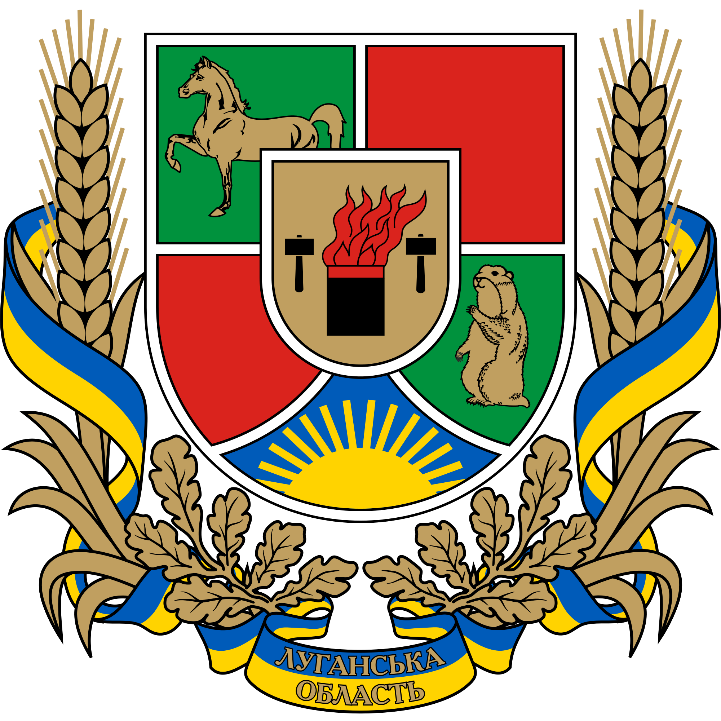 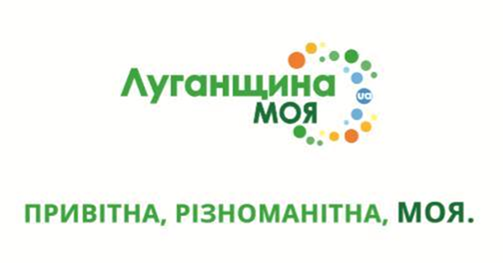 ВступВступВступМетодологія та процес розробки СтратегіїЗагальна характеристика регіонуСучасні виклики для України і Луганської областіВиклик 1. Поглиблення демографічної кризи Виклик 2. Війна на сході України та тимчасова окупація частини території Луганської областіВиклик 3. Неефективна економікаВиклик 4. Погіршення якості людського капіталу та умов його розвиткуВиклик 5. Невідповідність інфраструктури сучасним потребам людини та економікиВиклик 6. Погіршення безпеки територіїВиклик 7. Нерозвинутість демократичного врядуванняАналіз сильних сторін, можливостей розвитку, слабких сторін та загроз розвитку Луганської області (SWOT-аналіз)Результати SWOT-аналізуSWOT-матрицяПорівняльні переваги, виклики і ризики розвитку субрегіонуСценарії розвитку Луганської області Смарт спеціалізація Луганської областіСтратегічне бачення розвитку Луганської областіСтратегічні, операційні цілі і завданняВпровадження, моніторинг та оцінка результативності реалізації СтратегіїУзгодженість Стратегії з програмними та стратегічними документами ДодаткиДодаткиДодаткиДодаток 1. Соціально-економічний аналіз розвитку Луганської областіДодаток 1. Соціально-економічний аналіз розвитку Луганської області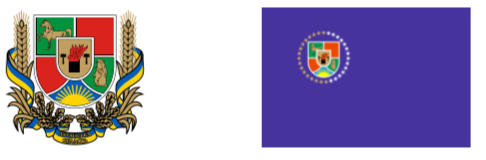 Герб Луганської областіПрапор Луганської областіВЦА обласного рівняВЦА районного рівняВЦА рівня населених пунктівЛуганська область — Луганська обласна ВЦАНовоайдарський район ВЦА села КримськеЛуганська область — Луганська обласна ВЦАНовоайдарський район ВЦА сіл Трьохізбенка, Кряківка, Лобачеве, Лопаскине та Оріхове-ДонецькеЛуганська область — Луганська обласна ВЦАНовоайдарський район ВЦА міста ЩастяЛуганська область — Луганська обласна ВЦАПопаснянський район — Попаснянська районна ВЦАВЦА селища Новотошківське та села ЖолобокЛуганська область — Луганська обласна ВЦАПопаснянський район — Попаснянська районна ВЦАВЦА сіл Троїцьке та НовозванівкаЛуганська область — Луганська обласна ВЦАПопаснянський район — Попаснянська районна ВЦАВЦА міста Золоте та села КатеринівкаЛуганська область — Луганська обласна ВЦАСтанично-Луганський район ВЦА сіл Нижня Вільхова, Верхня Вільхова, Малинове, Плотина та ПшеничнеНапрями оцінювання1 -  Економічна та соціальна згуртованість2 - Економічна ефективність3 - Інвестиційно-інноваційний розвиток та зовнішньоекономічна співпраця4 - Фінансова самодостатність5 - Розвиток МСП6 - Ефективність ринку праці7 - Розвиток інфраструктури8 - Відновлювана енергетика та енергоефективність9 - Доступність та якість послуг у сфері освіти   10 - Доступність та якість послуг у сфері охорони здоров’я   11 - Соціальний захист та безпека   12 - Раціональне природокористування та якість довкілляРегіониЗагальнемісце регіонуЗагальнемісце регіонуМісце регіону за напрямомМісце регіону за напрямомМісце регіону за напрямомМісце регіону за напрямомМісце регіону за напрямомМісце регіону за напрямомМісце регіону за напрямомМісце регіону за напрямомМісце регіону за напрямомМісце регіону за напрямомМісце регіону за напрямомМісце регіону за напрямомРегіони2017 2018 123456789101112м. Київ11151113252421181Харківська22151674251321825Рівненська3317102371495118318Вінницька7491361642011211053Дніпропетровська453363232671514817Чернівецька56711191437119162126Тернопільська67212181781321823792Київська1481071091113165211124Черкаська169164128171514133131513Полтавська1510142152211724201211104Львівська91169181213810121762012Хмельницька11122281618614891112169Житомирська1213181320161561861917614Волинська10141319172591894229316Кіровоградська171520151424416784161421Івано-Франківська816862415191015142441320Сумська1917231291110231115615418Херсонська18181123221352019510191911Закарпатська1319222423721417255247Запорізька2020414522241123221420715Миколаївська232112201120202212320182119Одеська212251821211212162113221722Чернігівська222319171319181917109232510Донецька2424242425252422257-2225Луганська252525252510222521238-232320132018ОсвітаОсвітаОсвітаКількість закладів дошкільної освіти, один.598250Кількість дітей, тис. осіб58,114,9Кількість закладів загальної середньої освіти, один.690279Кількість учнів, тис. осіб170,954,5Кількість закладів професійної освіти, один.7823Кількість учнів, тис. осіб24,14,9Кількість ЗВО (коледжі, технікуми, училища), один.268Кількість студентів, тис. осіб15,32,5Кількість ЗВО (університети, академії, інститути), один.84Кількість студентів, тис. осіб66,318,4Охорона здоров’яОхорона здоров’яОхорона здоров’яКількість лікарняних закладів, один.12627Кількість лікарських амбулаторно-поліклінічних закладів, один.558209Кількість лікарів усіх спеціальностей, тис.осіб9,42,0Кількість середнього медичного персоналу, тис.осіб20,65,2Показники201320142015201620172018Валовий регіональний продукт, млн.грн5510831393238493135630285*Валовий регіональний продукт у розрахунку на одну особу, грн.2451414079107781425113883*Частка валового регіонального продукту у загальному ВВП, %3,62,01,21,31,0*РегіонВаловий регіональний продуктВаловий регіональний продуктНаявний дохід населенняНаявний дохід населенняРегіону розрахунку на одну особу населенняу розрахунку на одну особу населенняу розрахунку на одну особу населенняу розрахунку на одну особу населенняРегіонгривеньмісцегривеньмісцеДонецька394112131888,024Луганська138832520618,625Миколаївська60549855543,99Рівненська420382047729,119Черкаська59697950292,616Галузі економіки20142015201620172018*Сільське, лісове та рибне господарство6,8413,9814,8721,4422,27Промисловість75,7366,2867,1249,0445,37Будівництво0,761,661,432,403,61Оптова та роздрібна торгівля; ремонт автотранспортних засобів і мотоциклів13,0513,5512,2720,3720,83Транспорт, складське господарство, поштова та кур’єрська діяльність0,900,981,081,491,88Тимчасове розміщування й організація харчування0,070,160,120,180,17Інформація та телекомунікації0,190,220,170,300,29Фінансова та страхова діяльність0,080,100,080,090,05Операції з нерухомим майном0,740,730,580,710,80Професійна, наукова та технічна діяльність1,271,881,372,753,45Діяльність у сфері адміністративного та допоміжного обслуговування0,270,360,540,510,47Освіта0,0040,010,010,010,02Охорона здоров’я та надання соціальної допомоги0,040,030,060,130,21Мистецтво, спорт, розваги та відпочинок0,030,050,280,550,56Надання інших видів послуг0,020,030,020,030,03РегіонІндекс промислової продукції, відсотків до попереднього рокуІндекс промислової продукції, відсотків до попереднього рокуОбсяг реалізованої промислової продукції у розрахунку на одну особу населенняОбсяг реалізованої промислової продукції у розрахунку на одну особу населенняРегіон%місцегривеньмісцеДонецька102,6974582,84Луганська83,02510578,025Миколаївська104,0551211,910Рівненська95,62232481,917Черкаська102,31157890,8820132014201520162017Україна39,539,332,132,832,0Донецька59,560,259,862,757,3Луганська69,784,159,435,813,7Миколаївська49,732,215,028,921,2Рівненська23,934,943,129,725,3Черкаська33,221,420,822,017,7Питома вага  іновац. підпр., % Сума витратУ тому числі за напрямами, тис.грнУ тому числі за напрямами, тис.грнУ тому числі за напрямами, тис.грнУ тому числі за напрямами, тис.грнУ тому числі за напрямами, тис.грнУ тому числі за напрямами, тис.грнПитома вага  іновац. підпр., % Сума витратДосліджен. і розробкиу тому числіу тому числіпридбання інших зовнішніх знаньпридбання машин, обладнан. програмн. забезпеч.інші витратиПитома вага  іновац. підпр., % Сума витратДосліджен. і розробкивнутрішні НДРзовнішні НДРпридбання інших зовнішніх знаньпридбання машин, обладнан. програмн. забезпеч.інші витрати201311,2372457,633368,54651,728716,840135,7278254,020699,42014112,235129,53590,621,23569,421638,92988,76911,32015111,324254,11477,6301,31176,32,216480,86293,52017110,020219,97743,97743,9––7547,94928,1Питома вага інов. підприємств, %Кількість впроваджених нових технол. процесів, одиницьКількість найменувань впроваджених іннов.видів продукції, одиницьПитома вага реалізованої інноваційної продукції в обсязі промислової, %20139,943512,1201417,68140,2201518,821141,8201717,24110,0201320142015201620172018Усього підприємств, один.у тому числі11 3853 2333 3543 5263 4083 449  великі підприємства2897646  середні підприємства660252241217199203  малі підприємства10 6972 9723 1063 3033 2053 240ФОП, один.63 93521 19217 96618 06317 88819 983201320142015201620172018Усього підприємств, млн грну тому числі104 23645 796,534 58448 333,138 944,139 642,0 великі підприємства54987,526619,514877,422549,78224,712 023,9 середні підприємства32594,113162,112020,416556,319761,515 647,4 малі підприємства16654,46014,97686,29227,110957,911 970,7ФОП, млн грн.11 432,13 738,54 176,95 157,66 082,37 314,2РегіонКількість суб’єктівсереднього підприємництва у розрахунку на 10 тис. осібнаявного населенняКількість суб’єктівсереднього підприємництва у розрахунку на 10 тис. осібнаявного населенняКількість суб’єктів малого підприємництва (з урахуванням мікро-підприємництва) у розрахунку на 10 тис. осібнаявного населенняКількість суб’єктів малого підприємництва (з урахуванням мікро-підприємництва) у розрахунку на 10 тис. осібнаявного населенняЧастка обсягуреалізованої продукціїсуб’єктівсереднього підприємництвау загальному обсязіреалізованої продукціїЧастка обсягуреалізованої продукціїсуб’єктівсереднього підприємництвау загальному обсязіреалізованої продукціїЧастка обсягу реалізованоїпродукції суб’єктівмалого підприємництва (зурахуванням мікро-підприємництва) узагальному обсязі реалізованоїпродукції Частка обсягу реалізованоїпродукції суб’єктівмалого підприємництва (зурахуванням мікро-підприємництва) узагальному обсязі реалізованоїпродукції Регіонодин.місцеодин.місце%місце%місцеДонецька1,224142,92423,22511,325Луганська0,92596,72543,91237,811Миколаївська3,015-17470,0631,62233,216Рівненська2,519325,52346,9742,65Черкаська3,76426,61343,81332,518Господарства усіх категорійГосподарства усіх категорійГосподарства усіх категорійУ тому числіУ тому числіУ тому числіУ тому числіУ тому числіУ тому числіВсьогоу тому числі продукціяу тому числі продукціяпідприємствапідприємствапідприємствагосподарства населеннягосподарства населеннягосподарства населенняВсьогоу тому числі продукціяу тому числі продукціяВсьогоу тому числі продукціяу тому числі продукціяВсьогоу тому числі продукціяу тому числі продукціяВсьогорослин.тварин.Всьогорослин.тварин.Всьогорослин.тварин.2013103,5105,0100,1103,4105,098,3103,7104,9101,52014179,880,777,682,388,261,676,668,889,92015177,884,360,973,680,638,783,591,772,620161119,3129,383,7134,3138,689,8101,2112,881,92017194,095,883,894,495,084,293,497,683,720181109,2108,8112,0104,9105,789,9116,3115,3118,8РегіонІндекс обсягу сільськогосподарського виробництва, відсотків до попереднього рокуІндекс обсягу сільськогосподарського виробництва, відсотків до попереднього рокуОбсяг виробництва продукції сільського господарства на 100 га с/г угідьОбсяг виробництва продукції сільського господарства на 100 га с/г угідьРегіон%місцетис. гривеньмісцеДонецька90,323377,823Луганська103,516272,524Миколаївська105,911517,321Рівненська101,919892,911Черкаська122,521225,8120132014201520162017Україна7,18,611,014,114,3Донецька2,92,46,17,47,6Луганська3,73,813,936,135,8Миколаївська11,618,920,525,623,1Рівненська10,211,310,513,024,2Черкаська30,535,736,542,039,6Будівництво, всьогоБудівліУ тому числіУ тому числіІнженерні спорудиБудівництво, всьогоБудівліжитловінежитловіІнженерні споруди201390,481,1140,772,695,92014146,735,334,235,752,22015149,267,554,371,143,220161118,180,979,081,2137,32017174,2167,6233,4154,246,02018187,183,663,889,691,0РегіонІндекс будівельної продукції будівництва, до попереднього рокуІндекс будівельної продукції будівництва, до попереднього рокуОбсяг виконаних будівельних робіт у розрахунку на одну особу населенняОбсяг виконаних будівельних робіт у розрахунку на одну особу населенняРегіон%місцегривеньмісцеДонецька136,821298,922Луганська87,123295,025Миколаївська86,8242461,610Рівненська130,932175,813Черкаська123,851625,81820132014201520162017Україна17,316,515,912,411,6Донецька8,16,81,52,52,7Луганська4,82,13,80,93,8Миколаївська8,39,28,93,05,2Рівненська46,234,726,627,024,8Черкаська12,611,618,810,88,1РегіонОбсяг прямих іноземнихінвестицій у розрахунку на одну особу населенняОбсяг прямих іноземнихінвестицій у розрахунку на одну особу населенняТемп зростання обсягупрямих іноземнихінвестицій, % до обсягу на початок рокуТемп зростання обсягупрямих іноземнихінвестицій, % до обсягу на початок рокуРегіондол.СШАмісце%місцеДонецька289,210108,05Луганська202,71599,718Миколаївська200,316110,34Рівненська115,32299,520Черкаська276,31199,619РегіонІндекс капітальнихінвестицій, відсотківдо попереднього рокуІндекс капітальнихінвестицій, відсотківдо попереднього рокуОбсяг капітальних інвестицій (крімінвестицій з державного бюджету) у розрахунку на одну особу населення Обсяг капітальних інвестицій (крімінвестицій з державного бюджету) у розрахунку на одну особу населення Регіон%місцегривеньмісцеДонецька154,615971,419Луганська91,6201169,125Миколаївська87,4247885,410Рівненська108,7115680,322Черкаська132,438153,98ПоказникиОбластіОбластіОбластіОбластіОбластіПоказникиЛуганська ДонецькаМиколаївськаРівненськаЧеркаськаСальдо експорт/імпорт товарів, млн.дол.  США-39,32398,71118,942,1214,6Сальдо експорт/імпорт послуг, млн.дол.  США-8,7-73,3422,617,912,3Економічно активне населенняЕкономічно активне населенняЕкономічно активне населенняЕкономічно активне населенняу віці 15-70 роківу віці 15-70 роківпрацездатного вікупрацездатного вікув середньому, тис. осіб % в середньому, тис. осіб % в середньому, тис. осіб % в середньому, тис. осіб % 20141990,358,7953,368,420151362,764,7339,576,820161355,566,2338,176,520171350,465,6330,776,120181351,467,0333,478,8РегіонПродуктивністьпраціПродуктивністьпраціСпіввідношенняприйнятих працівників до вибулихСпіввідношенняприйнятих працівників до вибулихІндекс реальноїзаробітної платиІндекс реальноїзаробітної платиРегіон%місце%місце%місцеДонецька242489,918110,222-23Луганська252581,325111,914Миколаївська212287,823110,321Рівненська3996,43111,617Черкаська91595,95111,418201520162017Нижче фактичного прожиткового мінімуму, %Україна51,951,134,9Луганська область55,957,831,9Нижче прожиткового мінімуму,%Україна6,43,82,4Луганська область12,55,03,52014201520162017Наявний дохід у розрахунку на одну особу в Україні, грн26 782,131 803,137 079,947 269,7Наявний дохід у розрахунку на одну особу по Луганській області , грн19 788,315 633,613 792,716 416,4Витрати у розрахунку на одну особу в Україні, грн34 557,140 633,647 776,461702,1Витрати у розрахунку на одну особу по Луганській області , грн16 338,710 367,912 656,016266,0РегіонЧастка випускників загальноосвітніх навчальнихзакладів, які отримали за результатами ЗНОЧастка випускників загальноосвітніх навчальнихзакладів, які отримали за результатами ЗНОЧастка випускників загальноосвітніх навчальнихзакладів, які отримали за результатами ЗНОЧастка випускників загальноосвітніх навчальнихзакладів, які отримали за результатами ЗНОЧасткавипускників шкілз атестатом про повну загальну середню освіту до загальної чисельності осіб, прийнятих напочатковий цикл навчання до вищих навчальних закладів III-IV рівня	Часткавипускників шкілз атестатом про повну загальну середню освіту до загальної чисельності осіб, прийнятих напочатковий цикл навчання до вищих навчальних закладів III-IV рівня	Регіонз української мови та літератури 160 балів і вище, відсотків до загальної кількості учнів, що проходили тестування з української мови та літератури 160 балів і вище, відсотків до загальної кількості учнів, що проходили тестування з іноземної мови 160 балів і вище, відсотків до загальної кількості учнів, що проходили тестування з іноземної мови 160 балів і вище, відсотків до загальної кількості учнів, що проходили тестування Часткавипускників шкілз атестатом про повну загальну середню освіту до загальної чисельності осіб, прийнятих напочатковий цикл навчання до вищих навчальних закладів III-IV рівня	Часткавипускників шкілз атестатом про повну загальну середню освіту до загальної чисельності осіб, прийнятих напочатковий цикл навчання до вищих навчальних закладів III-IV рівня	Регіон%місце%місце%місцеДонецька21,51218,524--Луганська19,21918,325--Миколаївська17,72220,32250,012Рівненська20,01626,5851,710Черкаська27,4324,71336,922Кількість лікарнянихзакладів, один.Кількість лікарняних ліжоквсього, тис.Кількість лікарських амбулаторно-поліклінічних закладів, один.Кількість лікарів усіх спеціальностейвсього, тис.Кількість середнього медичного персоналувсього, тис.201312621,25589,420,620141254,91982,05,320151307,22092,15,320161276,52042,15,420171276,52072,25,520181276,12092,05,2РегіонРівень охопленнясоціальними послугами осіб,які перебувають у складнихжиттєвих обставинах, до загальноїкількості таких осібРівень охопленнясоціальними послугами осіб,які перебувають у складнихжиттєвих обставинах, до загальноїкількості таких осібПитома вага  дітей сирітта дітей, позбавлених батьківського піклування, які виховуються у сімейнихформах виховання, у загальній кількості дітей даної категоріїПитома вага  дітей сирітта дітей, позбавлених батьківського піклування, які виховуються у сімейнихформах виховання, у загальній кількості дітей даної категоріїРегіон%місце%місцеДонецька98,01383,925Луганська94,71985,524Миколаївська98,71186,821Рівненська99,5998,02Черкаська95,816-1794,98РегіонЧастка обсягу теплової енергії, виробленої в регіоні з альтернативних видів палива або відновлюванихджерел енергії за звітний період, відсотків до загального обсягувиробленої теплової енергії в регіоні за звітний періодЧастка обсягу теплової енергії, виробленої в регіоні з альтернативних видів палива або відновлюванихджерел енергії за звітний період, відсотків до загального обсягувиробленої теплової енергії в регіоні за звітний періодРівень впровадженняенергозбер.джерел світла узовнішньому освітленнінаселених пунктів,відсотків до загальноїкількості світлоточокРівень впровадженняенергозбер.джерел світла узовнішньому освітленнінаселених пунктів,відсотків до загальноїкількості світлоточокЧастка оснащеннябагатоквартирнихжитлових будинківпобудинковимиприладами облікутеплової енергії,відсотків до загальноїкількостібагатоквартирнихбудинків, якіпідлягають оснащеннюЧастка оснащеннябагатоквартирнихжитлових будинківпобудинковимиприладами облікутеплової енергії,відсотків до загальноїкількостібагатоквартирнихбудинків, якіпідлягають оснащеннюЧастка сумарноїпотужності котелень наальтернативних видах палива в регіоні, відсотківдо загальної потужностікотелень регіонуЧастка сумарноїпотужності котелень наальтернативних видах палива в регіоні, відсотківдо загальної потужностікотелень регіонуРегіон%місце%місце%місце%місцеДонецька1,02436,32257,7210,624Луганська2,22266,8324,8231,223Миколаївська23,0659,18-997,7118,57Рівненська20,9758,91088,8820,06Черкаська7,61663,5497,625,219РегіонЧастка відходів, видалених у спеціально відведені місця чи об’єкти або спалених (без отримання енергії), у загальному обсязі утворених відходівЧастка відходів, видалених у спеціально відведені місця чи об’єкти або спалених (без отримання енергії), у загальному обсязі утворених відходівЧастка населених пунктів, у якихвпроваджено роздільне збирання твердих побутових відходів, узагальній кількості населених пунктів регіонуЧастка населених пунктів, у якихвпроваджено роздільне збирання твердих побутових відходів, узагальній кількості населених пунктів регіонуРегіон%місце%місцеДонецька69,5191,516Луганська88,3221,317Миколаївська85,1211,912-13Рівненська38,9103,88Черкаська21,150,922Сильні сторониСлабкі сторониВисока концентрація покладів мінерально-сировинних і паливно-енергетичних ресурсів. (область займає друге місце в Україні з часткою видів та кількості мінеральних ресурсів) На території області, підконтрольній українській владі, знаходиться 1281,9 тис. га земель сільськогосподарського призначення, з них 70% ріллі.На контрольованій українською владою території області залишились майже всі провідні підприємства хімічної промисловості, виробництво паперу, поліграфічна діяльність, газова промисловість та електроенергетикаМалий бізнес демонструє стабільність, зберігаючи найманих працівників та середній рівень їх заробітної плати на фоні різкого скорочення виробництва великих і середніх підприємств Посилення ролі та економічного потенціалу сільськогосподарських районів області  завдяки зростанню обсягів виробництва сільського господарства (ріст питомої ваги обсягів реалізованої продукції - від 6,8% до 21,4%). Область займає перше місце в Україні щодо економічно активного населення працездатного віку (78,8 %).Наявність достатньої кількості  промислових майданчиків, логістично привабливих для створення індустріальних і технологічних парків (зона міст Сєвєродонецьк, Лисичанськ, Рубіжне) Наявність середньо спеціальних та вищих навчальних закладів (Східноукраїнський національний університет імені В. Даля продовжує свою освітню та наукову діяльність в м. Сєвєродонецьк, Луганський національний університет імені Тараса Шевченка – в м. Старобільськ, Донбаський державний технічний університет – в м. Лисичанськ).Наявні ІТ – спеціалісти та студенти Східноукраїнський національний університет імені В. Даля Наявність якісних стратегічних документів розвитку області та теритріально-адміністративних одиниць, у тому числі ОТГ (стратегій розвитку, регіональних програм), а також їх економічна спрямованість Особливістю області є наявність в Міловському і Біловодському районах 4 кінних заводів, що належать ДП «Конярство України».Наявність значної кількості програм міжнародної технічної допомоги, гуманітарної допомоги, орієнтованих на подолання проблем Луганської областіНаявна інфраструктура підтримки бізнесу та регіонального розвитку (Бізнес-центри, Торгово-промислова палата, Агенція регіонального розвитку Луганської області)Військові дії та тимчасова окупація 30% території області включно з  обласним центром - містом Луганськ, як стратегічного центру регіону. Значні руйнування інфраструктуру території по зоні розмежування в результаті бойових дій, що тривають.Наявність замінованих територій та місць розміщення боєприпасів , що не вибухнули, уздовж лінії розмежування. Через бойові дії частина Луганщини опинилася в «енергетичному острові» – усі магістральні лінії електропередач залишилися на окупованій території.Передислокація всіх обласних служб, установ та закладів до нового адміністративного центру – м.Сєвєродонецьк та часткова або повна втрата ними матеріально-технічної бази, поточної та архівної інформації і пов’язане з цим значне погіршення ситуації з надання соціальних послуг – скорочення кількості закладів соціального захисту населення.Негативні демографічні тенденції.  Кількість населення на підконтрольній території області активно скорочується. Різке зростання кількості внутрішньо переміщених осіб (ВПО), що призвело до надмірного соціального і адміністративного навантаження на локальні ринки праці, соціальну інфраструктуру регіонів вселення (в окремих містах та районах області кількість ВПО дорівнює кількості населення цих територій або перевищує його)Із 2014 року область належить до найбідніших регіонів України і єдина в Україні з дефіцитним бюджетом. Власні доходи становлять 34% загального доходу області, зберігається тенденція до зростання обсягу офіційних державних трансфертів, основна частина яких спрямовується в соціальну сферу. Наявний дохід у розрахунку на одну особу в області втричі менший ніж по Україні. Незважаючи на високий відсоток економічно активного населення більша його частина ніде не облікована і не отримує жодних доходів офіційно Різке падіння промислового виробництва. Втрачено такі галузі як металургія, виробництво коксу та продуктів нафтопереробки, машинобудування. Порушені традиційні економічні зв’язки між виробничими підприємствами регіону та споживачами їх продукції. З 2017 року додатковим обмежувальним чинником економічного розвитку стало  припинення переміщення вантажів залізничними та автомобільними шляхами через лінію розмежуванняНа фоні можливостей розвитку сільського господарства гостро стоїть проблема відсутності достатньої кількості виробничих потужностей переробної промисловості, відсутності агропродовольчої інфраструктури (у т.ч. лабораторії з  оцінки якості продукції та насіннєвого матеріалу, оцінки родючості ґрунтів), підготовки кваліфікованих кадрів, сприяння виходу на зовнішні ринкиРівень ефективності енергоспоживання області один із найнижчих в Україні з огляду на незбалансовану структуру енергоспоживання та нераціональне використання енергетичних ресурсів через застосування застарілих технологійКардинально порушена логістика перевезень – відсутність авіаційного сполучення, порушення залізничного (залишається невирішеним питання забезпечення залізничним сполученням 50% області).  Основне навантаження перевезень йде через автомобільний транспорт (94%), що передбачає значні видатки на  утримання та ремонт автодоріг, значна частина яких зруйнованаПорушено систему водопостачання в окремих районах області (зона обслуговування ОКП «Луганськвода»). Збиткова діяльність комунальних підприємств водопровідно-каналізаційного та теплового господарства. Окрім проблем аварійного стану мережі гостро стоїть питання забезпечення гуманітарної місії з постачання питної води населенню, що знаходиться на окупованій території (до 90 % видобутої води ОКП «Луганськвода» постачається на окуповані території).Значні порушення інформаційного простору області. Інформаційна ізольованість та низький рівень обізнаності населення (особливо вздовж лінії розмежування)Відсутність цілісної трирівневої системи надання медичної допомоги. Система надання високоспеціалізованої медичної допомоги населенню в області практично перестала існувати. Гострий дефіцит з медичними кадрамиРізке скорочення кількості закладів культури і спорту (більше ніж на 50%)Значне техногенне навантаження на воду, повітря, надра (особливо в районі Лисичансько-Рубіжанського виробничого регіону та м. Щастя)  в 5-10 разів більше, ніж в середньому по Україні. Тверді побутові відходи  не переробляються, а захороняються на легальних і нелегальних звалищах.МожливостіЗагрозиЗбільшення попиту на продукцію сільського господарства зокрема до країн Азії, що дає можливості географічного перерозподілу експорту області.Диверсифікація ринків збуту через реалізацію положень Угоди про асоціацію з Європейським СоюзомВідкриті можливості по формуванню нової системи партнерства з іншими регіонами України, країнами Європейського Союзу та АзіїНаявність програм для розвитку малого та середнього бізнесу (в т. ч. європейські програми «Горизонт 2020», COSME).Залучення додаткових фінансових ресурсів для відновлення та розвитку регіону з національних джерел (у т.ч. коштів Державного фонду регіонального розвитку, Державного фонду енергоефективності тощо)Можливості співпраці з проектами міжнародної технічної та гуманітарної допомоги, а також з програмами міжнародних фінансових організацій, орієнтованих на відновлення Донбасу.Продовження розпочатих реформ в Україні, особливо в сфері децентралізації, освіти, медицини, підтримки малого і середнього бізнесу.Ескалація бойових дій чи «заморожування» військового конфлікту на сході України, що посилить наявні негативні тенденції - падіння інвестиційної привабливості регіону, наростання соціальної напруженості, відтік найбільш активного населення Дія Угоди про асоціацію Україна-ЄС може призвести до значних структурних змін у вітчизняному мінерально-сировинному комплексі, консервації і закриття багатьох гірничодобувних підприємств.Відсутність державної політики щодо прифронтових та окупованих територій області та їх деокупації/реінтеграціїЗбільшення кількості аварій на об’єктах інфраструктури, обумовлених наростаючим зносом основних фондів та бойовими діямиЕкологічні загрози від окупованих територій, де масово йде закриття шахт без дотримання відповідних технологій (за оцінкою експертів  через п’ять років настане неминуча катастрофа)Скорочення міжнародної технічної допомоги з підтримки заходів з відновлення інфраструктури регіонуВідсутність конкретних цільових проектів, з підтвердженим фінансовим ресурсом, орієнтованих на розвиток області в державних цільових програмах та стратегіях. Значні коливання національної валюти.Відсутність компенсаційних виплат з боку держави КВЕДНазва показникаНазва галузіСтатичний аналізСтатичний аналізСтатичний аналізСтатичний аналізДинамічний аналізДинамічний аналізДинамічний аналізДинамічний аналізКВЕДНазва показникаНазва галузіЗайнятістьСередня з/пОбидваЧастка регіональної зайнятостіЗміна зайнятостіЗмінасередньої з/пОбидваЧастка регіональної зайнятостіКількість обраних галузей1318935,8%36362310,0%1.1Вирощування однорічних і дворічних культурххх9,5%х1.4Тваринництвох5.1Добування кам'яного вугіллях10.4Виробництво олії та тваринних жирівх10.5Виробництво молочних продуктівххх0,5%10.6Виробництво продуктів борошномельно-круп'яної промисловості, крохмалів та крохмальних продуктівх11Виробництво напоївххх0,3%17Виробництво паперу та паперових виробівххх1,2%ххх1,2%18.1Поліграфічна діяльність і надання пов'язаних із нею послугххх0,1%20.1Виробництво основної хімічної продукції, добрив і азотних сполук, пластмас і синтетичного каучуку в первинних формахххх7,1%х20.3Виробництво фарб, лаків і подібної продукції, друкарської фарби та мастикх20.5Виробництво іншої хімічної продукціїххх1,4%х22.1Виробництво гумових виробівхххх0,2%23.1Виробництво скла та виробів зі склахххх0,8%23.6Виготовлення виробів із бетону, гіпсу та цементуххх0,3%24.1Виробництво чавуну, сталі та феросплавівххх11,6%25.9Виробництво інших готових металевих виробівххх0,0%26.2Виробництво комп'ютерів і периферійного устаткуванняххх0,7%28.1Виробництво машин і устаткування загального призначеннях28.2Виробництво інших машин і устаткування загального призначенняххх0,3%28.9Виробництво інших машин і устаткування спеціального призначеннях30Виробництво інших транспортних засобівх32.1Виробництво ювелірних виробів, біжутерії та подібних виробівх33.2Установлення та монтаж машин і устаткуванняххх0,1%35.1Виробництво, передача та розподілення електроенергіїх35.3Постачання пари, гарячої води та кондиційованого повітряххх1,7%ххх1,7%36Забір, очищення та постачання водих37Каналізація, відведення й очищення стічних водххх0,6%38.1Збирання відходівх38.3Відновлення матеріалівх42.1Будівництво доріг і залізницьхх42.2Будівництво комунікаційх45.1Торгівля автотранспортними засобамих45.2Технічне обслуговування та ремонт автотранспортних засобівххх0,0%46.1Оптова торгівля за винагороду чи на основі контрактух46.2Оптова торгівля сільськогосподарською сировиною та живими тваринамих46.3Оптова торгівля продуктами харчування, напоями та тютюновими виробамиххх0,9%46.4Оптова торгівля товарами господарського призначеннях46.5Оптова торгівля інформаційним і комунікаційним устаткуваннямххх0,0%46.7Інші види спеціалізованої оптової торгівліх47.2Роздрібна торгівля продуктами харчування, напоями та тютюновими виробами в спеціалізованих магазинахх47.3Роздрібна торгівля пальнимх47.7Роздрібна торгівля іншими товарами в спеціалізованих магазинахх49.3Інший пасажирський наземний транспортх49.4Вантажний автомобільний транспорт, надання послуг перевезення речейххх0,3%52.1Складське господарствох55Тимчасове розміщуванняххх0,1%56.1Діяльність ресторанів, надання послуг мобільного харчуванняххх0,1%58.1Видання книг, періодичних видань та інша видавнича діяльністьххх0,1%60.2Діяльність у сфері телевізійного мовленнях68.2Надання в оренду й експлуатацію власного чи орендованого нерухомого майнаххх0,7%69.1Діяльність у сфері правах69.2Діяльність у сфері бухгалтерського обліку й аудиту; консультування з питань оподаткуваннях71.1Діяльність у сферах архітектури та інжинірингу, надання послуг технічного консультуванняххх2,0%ххх2,0%72Наукові дослідження та розробких80Діяльність охоронних служб та проведення розслідуваньххх0,1%81.1Комплексне обслуговування об'єктівх85.5Інші види освітих86.2Медична та стоматологічна практиках95.1Ремонт комп'ютерів і обладнання зв'язкух95.2Ремонт побутових виробів і предметів особистого вжиткуххх0,0%96Надання інших індивідуальних послугххх0,1%Стратегічні ціліОпераційні ціліЗавдання1. Економічне зростання регіону: конкурентоспроможність, смарт-спецалізація, сприятливе бізнес-середовище1.1. Розвиток інноваційних галузей економіки з високою доданою вартістю1.1.1. Сприяння сталому розвитку галузей промисловості з високою доданою вартістю з урахуванням принципів недискримінації та гендерної рівності1. Економічне зростання регіону: конкурентоспроможність, смарт-спецалізація, сприятливе бізнес-середовище1.1. Розвиток інноваційних галузей економіки з високою доданою вартістю1.1.2. Підтримка розвитку науки та інновацій, впровадження наукових розробок1. Економічне зростання регіону: конкурентоспроможність, смарт-спецалізація, сприятливе бізнес-середовище1.2. Розвиток сільських територій на базі партнерств та кооперації1.2.1. Сприяти підвищенню продуктивності та ефективності сільського господарства1. Економічне зростання регіону: конкурентоспроможність, смарт-спецалізація, сприятливе бізнес-середовище1.2. Розвиток сільських територій на базі партнерств та кооперації1.2.2. Сприяти підвищенню ефективності переробки сільськогосподарської продукції1. Економічне зростання регіону: конкурентоспроможність, смарт-спецалізація, сприятливе бізнес-середовище1.3. Системна підтримка бізнесу та його диверсифікація1.3.1. Надавати підтримку для розвитку малого та середнього підприємництва (МСП) та сприяти  самозайнятості населення1. Економічне зростання регіону: конкурентоспроможність, смарт-спецалізація, сприятливе бізнес-середовище1.3. Системна підтримка бізнесу та його диверсифікація1.3.2. Розвиток туристично-рекреаційної інфраструктури та туристичних продуктів1. Економічне зростання регіону: конкурентоспроможність, смарт-спецалізація, сприятливе бізнес-середовище1.3. Системна підтримка бізнесу та його диверсифікація1.3.3. Сприяння реіндустріалізації та модернізації вугледобувної галузі регіону1. Економічне зростання регіону: конкурентоспроможність, смарт-спецалізація, сприятливе бізнес-середовище1.3. Системна підтримка бізнесу та його диверсифікація1.3.4. Наближення системи підготовки кадрів у відповідність до потреб регіональної економіки1. Економічне зростання регіону: конкурентоспроможність, смарт-спецалізація, сприятливе бізнес-середовище1.3. Системна підтримка бізнесу та його диверсифікація1.3.5. Підвищення інвестиційної привабливості та міжнародна промоція регіону2. Відновлення критичної інфраструктури регіону2.1. Відновлення інфраструктури: логістика, енергозабезпечення2.1.1.  Забезпечити стале енергопостачання  та підвищити рівень енергетичної безпеки2. Відновлення критичної інфраструктури регіону2.1. Відновлення інфраструктури: логістика, енергозабезпечення2.1.2. Відновити транспортно-логістичну  інфраструктуру та покращити транспортне сполучення2. Відновлення критичної інфраструктури регіону2.2. Відновлення та розвиток регіональної системи надання послуг населенню2.2.1. Відновити та розбудувати систему надання спеціалізованої медичної допомоги 2. Відновлення критичної інфраструктури регіону2.2. Відновлення та розвиток регіональної системи надання послуг населенню2.2.2. Покращити доступ до якісних соціальних послуг на території, прилеглій до зони розмежування2. Відновлення критичної інфраструктури регіону2.2. Відновлення та розвиток регіональної системи надання послуг населенню2.2.3. Відновити та розбудувати регіональну інфраструктуру для надання соціальних послуг3. Ефективне управління, орієнтоване на людину3.1. Ефективне управління, комунікації та партнерства3.1.1. Удосконалення управління регіональним розвитком3. Ефективне управління, орієнтоване на людину3.1. Ефективне управління, комунікації та партнерства3.1.2. Розвиток демократичних інструментів в системі управління3. Ефективне управління, орієнтоване на людину3.1. Ефективне управління, комунікації та партнерства3.1.3. Формування ефективної системи міжрегіонального партнерства3. Ефективне управління, орієнтоване на людину3.2. Сприяння розвитку інфраструктури надання послуг3.2.1. Відновити та розбудувати інфраструктуру інституцій обласного підпорядкування 3. Ефективне управління, орієнтоване на людину3.2. Сприяння розвитку інфраструктури надання послуг3.2.2. Сприяння розвитку інфраструктури та надання послуг в громадах на засадах співфінансування3. Ефективне управління, орієнтоване на людину3.3. Безпечне, енерго-,  ресурсозберігаюче  та енергоефективне середовище3.3.1. Створення системи поводження з твердими побутовими відходами3. Ефективне управління, орієнтоване на людину3.3. Безпечне, енерго-,  ресурсозберігаюче  та енергоефективне середовище3.3.2. Раціональне використання водних ресурсів та зменшення забруднення природного середовища скидами стічних вод 3. Ефективне управління, орієнтоване на людину3.3. Безпечне, енерго-,  ресурсозберігаюче  та енергоефективне середовище3.3.3. Створення системи спостережень за забрудненням навколишнього природного середовища відповідно до вимог Директив ЄС3. Ефективне управління, орієнтоване на людину3.3. Безпечне, енерго-,  ресурсозберігаюче  та енергоефективне середовище3.3.4. Сприяння енергоефективності та розвитку альтернативної енергетики3. Ефективне управління, орієнтоване на людину3.3. Безпечне, енерго-,  ресурсозберігаюче  та енергоефективне середовище3.3.5 Охорона та розширення мережі територій та об'єктів природно-заповідного фонду місцевого значення4. Безпека, національна ідентичність та цілісний інформаційний простір4.1. Безпечна територія4.1.1. Створити безпечні умови для проживання та пересування територією області з урахуванням гендерно-орієнтованого підходу4. Безпека, національна ідентичність та цілісний інформаційний простір4.2. Формування системи цінностей на засадах загальноукраїнської єдності та соціальної згуртованості4.2.1. Активізація інформаційних кампаній та протидія пропаганді російських телеканалів4. Безпека, національна ідентичність та цілісний інформаційний простір4.2. Формування системи цінностей на засадах загальноукраїнської єдності та соціальної згуртованості4.2.2. Формування активного громадянського суспільства4. Безпека, національна ідентичність та цілісний інформаційний простір4.3. Інформаційний простір регіону4.3.1. Забезпечити покриття телерадіоканалами території області4. Безпека, національна ідентичність та цілісний інформаційний простір4.3. Інформаційний простір регіону4.3.2. Сприяння розбудові «Єдиного цифрового простору» в регіоніОпераційна ціль 1.1Операційна ціль 1.2Операційна ціль 1.3Розвиток інноваційних галузей економіки з високою доданою вартістюРозвиток сільських територій на базі партнерств та коопераціїСистемна підтримка бізнесу та його диверсифікаціяЗавданняОрієнтовні сфери реалізації проектівЗавдання 1.1.1. Сприяння сталому розвитку галузей промисловості з високою доданою вартістю з урахуванням принципів недискримінації та гендерної рівностіСприяння розвитку виробничих кластерів (галузі - хімічна, біохімічна, фармацевтична, відновлювальна енергетика та інші) та створенню нових підприємств, що орієнтуються на місцеві джерела сировиниСприяння створенню біохімічного кластеру з використанням в якості сировини місцевої с/г продукції Підвищення ефективності дії механізму стандартизації та сертифікації продукції, захисту інтелектуальної власності, дотримання авторського права та суміжних прав, забезпечення досягнення високих стандартів якості, безпеки, екологічності продукціїЗапровадження ефективних iнструментiв та меxанiзмiв стимулювання місцевого економічного розвитку (кластерiв, національних проектів, меxанiзму державно-приватного партнерства тощо)Завдання 1.1.2. Підтримка розвитку науки та інновацій, впровадження наукових розробокСприяння розвитку кластеру інжинірингуСприяння розвитку науково-дослідних інституцій (інститутів, наукових хабів лабораторій, наукових виробництв) та їх співпраці з виробництвом, а також системи правової, кадрової та інформаційної підтримки інноваційної діяльності на принципах гендерної рівностіЗбирання та оновлення даних щодо  наявних в області інвестиційних майданчиків типу «Браунфілд» (невикористовувані промислові будівлі і споруди) та «Грінфілд» (вільних від забудови) для розміщення нових виробництв Сприяння створенню індустріальних парків та технопарків, зокрема на території Лисичансько-Рубіжансько-Сєвєродонецької агломерації (Лисичанська міська рада, Сєвєродонецька міська рада, м.Рубіжне, Кремінський районСприяння створенню освітнього та практичного ІТ-середовища на базі освітніх закладів області для розвитку та впровадження інноваційних технологій (ІТ-хаби, школи, лабораторії, простори, майданчики тощо)ЗавданняОрієнтовні сфери реалізації проектівЗавдання 1.2.1. Сприяти підвищенню продуктивності та ефективності сільського господарстваПідтримка засад сталого розвитку в сільському господарствіСприяння розвитку екологічного та органічного сільськогосподарського виробництваСприяння розвитку підприємств заготівлі, збуту, постачання матеріально-технічних та інших ресурсів, в першу чергу, на засадах кооперації Сприяння створенню логістичних центрів та Хабів сільськогосподарського призначення;Сприяння розвитку міжгалузевих інноваційних екосистем, у тому числі у співпраці з хімічним виробництвом для реалізації концепції «точного землеробства», яка передбачає надання рекомендацій щодо підвищення родючості земель та врожайності культур на підставі лабораторних досліджень та аналізів хімічного складу грунтівПідтримка інституційної мережі щодо розвитку агропромислового комплексу, зокрема дорадчих служб та співробітництва науки та виробництва в сфері с/гСприяння розвитку альтернативних видів економічної діяльності (вирощування енергетичних культур, заліснення територій, рекреаційна діяльність тощо)Підтримка господарського використання деградованих земель. Контроль за якістю ґрунтів та невиснажливого їх використання.Завдання 1.2.2. Сприяти підвищенню ефективності переробки сільськогосподарської продукціїСприяння розвитку переробки сільськогосподарської (с/г) продукції, формуванню агропромислових ланцюгів  та розширенню ринків збутуВпровадження європейських стандартів якості продукції та управління1.3.1. Надавати підтримку для розвитку малого та середнього підприємництва (МСП) та сприяти  самозайнятості населенняСпрощення процедури та збільшення обсягів надання фінансової підтримки суб’єктам малого підприємництва, у тому числі мікрокредитів для започаткування та провадження підприємницької діяльності, компенсації відсотків, запровадження ваучерної системи та стартапів з урахуванням принципів недискримінації та гендерної рівностіПідтримка навчання і стажування представників МСП та самозайнятого населення, особливо вразливих груп, у тому числі жінок та молодіПідтримка жіночого підприємництва, включаючи надання підтримки жінкам в сільській місцевості щодо започаткування та розвитку малого та середнього підприємництва, фермерства та кооперативівАктивізація роботи інфраструктури підтримки МСП (обласної торгово-промислової палати, місцевих агенцій, центрів підтримки бізнесу, професійних асоціацій, бізнес-об’єднань) та підвищення ефективності їх роботи - надання консультації з розвитку планування бізнесу, популяризації успішних практикНадання підтримки підприємствам – експортерам (забезпечення ефективної роботи ТПП з надання послуг із ЗЕД та сертифікації)Створення платформи для  ефективного діалогу між органами державної влади та суб'єктами підприємництваЗавдання 1.3.2. Розвиток туристично-рекреаційної інфраструктури та туристичних продуктівПідтримка розвитку різних форм туризму: спортивного, молодіжного, фестивального, релігійного, культурно-пізнавального, сільського зеленого туризму тощоСприяння розвитку туристичної інфраструктури, зокрема туристичних кластерів, комунальних закладів розміщення з урахуванням вимог доступності для маломобільних груп населення та належної санітарно-гігієнічної інфраструктуриСприяння розвитку туристичних кластерів, створення нових та підтримка існуючих туристичних продуктів (етнокультурні події, фестивалі тощоФормування позитивного іміджу регіону у сфері туризму на зовнішньому та внутрішньому туристичному ринкуАктивізація роботи територіально-інформаційних центрів, центрів історико-культурної спадщиниСприяння створенню історико-культурних заповідників, зокрема на базі конезаводів Впровадження виставкового маркетингу в туризмі, онлайн та офлайн рекламаЗавдання 1.3.3. Відновлення стабільної роботи промислових підприємств базових галузей економіки області у нових економічних та політичних умовахСприяння реновації вугледобувної галузі областіСприяння модернізації шахт для забезпечення  діяльності підприємств теплової генерації, зокрема Луганської ТЕСЗабезпечення здійснення заходів щодо адаптації населення територій, на яких розміщуються вугледобувні та вуглепереробні підприємства, що перебувають у стадії ліквідації (консервації) до змін структури ринків праці Участь в розробленні та виконанні спеціальних державних програм економічного розвитку територій, які знаходяться в несприятливих умовахСистема підтримка промислових підприємств базових галузей економіки області (машинобудування та металообробка, деревообробка та виробництво меблів, виробництво паперу та картону в тощо)Завдання 1.3.4. Наближення системи підготовки кадрів у відповідність до потреб регіональної економікиУпорядкування та розвиток системи закладів професійної (професійно-технічної) освіти, у тому числі - навчально-практичних центрівПерепідготовка кадрів / підвищення кваліфікації у відповідності до ринку праці  із забезпеченням рівного доступу для жінок та чоловіків, у тому числі з уразливих груп населення, насамперед осіб з інвалідністю й осіб, які перебувають в уразливому становищіПроведення регулярних ярмарків вакансій із залученням ресурсів Центрів зайнятостіПосилення матеріально-технічної бази Закладів вищої освітиРозвиток дуальної освіти Сприяння відновленню роботи переміщеного до м.Старобільська аграрного університету Партнерства закладів вищої освіти регіонуРозвиток компетенцій та замовлення на професіїЗавдання 1.3.5. Підвищення інвестиційної привабливості та міжнародна промоція регіонуФормування сприятливого та позитивного інвестиційного іміджу, просування на зовнішній ринок інвестиційних можливостей регіонуОпераційна ціль 2.1Операційна ціль 2.2Відновлення інфраструктури: логістика, енергозабезпеченняВідновлення та розвиток регіональної системи надання послуг населеннюЗавданняОрієнтовні сфери реалізації проектівЗавдання 2.1.1.  Забезпечити стале енергопостачання  та підвищити рівень енергетичної безпекиМодернізація існуючих енергогенеруючих підприємств та будівництво нових, зокрема реконструкція ДП “Сєвєродонецька ТЕЦ”Завдання 2.1.2. Відновити транспортно-логістичну  інфраструктуру та покращити транспортне сполученняБудівництво ділянки залізниці, яка з’єднає гілку Кіндрашівська-Нова-Лантратівка із залізничною системою України Електрифікація залізничної гілки Попасна - Куп’янськМодернізація ділянки залізниці Новозолотарівка – Лиман Відновлення та розбудова автомобільних доріг області та відповідної транспортної інфраструктури з урахуванням вимог доступності особам з обмеженими фізичними можливостями та іншим маломобільним групам населенняЗавданняОрієнтовні сфери реалізації проектівЗавдання 2.2.1. Відновити та розбудувати систему надання спеціалізованої медичної допомоги Будівництво Луганської обласної клінічної лікарні з урахуванням вимог інклюзивностіБудівництво Луганського обласного клінічного онкологічного диспансеру з урахуванням вимог інклюзивностіЗабезпечення житлом висококваліфікованих медичних працівників для надання медичної допомоги ІІІ рівняСтворення обласного стоматологічного лікувально-діагностичного центру з урахуванням вимог інклюзивностіЗавдання 2.2.2. Покращити доступ до якісних соціальних послуг на території, прилеглій до зони розмежуванняНалагодження системи медичної допомоги, першої допомоги на місці події, у тому числі екстреної медичної допомогиПідтримка соціальної інфраструктури (заклади дошкільної та загальної середньої освіти, медичні заклади І рівня, установи та заклади соціального обслуговування, заклади культури,  спортивна інфраструктура, пошта тощо)Збирання даних розподілених за статтю, віком, місцем проживання, з увагою до певних вразливих груп населення за всіма напрямами реалізації стратегіїБудівництво та модернізація системи централізованого водопостачання та водовідведення населених пунктів, а саме: свердловини питної води, магістральні та розподільчі водоводи, каналізаційні колектори, насосні станції, очисні споруди, тощоЗавдання 2.2.3. Відновити та розбудувати регіональну інфраструктуру для надання соціальних послугЗабезпечення надання комплексних реабілітаційних послуг  особам та дітям з інвалідністю, дітям групи ризику по реалізації інвалідності шляхом будівництва корпусів, облаштуванням необхідним обладнанням комунальної установи Луганський обласний центр соціальної реабілітації для дітей-інвалідів «Відродження» задля створення умов для його повноцінної діяльності.Формування системи надання соціальних послуг жінкам, чоловікам та дітям, які постраждали від домашнього насильства та насильства за ознакою статі шляхом утворення спеціалізованих притулків та кризових кімнат.Розбудова системи надання соціальних послуг  підтриманого проживання та паліативного догляду для громадян похилого віку та осіб з інвалідністю в обласних інтернатних установах шляхом будівництва нових приміщень діючих інтернатних установ.Розбудова системи надання дітям області послуг з оздоровлення та відпочинку на регіональному рівніОпераційна ціль 3.1Операційна ціль 3.2Операційна ціль 3.3Ефективне управління, комунікації та партнерстваСприяння розвитку інфраструктури надання послугБезпечне, енерго-,  ресурсозберігаюче  та енергоефективне середовищеЗавданняОрієнтовні сфери реалізації проектівЗавдання 3.1.1. Удосконалення управління регіональним розвиткомФормування ефективної системи управління регіоном в рамках реформи децентралізаціїЗапровадження програм: е-урядування, е-медицина, е-освіта  з урахуванням доступності для усіх категорій населення.Розробка та впровадження дієвих механізмів кооперації, мобілізації  ресурсів громад для вирішення місцевих проблемНадання організаційно-методичної допомоги громадам в процесі реформи децентралізації, розбудові організаційної структури, навчання та перепідготовки кадрів з урахуванням доступності для усіх категорій населенняЗавдання 3.1.2. Розвиток демократичних інструментів в системі управлінняСприяння розбудові мереж неурядових організацій, у тому числі в сільській місцевостіПосилення залучення мешканців до управлінських рішень шляхом налагодження ефективних форм громадської взаємодії (профільні громадські ради, бюджети участі, шкільний бюджет, у тому числі забезпечення рівних можливостей для ВПО та інших уразливих груп населення)Створення діалогових майданчиків для обговорення проблем і вироблення рішень серед всіх груп населення, незалежно від статі, віку, стану здоров'я, місця проживання, етнічності, місця проживання, статусу (ВПО та ін)Завдання 3.1.3. Формування ефективної системи міжрегіонального партнерстваСприяння виконанню угод щодо торговельно-економічного, науково-технічного та культурного співробітництва, розширення переліку регіонів-партнерів шляхом укладення відповідних протоколів намірів, програм та планів заходівСприяння організації та проведенню форумів, зустрічей представників ділових кіл, презентацій, виставково-ярмаркових заходів тощоРозроблення та реалізація міжрегіональних програм допомоги ВПОЗавданняОрієнтовні сфери реалізації проектівЗавдання 3.2.1. Відновити та розбудувати інфраструктуру інституцій обласного підпорядкування Реалізація реформи системи екстреної медичної допомоги на регіональному рівніВідновлення регіонального архівного фонду та функцій архівної системиВідновлення та розбудова регіональної системи надання позашкільної освіти (обласні заклади позашкільної освіти)Розбудова регіональної системи підвищення кваліфікації педагогічних працівників і керівників закладів освіти.Розвиток мережі інклюзивно-ресурсних центрів (ІРЦ) для надання послуг дітям з особливими освітніми потребами, які проживають (навчаються) у відповідній об’єднаній територіальній громаді (районі), місті Покращення доступу до спортивної інфраструктури та підтримка розвитку спорту в т.ч і маломобільних груп населення Підтримка лікувально-оздоровчих комплексів, зокрема «Луганськкурорт»Завдання 3.2.2. Сприяння розвитку інфраструктури та надання послуг в громадах на засадах співфінансуванняНадання фінансової допомоги в розбудові спроможних громад на конкурсних засадах (конкурс місцевого самоврядування)Створення системи місцевих та добровільних пожежно-рятувальних підрозділів, розбудова інфраструктури із забезпечення їх функціонування, у тому числі будівництво центрів безпекиПоліпшення інформаційно-освітньої, соціальної інфраструктури (дошкільні заклади, школи, медичні заклади І та ІІ рівнів, установи та заклади соціального обслуговування, заклади культури,  спортивна інфраструктура, пошта тощо), включаючи вразливі категорії, такі як люди похилого віку, особи з інвалідністю, внутрішньо переміщені особи, особи, які живуть з ВІЛ тощоСтворення мережі закладів освіти для навчання за дистанційною та мережевою форми здобуття освіти (з одночасним розвитком мережі Інтернет)Сприяння забезпеченню житлом внутрішньо переміщених осіб (ВПО), молоді, фахівців соціальної сфери, учасників антитерористичної операції (АТО)Розширення мережі центрів надання адміністративних послуг, їх територіальних підрозділів та віддалених робочих місць адміністраторів центрів в об’єднаних територіальних громадахРозвиток електротранспорту та його інфраструктуриСтворення належних умов для забезпечення повноцінного розвитку дітей-сиріт та дітей, позбавлених батьківського піклування, які виховуються в дитячих будинках сімейного типуЗапровадження ефективої системи відеоспостереженняЗавданняОрієнтовні сфери реалізації проектівЗавдання 3.3.1. Створення системи поводження з твердими побутовими відходамиПроектування та будівництво центрального об’єкту поводження з твердими побутовими відходамиПроведення діяльності, яка спрямована на запобігання утворенню відходів, їх збирання, перевезення, сортування, зберігання, оброблення, перероблення, утилізації, видалення, знешкодження і захоронення, включаючи контроль за цими операціями та нагляд за місцями видаленняЗавдання 3.3.2. Раціональне використання водних ресурсів та зменшення забруднення природного  середовища скидами стічних вод Будівництво та модернізація системи централізованого водопостачання та водовідведення населених пунктів, а саме: свердловини питної води, магістральні та розподільчі водоводи, каналізаційні колектори, насосні станції, очисні споруди, тощоБудівництво станції очищення шахтних вод шахт регіонуЗавдання 3.3.3. Створення системи спостережень за забрудненням навколишнього природного середовища відповідно до вимог Директив ЄСРозширення існуючої мережі спостережень за забрудненням атмосферного повітряРозширення існуючої мережі спостережень та лабораторного контролю за станом поверхневих вод Впровадження ефективних заходів щодо забезпечення контролю за використанням хімічних речовин в сільському господарстві та їх впливу на поверхневі та підземні водиЗавдання 3.3.4.  Ефективний енергоменеджмент та сприяння енергоефективностіВпровадження заходів, спрямованих на поступове заміщення нерентабельних котелень на нові блочно-модульні котельні з сучасним теплогенеруючим обладнанням, яке здатне працювати на альтернативному паливі та має значно вищій ККДТермомодернізація будівельВпровадження енергоефективних заходів в рамках підтримки донорської допомоги ПРООН, GiZВпровадження ЕСКО-механізмуНавчання енергоменеджерів в регіоніЗавдання 3.3.5 Охорона та розширення мережі територій та об'єктів природно-заповідного фонду місцевого значенняРозширення територій природно-заповідного фонду (шляхом оголошення нових територій та об’єктів природно-заповідного фонду)Впровадження ефективних заходів щодо додержання  вимог щодо охорони територій та  об’єктів природно-заповідного фонду  під  час  здійснення  господарської, управлінської  та  іншої  діяльності, проведення інших заходів з метою збереження територій та об’єктів природно-заповідного фондуПідвищення рівня обізнаності населення щодо цінностей територій та об’єктів природно-заповідного фондуОпераційна ціль 4.1Операційна ціль 4.2Операційна ціль 4.3Безпечна територіяФормування системи цінностей на засадах загальноукраїнської єдності та соціальної згуртованостіІнформаційний простір регіонуЗавданняОрієнтовні сфери реалізації проектівЗавдання 4.1.1. Створити безпечні умови для проживання та пересування територією області з урахуванням гендерно-орієнтованого підходуОрганізація гуманітарного розмінування на територіях та акваторіях регіону, у тому числі об’єктах природно-заповідного фонду Реконструкція територіальної автоматизованої системи централізованого оповіщенняНавчання населення діям у надзвичайних ситуаціях з урахуванням гендерно-орієнтованого підходуПрофілактика, попередження та розвиток системи реагування,  на випадки ґендерно-зумовленого насильства (особливо, в населених пунктах, що розташовані на лінії розмежування, та в умовах проведення бойових дій)ЗавданняОрієнтовні сфери реалізації проектівЗавдання 4.2.1. Активізація інформаційних кампаній та протидія пропаганді російських телеканалівАктивізація національних інформаційних кампаній та протидія пропаганді російських телеканалів, у тому числі на непідконтрольних Україні територіяхПроведення медіа-компаній, спрямованих на інформаційну реінтеграцію тимчасово непідконтрольних українській владі територій Луганської областіВивчення історії регіону, формування єдиної системи цінностей навколо історико-культурного та соціального життя регіонуЗавдання 4.2.2. Формування активного громадянського суспільстваПроведення комунікаційної, освітньої, інформаційної компанії по боротьбі з гендерними та іншими стереотипами, що породжують дискримінацію, просування культури толерантності та миру, формування нульової терпимості до гендерного зумовленого насильстваСтворення (поліпшення) умов для зменшення відтоку молоді з регіону, у т. ч. з сільської місцевості: створення молодіжних консультативно-дорадчих органів з метою залучення молоді до активної участі в житті громади; профорієнтаційна робота з молоддю; розвиток неформальної освіти молоді; створення молодіжних центрів та просторів тощоСтворення Центрів розвитку громадПідтримка організацій громадянського суспільства, діяльність яких спрямована на вирішення загальносуспільних проблем, підтримка громадянської участіЗавданняОрієнтовні сфери реалізації проектівЗавдання 4.3.1. Забезпечити покриття телерадіоканалами території областіРозміщення цифрових передавачів для забезпечення килимового поширення українського сигналу на всій території областіЗабезпечення входження в телерадіоефір регіону національних та регіональних каналів та програмЗавдання 4.3.2. Сприяння розбудові «Єдиного цифрового простору» в регіоніСприяння розбудові широкосмугового доступу (ШСД) до Інтернет на сільських територіях Забезпечення доступу до інформаційно-комунікаційних технологій для уразливих груп населенняНазва показника201820232027Валовий регіональний продукт (у фактичних цінах), млрд.грн.Доходи населення, млрд.грн.Обсяг реалізованої промислової продукції (товарів, послуг), млн.грн..Обсяг іноземних інвестицій наростаючим підсумком, млн.дол. СШАОбсяг залучених іноземних інвестицій у розрахунку на одну особу, дол.СШАОбсяг експорту товарів, млн. дол.США Кількість малих підприємств у розрахунку на 10 тис наявного населення, од.Кількість середніх підприємств у розрахунку на 10 тис. наявного населення, од.Витрати на інновації, млн.грн.2Кількість інноваційно активних підприємств, од.2Кількість інноваційно активних закладів вищої освіти, од.Щільність автомобільних доріг загального користування з твердим покриттям державного значення в регіоні, км шляхів на 1 тис.км2 територіїСередньомісячна заробітна плата (номінальна), грн.Чисельність наявного населення на 1 січня, тис.осіб Малюкова смертність (на 1000 народжених живими)Материнська смертність (на 100 тис. народжених живими)Охоплення дітей дошкільними навчальними закладами (міська місцевість), %Охоплення дітей дошкільними навчальними закладами (сільська місцевість), %Обсяги викидів шкідливих речовин у розрахунку на одну особу, кгРівень безробіття у віці 15-70 років за методологією Міжнародної організації праці, %Площа земель природно-заповідного фонду, тис.гаПитома вага площі природно-заповідного фонду до площі адміністративно-територіальної одиниці, %Темп зростання (зменшення) обсягу прийнятого в експлуатацію житла, % до попереднього року Частка обсягу теплової енергії, виробленої в р егіоні з альтернативних видів палива або відновлюваних джерел енергії, %Рівень охоплення соціальними послугами осіб, які перебувають у складних життєвих обставинах, % до загальної кількості таких осібЧастка міських домогосподарств, які мають доступ до Інтернету,  %Частка сільських домогосподарств, які мають доступ до Інтернету,  %Цілі сталого розвитку України на період до 2030 рокуСтратегічні цілі Стратегії регіонального розвитку Луганської області 2027Стратегічні цілі Стратегії регіонального розвитку Луганської області 2027Стратегічні цілі Стратегії регіонального розвитку Луганської області 2027Стратегічні цілі Стратегії регіонального розвитку Луганської області 2027Стратегічні цілі Стратегії регіонального розвитку Луганської області 2027Цілі сталого розвитку України на період до 2030 року1. Економічне зростання регіону: конкурентоспроможність, смарт-спецалізація, сприятливе бізнес-середовище2. Відновлення критичної інфраструктури регіону3. Ефективне управління, орієнтоване на людину4. Безпека, національна ідентичність та цілісний інформаційний простір1. Подолання бідності у всіх її формах та усюдихХХ2. Подолання голоду, досягнення продовольчої безпеки, поліпшення харчування і сприяння сталому розвитку сільського господарстваХХ3. Забезпечення здорового способу життя та сприяння благополуччю для всіх в будь-якому віціХХ4. Забезпечення всеохоплюючої і справедливої якісної освіти та заохочення можливості навчання впродовж усього життя для всіхХХ5. Забезпечення гендерної рівності, розширення прав і можливостей усіх жінок та дівчатокххХХ6. Забезпечення наявності та раціонального використання водних ресурсів і санітарії для всіхХХ7. Забезпечення доступу до недорогих, надійних, стійких і сучасних джерел енергії для всіхХх8. Сприяння поступальному, всеохоплюючому та сталому економічному зростанню, повній і продуктивній зайнятості та гідній праці для всіхХ9. Створення стійкої інфраструктури, сприяння всеохоплюючій і сталій індустріалізації та інноваціямХХ10. Скорочення нерівності всередині країн і між нимихх11. Забезпечення відкритості, безпеки, життєстійкості й екологічної стійкості міст і населених пунктівХХХ12. Забезпечення переходу до раціональних моделей споживання і виробництваХ13. Вжиття невідкладних заходів щодо боротьби зі зміною клімату та його наслідкамихх14. Збереження та раціональне використання океанів, морів і морських ресурсів в інтересах сталого розвитку15. Захист та відновлення екосистем суші та сприяння їх раціональному використанню, раціональне лісокористування, боротьба з опустелюванням, припинення і повернення назад (розвертання) процесу деградації земель та зупинка процесу втрати біорізноманіттяХ16. Сприяння побудові миролюбного й відкритого суспільства в інтересах сталого розвитку, забезпечення доступу до правосуддя для всіх і створення ефективних, підзвітних та заснованих на широкій участі інституцій на всіх рівняххХ17. Зміцнення засобів здійснення й активізація роботи в рамках Глобального партнерства в інтересах сталого розвиткуСтратегічні ціліДСРР 2027Стратегічні цілі Стратегії регіонального розвитку Луганської області 2027Стратегічні цілі Стратегії регіонального розвитку Луганської області 2027Стратегічні цілі Стратегії регіонального розвитку Луганської області 2027Стратегічні цілі Стратегії регіонального розвитку Луганської області 2027Стратегічні цілі Стратегії регіонального розвитку Луганської області 2027Стратегічні цілі Стратегії регіонального розвитку Луганської області 2027Стратегічні цілі Стратегії регіонального розвитку Луганської області 2027Стратегічні ціліДСРР 20271. Економічне зростання регіону: конкурентоспроможність, смарт-спецалізація, сприятливе бізнес-середовище2. Відновлення критичної інфраструктури регіону3. Ефективне управління, орієнтоване на людину3. Ефективне управління, орієнтоване на людину4. Безпека, національна ідентичність та цілісний інформаційний простір4. Безпека, національна ідентичність та цілісний інформаційний простір1. Формування згуртованої країни в соціальному, економічному, екологічному та просторовому вимірахХXXXХ2. Підвищення рівня конкурентоспроможності регіонівXXXXх3. Ефективне людиноцентричне багаторівневе врядуванняхххХхОпераційні ціліДСРР 2027 Операційні цілі Стратегії регіонального розвитку Луганської області 2027Операційні цілі Стратегії регіонального розвитку Луганської області 2027Операційні цілі Стратегії регіонального розвитку Луганської області 2027Операційні цілі Стратегії регіонального розвитку Луганської області 2027Операційні цілі Стратегії регіонального розвитку Луганської області 2027Операційні цілі Стратегії регіонального розвитку Луганської області 2027Операційні цілі Стратегії регіонального розвитку Луганської області 2027Операційні цілі Стратегії регіонального розвитку Луганської області 2027Операційні цілі Стратегії регіонального розвитку Луганської області 2027Операційні цілі Стратегії регіонального розвитку Луганської області 2027Операційні цілі Стратегії регіонального розвитку Луганської області 2027Операційні ціліДСРР 2027 1.1.1.21.32.12.2.3.13.23.34.14.24.3Операційні ціліДСРР 2027 Розвиток інноваційних галузей економіки з високою доданою вартістюРозвиток сільських територій на базі партнерств та коопераціїСистемна підтримка бізнесу та його диверсифікаціяВідновлення інфраструктури: логістика, енергозабезпеченняВідновлення та розвиток регіональної системи надання послуг населеннюЕфективне управління, комунікації та партнерстваСприяння розвитку інфраструктури надання послугБезпечне, енерго-,  ресурсозберігаюче  та енергоефективне середовищеБезпечна територіяФормування системи цінностей на засадах загальноукраїнської єдності та соціальної згуртованостіІнформаційний простір регіону1.1. Стимулювання точок зростанняХхХХх1.2. Посилення можливостей розвитку територій, які потребують державної підтримкиххх ХХХХХ1.3. Розвиток інфраструктури для підтримки надання державних послуг та підвищення інвестиційної привабливості територійХХХХХххХХ1.4. Формування єдиного освітнього, інформаційного, культурного  простору в межах всієї території України ХХХХ2.1. Розвиток людського капіталухХХ2.2. Сприяння розвитку підприємництва, підтримка  інтернаціоналізації бізнесу у секторі МСПХХхх2.3. Підвищення інвестиційної привабливості територій і громад, підтримка залучення та розміщення інвестиційХХХХХХХХХ2.4. Сприяння впровадженню інновацій та зростанню технологічності регіональної економіки, підтримка інноваційних підприємств та стартапівХХХХХ3.1. Формування ефективної системи адміністративно-територіального устрою та завершення реформи місцевого самоврядування та територіальної організації владихХХ3.2. Формування горизонтальної та вертикальної координації секторальних та державної регіональної політикХХХХХХхХХХ3.3. Побудова системи ефективного публічного інвестування на всіх рівнях врядуванняххХхх3.4. Розбудова потенціалу суб’єктів державної регіональної політикиХхХ3.5. Розвиток державної статистики на регіональному та територіальному рівняхХХХОбласні цільові програми Стратегічні цілі Стратегії регіонального розвитку Луганської області 2027Стратегічні цілі Стратегії регіонального розвитку Луганської області 2027Стратегічні цілі Стратегії регіонального розвитку Луганської області 2027Стратегічні цілі Стратегії регіонального розвитку Луганської області 2027Стратегічні цілі Стратегії регіонального розвитку Луганської області 2027Обласні цільові програми 1. Економічне зростання регіону: конкурентоспроможність, смарт-спецалізація, сприятливе бізнес-середовище2. Відновлення критичної інфраструктури регіону3. Ефективне управління, орієнтоване на людину4. Безпека, національна ідентичність та цілісний інформаційний простірІ. ЕКОНОМІЧНИЙ НАПРЯМІ. ЕКОНОМІЧНИЙ НАПРЯМІ. ЕКОНОМІЧНИЙ НАПРЯМІ. ЕКОНОМІЧНИЙ НАПРЯМІ. ЕКОНОМІЧНИЙ НАПРЯМПрограма дорожнього будівництва у Луганській області  на 2016-2022 рокиХхПрограма енергозбереження в бюджетній сфері Луганської області на 2016-2020 рокиХХПрограма модернізації системи теплопостачанняЛуганської області на 2017-2020 рокиХХПрограма «Питна вода Луганщини» на 2006-2020 рокиХХПрограма поводження з ТПВ у Луганській областіХПрограма розвитку та підтримки агропромислового комплексу Луганської області на 2017-2020 рокиХПрограма розвитку та підтримки малого і середнього підприємництва на 2018-2020 рокиХПрограма сприяння залученню іноземних інвестицій, розвитку міжнародного співробітництва та формування позитивного іміджу Луганської області на 2018-2020 рокиХхІІ. СОЦІАЛЬНИЙ НАПРЯМІІ. СОЦІАЛЬНИЙ НАПРЯМІІ. СОЦІАЛЬНИЙ НАПРЯМІІ. СОЦІАЛЬНИЙ НАПРЯМІІ. СОЦІАЛЬНИЙ НАПРЯМПрограма правової освіти населення на 2016-2020 рокиХПрограма «Освіта Луганщини»на 2017-2020 роки»хХПрограма соціального захисту громадян, які постраждали внаслідок Чорнобильської катастрофи, на 2019-2021 рокиХПрограма підтримки індивідуального житлового будівництва на селі та покращання умов життєзабезпечення сільського населення «Власний дім» на 2017-2022 рокиххПрограма житлового кредитування учасників антитерористичної операції та членів їх сімей у Луганській області на 2017-2021 рокиххПрограма зайнятості населення Луганської області на період до 2020 рокуХПрограма протидії поширенню наркоманії, незаконному обігу наркотичних засобів, психотропних речовин та прекурсорів в Луганській області на 2016-2020 рокихХхПрограма розвитку фізичної культури та спорту на 2017- 2020 рокиХПрограма забезпечення молоді житлом на 2018-2020 рокиХПрограма житлового кредитування внутрішньо переміщених осіб та членів їх сімей на 2019-2021 рокихХПрограма розвитку фізичної культури та спорту на 2017-2020 роки.ХІІІ. НАЦІОНАЛЬНО - КУЛЬТУРНИЙ НАПРЯМІІІ. НАЦІОНАЛЬНО - КУЛЬТУРНИЙ НАПРЯМІІІ. НАЦІОНАЛЬНО - КУЛЬТУРНИЙ НАПРЯМІІІ. НАЦІОНАЛЬНО - КУЛЬТУРНИЙ НАПРЯМІІІ. НАЦІОНАЛЬНО - КУЛЬТУРНИЙ НАПРЯМПрограма «Молодь Луганщини» на 2016-2020 рокиХПрограма національно-патріотичного виховання дітей та молоді на 2018-2020 рокиХПрограма розвитку сфери культури на 2019-2021 роки.хХхПрограма розвитку клубних закладів у сільській місцевості на 2019-2021 рокиХІV. ЕКОЛОГІЧНИЙ НАПРЯМІV. ЕКОЛОГІЧНИЙ НАПРЯМІV. ЕКОЛОГІЧНИЙ НАПРЯМІV. ЕКОЛОГІЧНИЙ НАПРЯМІV. ЕКОЛОГІЧНИЙ НАПРЯМПрограма розвитку водного господарства Луганської області на період до 2021 рокуХПрограма розвитку екологічної мережі Луганської області на 2010-2020 рокиХПрограма моніторингу довкілля Луганської області на період до 2022 рокухХПрограма з охорони навколишнього природного середовища Луганської області на 2019-2025 рокиХПрограма охорони та раціонального використання земель Луганської області на 2019-2022 рокихХхV. ІНШІV. ІНШІV. ІНШІV. ІНШІV. ІНШІПрограма сприяння розвитку громадянського суспільства в Луганській області на 2017-2020 рокихХПрограма підвищення рівня безпеки дорожнього руху в Луганській області на період до 2020 рокуххХ